СОВЕТ  ДЕПУТАТОВ ДОБРИНСКОГО МУНИЦИПАЛЬНОГО РАЙОНАЛипецкой области6-я сессия VII-го созываРЕШЕНИЕ09.02.2021г.                                       п.Добринка	                                       №50-рсО внесении изменений в районный бюджет на 2021 год и на плановый период 2022 и 2023 годовРассмотрев представленный администрацией Добринского муниципального района проект решения «О внесении изменений в районный бюджет на 2021 год и на плановый период 2022 и 2023 годов», принятый решением Совета депутатов Добринского муниципального района от 25.12.2020 №25-рс, руководствуясь Положением «О бюджетном процессе в Добринском муниципальном районе», принятом решением районного Совета депутатов от 23.06.2020 №342-рс и ст.27 Устава Добринского муниципального района, Совет депутатов Добринского муниципального района	Р Е Ш И Л:          1.Принять изменения в районный бюджет  на 2021 год и на плановый период 2022 и 2023 годов (прилагаются).2.Направить указанный нормативный правовой акт главе Добринского муниципального района для подписания и официального опубликования.3.Настоящее решение вступает в силу со дня его официального опубликования.Председатель Совета депутатовДобринского муниципального района 		                    	           М.Б.Денисов                                                                        Приняты                                                                                              решением Совета депутатов                                                                                     Добринского муниципального района                                                                                              от 09.02.2021 года  №50-рсИ З М Е Н Е Н И Яв районный бюджет на 2021 год и на плановый период2022 и 2023 годовСтатья 1Внести в районный бюджет на 2021 год и на плановый период 2022 и 2023 годов, принятый решением Совета депутатов Добринского муниципального  района от 25.12.2020 №25-рс (газета «Добринские вести» №53 от 31.12.2020г.) следующие изменения:1) в статье 1.:а) в части 1.:в пункте 2) цифры «874 221 981,89» заменить цифрами «923 674 430,44»;           дополнить пунктом 3) следующего содержания: «дефицит районного бюджета в сумме 49 452 448,55 руб.»;2) в статье 5.:а) в части 5.:   на 2021 год цифры «68 584 067,60» заменить цифрами «75 355 410,00»;в) в части 6:    на 2021 год цифры «1 700 000,00» заменить цифрами «6 700 000,00»;3) в статье 10.:а) в части 1.:цифры «13 464 074,92» заменить цифрами «19 214 078,92»;         5) приложения: 1, 10, 11, 12, 13, 15 изложить в следующей редакции (прилагаются).Статья 2        Настоящие изменения вступают в силу со дня его официального опубликования.  Глава  Добринского муниципального района                                          Р.И.Ченцов  Приложение 1                  к районному бюджету на 2021 год и на плановый период 2022 и 2023 годовИсточники финансирования дефицита районного бюджетана 2021 год и на плановый период 2022 и 2023 годов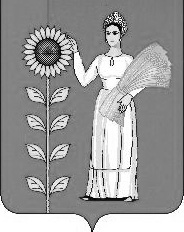 №Наименование групп, подгрупп, статей, подстатей и вида источниковКод администратораКод бюджетной классификации2021 год2022 год2023 год1.Получение кредитов от других бюджетов бюджетной системы Российской Федерации бюджетами муниципальных районов в валюте Российской Федерации70301 03 01 00 05 0000 71010 000 000,0010 000 000,0010 000 000,002.Погашение бюджетами муниципальных районов кредитов  от других бюджетов бюджетной системы Российской Федерации в валюте Российской Федерации70301 03 01 00 05 0000 810-10 000 000,00-10 000 000,00-10 000 000,003.Предоставление бюджетных кредитов другим бюджетам бюджетной системы Российской Федерации из бюджетов муниципальных районов  в валюте Российской Федерации70301 06 05 02 05 0000 540-6 500 000,00-2 500 000,00-2 500 000,004.Возврат бюджетных кредитов, предоставленных другим бюджетам бюджетной системы Российской Федерации из бюджетов муниципальных районов в валюте Российской Федерации70301 06 05 02 05 0000 640    6 500 000,002 500 000,002 500 000,005.Изменение остатков средств на счетах по учету средств бюджетов70301 05 00 00 00 0000 00049 452 448,550,000,00ИТОГО:ИТОГО:49 452 448,550,000,00Приложение 10
 к районному бюджету на 2021 год
 и на плановый период 2022 и 2023 годовПриложение 10
 к районному бюджету на 2021 год
 и на плановый период 2022 и 2023 годовПриложение 10
 к районному бюджету на 2021 год
 и на плановый период 2022 и 2023 годовПриложение 10
 к районному бюджету на 2021 год
 и на плановый период 2022 и 2023 годовПриложение 10
 к районному бюджету на 2021 год
 и на плановый период 2022 и 2023 годовПриложение 10
 к районному бюджету на 2021 год
 и на плановый период 2022 и 2023 годовРаспределение бюджетных ассигнований по разделам и подразделам классификации расходов на 2021 и плановый период 2022 и 2023 годовРаспределение бюджетных ассигнований по разделам и подразделам классификации расходов на 2021 и плановый период 2022 и 2023 годовРаспределение бюджетных ассигнований по разделам и подразделам классификации расходов на 2021 и плановый период 2022 и 2023 годовРаспределение бюджетных ассигнований по разделам и подразделам классификации расходов на 2021 и плановый период 2022 и 2023 годовРаспределение бюджетных ассигнований по разделам и подразделам классификации расходов на 2021 и плановый период 2022 и 2023 годовРаспределение бюджетных ассигнований по разделам и подразделам классификации расходов на 2021 и плановый период 2022 и 2023 годовруб.руб.руб.руб.руб.руб.НаименованиеРазделПодраздел2021 год2022 год2023 год123456ВСЕГО923 674 430,44800 388 843,39793 758 985,85ОБЩЕГОСУДАРСТВЕННЫЕ ВОПРОСЫ0191 625 068,8974 664 119,1470 900 464,60Функционирование высшего должностного лица субъекта Российской Федерации и муниципального образования01021 860 065,001 762 165,001 762 165,00Функционирование законодательных (представительных) органов государственной власти и представительных органов муниципальных образований01031 493 725,001 493 725,001 493 725,00Функционирование Правительства Российской Федерации, высших исполнительных органов государственной власти субъектов Российской Федерации, местных администраций010442 516 495,1141 527 536,0638 687 257,75Обеспечение деятельности финансовых, налоговых и таможенных органов и органов финансового (финансово-бюджетного) надзора010620 186 734,3320 159 513,0820 156 136,85Резервные фонды01115 659 900,001 120 000,00200 000,00Другие общегосударственные вопросы011319 908 149,458 601 180,008 601 180,00НАЦИОНАЛЬНАЯ БЕЗОПАСНОСТЬ И ПРАВООХРАНИТЕЛЬНАЯ ДЕЯТЕЛЬНОСТЬ039 988 375,008 233 175,008 233 175,00Органы юстиции03042 109 175,002 109 175,002 109 175,00Защита населения и территории от чрезвычайных ситуаций природного и техногенного характера, пожарная безопасность03107 824 200,006 024 000,006 024 000,00Другие вопросы в области национальной безопасности и правоохранительной деятельности031455 000,00100 000,00100 000,00НАЦИОНАЛЬНАЯ ЭКОНОМИКА0489 337 312,92126 331 791,48100 884 432,85Общеэкономические вопросы0401545 800,00545 800,00545 800,00Сельское хозяйство и рыболовство0405257 441,00362 764,00362 764,00Транспорт04086 000 000,004 650 000,003 090 000,00Дорожное хозяйство (дорожные фонды)040975 355 410,00114 994 236,2780 993 553,27Другие вопросы в области национальной экономики04127 178 661,925 778 991,2115 892 315,58ЖИЛИЩНО-КОММУНАЛЬНОЕ ХОЗЯЙСТВО0521 430 534,924 468 000,0011 654 000,00Жилищное хозяйство05019 562 534,923 600 000,0010 800 000,00Коммунальное хозяйство050211 868 000,00868 000,00854 000,00ОБРАЗОВАНИЕ07565 161 355,29454 187 750,73465 527 167,98Дошкольное образование070150 376 740,7648 583 207,0052 143 562,00Общее образование0702440 904 160,53346 977 599,40351 045 644,45Дополнительное образование детей070347 897 804,0036 716 695,3340 427 712,53Молодежная политика07075 030 388,005 030 388,005 030 388,00Другие вопросы в области образования070920 952 262,0016 879 861,0016 879 861,00КУЛЬТУРА, КИНЕМАТОГРАФИЯ0890 620 303,9869 555 700,5066 868 266,00Культура080167 076 080,4549 624 000,5046 962 766,00Другие вопросы в области культуры, кинематографии080423 544 223,5319 931 700,0019 905 500,00СОЦИАЛЬНАЯ ПОЛИТИКА1049 021 165,8148 053 048,1643 041 575,89Пенсионное обеспечение10017 500 511,005 180 000,00460 000,00Социальное обеспечение населения100325 686 448,8125 834 603,1625 543 130,89Охрана семьи и детства100412 614 706,0013 818 945,0013 818 945,00Другие вопросы в области социальной политики10063 219 500,003 219 500,003 219 500,00ФИЗИЧЕСКАЯ КУЛЬТУРА И СПОРТ111 912 513,631 911 258,383 795 903,53Массовый спорт11021 912 513,631 911 258,383 795 903,53СРЕДСТВА МАССОВОЙ ИНФОРМАЦИИ124 576 800,003 500 000,003 500 000,00Периодическая печать и издательства12024 576 800,003 500 000,003 500 000,00ОБСЛУЖИВАНИЕ ГОСУДАРСТВЕННОГО (МУНИЦИПАЛЬНОГО) ДОЛГА131 000,001 000,001 000,00Обслуживание государственного (муниципального) внутреннего долга13011 000,001 000,001 000,00УСЛОВНО УТВЕРЖДЕННЫЕ РАСХОДЫ0,009 483 000,0019 353 000,00Условно утвержденные расходы0,009 483 000,0019 353 000,00Приложение 11
 к районному  бюджету на 2021 год
 и на плановый период 2022 и 2023 годовПриложение 11
 к районному  бюджету на 2021 год
 и на плановый период 2022 и 2023 годовПриложение 11
 к районному  бюджету на 2021 год
 и на плановый период 2022 и 2023 годовПриложение 11
 к районному  бюджету на 2021 год
 и на плановый период 2022 и 2023 годовПриложение 11
 к районному  бюджету на 2021 год
 и на плановый период 2022 и 2023 годовПриложение 11
 к районному  бюджету на 2021 год
 и на плановый период 2022 и 2023 годовПриложение 11
 к районному  бюджету на 2021 год
 и на плановый период 2022 и 2023 годовПриложение 11
 к районному  бюджету на 2021 год
 и на плановый период 2022 и 2023 годовПриложение 11
 к районному  бюджету на 2021 год
 и на плановый период 2022 и 2023 годовВедомственная структура расходов районного бюджета 
на 2021 и плановый период 2022 и 2023 годовВедомственная структура расходов районного бюджета 
на 2021 и плановый период 2022 и 2023 годовВедомственная структура расходов районного бюджета 
на 2021 и плановый период 2022 и 2023 годовВедомственная структура расходов районного бюджета 
на 2021 и плановый период 2022 и 2023 годовВедомственная структура расходов районного бюджета 
на 2021 и плановый период 2022 и 2023 годовВедомственная структура расходов районного бюджета 
на 2021 и плановый период 2022 и 2023 годовВедомственная структура расходов районного бюджета 
на 2021 и плановый период 2022 и 2023 годовВедомственная структура расходов районного бюджета 
на 2021 и плановый период 2022 и 2023 годовВедомственная структура расходов районного бюджета 
на 2021 и плановый период 2022 и 2023 годовруб.руб.руб.руб.руб.руб.руб.руб.руб.НаименованиеГРБСРазделПодразделЦелевая статьяВид расходов2021 год2022 год2023 год123456789Совет депутатов Добринского муниципального района Липецкой области7011 493 725,001 493 725,001 493 725,00ОБЩЕГОСУДАРСТВЕННЫЕ ВОПРОСЫ701011 493 725,001 493 725,001 493 725,00Функционирование законодательных (представительных) органов государственной власти и представительных органов муниципальных образований70101031 493 725,001 493 725,001 493 725,00Непрограммные расходы районного бюджета701010399 0 00 000001 493 725,001 493 725,001 493 725,00Иные непрограммные мероприятия701010399 9 00 000001 493 725,001 493 725,001 493 725,00Расходы на выплаты по оплате труда работников органов местного самоуправления701010399 9 00 001101 344 325,001 344 325,001 344 325,00Расходы на выплаты персоналу в целях обеспечения выполнения функций государственными (муниципальными) органами, казенными учреждениями, органами управления государственными внебюджетными фондами701010399 9 00 001101001 344 325,001 344 325,001 344 325,00Расходы на обеспечение функций органов местного самоуправления (за исключением расходов на выплаты по оплате труда работников указанных органов)701010399 9 00 00120149 400,00149 400,00149 400,00Закупка товаров, работ и услуг для обеспечения государственных (муниципальных) нужд701010399 9 00 00120200145 000,00145 000,00145 000,00Иные бюджетные ассигнования701010399 9 00 001208004 400,004 400,004 400,00Администрация Добринского муниципального района Липецкой области702200 839 597,03206 723 945,92182 786 954,13ОБЩЕГОСУДАРСТВЕННЫЕ ВОПРОСЫ7020161 784 709,5651 890 881,0649 050 602,75Функционирование высшего должностного лица субъекта Российской Федерации и муниципального образования70201021 860 065,001 762 165,001 762 165,00Непрограммные расходы районного бюджета702010299 0 00 000001 860 065,001 762 165,001 762 165,00Обеспечение деятельности председателя представительного органа муниципального образования и главы местной администрации (исполнительно-распорядительного органа муниципального образования)702010299 1 00 000001 860 065,001 762 165,001 762 165,00Обеспечение деятельности главы местной администрации (исполнительно-распорядительного органа муниципального образования)702010299 1 00 000501 860 065,001 762 165,001 762 165,00Расходы на выплаты персоналу в целях обеспечения выполнения функций государственными (муниципальными) органами, казенными учреждениями, органами управления государственными внебюджетными фондами702010299 1 00 000501001 860 065,001 762 165,001 762 165,00Функционирование Правительства Российской Федерации, высших исполнительных органов государственной власти субъектов Российской Федерации, местных администраций702010442 516 495,1141 527 536,0638 687 257,75Муниципальная программа Добринского муниципального района "Развитие системы эффективного муниципального управления Добринского муниципального района на 2019-2024 годы"702010405 0 00 0000042 516 495,1141 527 536,0638 687 257,75Подпрограмма "Развитие кадрового потенциала муниципальной службы, информационное обеспечение и совершенствование деятельности органов местного самоуправления Добринского муниципального района"702010405 1 00 0000042 516 495,1141 527 536,0638 687 257,75Основное мероприятие "Повышение квалификации муниципальных служащих"702010405 1 01 00000156 847,54157 050,40156 158,53Реализация мероприятий, направленных на совершенствование муниципального управления702010405 1 01 8679066 847,5467 050,4066 158,53Закупка товаров, работ и услуг для обеспечения государственных (муниципальных) нужд702010405 1 01 8679020066 847,5467 050,4066 158,53Расходы на мероприятия по совершенствованию муниципального управления в рамках софинансирования с областным бюджетом702010405 1 01 S679090 000,0090 000,0090 000,00Закупка товаров, работ и услуг для обеспечения государственных (муниципальных) нужд702010405 1 01 S679020090 000,0090 000,0090 000,00Основное мероприятие "Финансовое обеспечение деятельности органов местного самоуправления"702010405 1 02 0000042 098 235,0041 108 735,0038 270 835,00Расходы на выплаты по оплате труда работников органов местного самоуправления702010405 1 02 0011030 209 055,0032 009 055,0032 009 055,00Расходы на выплаты персоналу в целях обеспечения выполнения функций государственными (муниципальными) органами, казенными учреждениями, органами управления государственными внебюджетными фондами702010405 1 02 0011010030 209 055,0032 009 055,0032 009 055,00Расходы на обеспечение функций органов местного самоуправления (за исключением расходов на выплаты по оплате труда работников указанных органов)702010405 1 02 0012011 889 180,009 099 680,006 261 780,00Закупка товаров, работ и услуг для обеспечения государственных (муниципальных) нужд702010405 1 02 0012020011 196 180,008 770 680,005 932 780,00Иные бюджетные ассигнования702010405 1 02 00120800693 000,00329 000,00329 000,00Основное мероприятие "Приобретение услуг с использованием информационно-правовых систем"702010405 1 03 00000261 412,57261 750,66260 264,22Реализация мероприятий, направленных на совершенствование муниципального управления702010405 1 03 86790111 412,57111 750,66110 264,22Закупка товаров, работ и услуг для обеспечения государственных (муниципальных) нужд702010405 1 03 86790200111 412,57111 750,66110 264,22Расходы на мероприятия по совершенствованию муниципального управления в рамках софинансирования с областным бюджетом702010405 1 03 S6790150 000,00150 000,00150 000,00Закупка товаров, работ и услуг для обеспечения государственных (муниципальных) нужд702010405 1 03 S6790200150 000,00150 000,00150 000,00Другие общегосударственные вопросы702011317 408 149,458 601 180,008 601 180,00Муниципальная программа Добринского муниципального района "Развитие социальной сферы Добринского муниципального района на 2019-2024 годы"702011302 0 00 000005 067 310,005 067 310,005 067 310,00Подпрограмма "Духовно- нравственное и физическое развитие жителей Добринского муниципального района"702011302 1 00 000001 136 200,001 136 200,001 136 200,00Основное мероприятие "Организация и проведение мероприятий, направленных на профилактику наркомании, алкоголизма, табакокурения среди населения"702011302 1 02 000001 136 200,001 136 200,001 136 200,00Мероприятия, направленные на профилактику наркомании, алкоголизма, табакокурения среди населения702011302 1 02 2006049 000,0049 000,0049 000,00Закупка товаров, работ и услуг для обеспечения государственных (муниципальных) нужд702011302 1 02 2006020049 000,0049 000,0049 000,00Реализация Закона Липецкой области от 30 декабря 2004 года № 167-ОЗ "О комиссиях по делам несовершеннолетних и защите их прав в Липецкой области и наделении органов местного самоуправления государственными полномочиями по образованию и организации деятельности комиссий по делам несовершеннолетних и защите их прав"702011302 1 02 850801 087 200,001 087 200,001 087 200,00Расходы на выплаты персоналу в целях обеспечения выполнения функций государственными (муниципальными) органами, казенными учреждениями, органами управления государственными внебюджетными фондами702011302 1 02 850801001 012 400,001 012 400,001 012 400,00Закупка товаров, работ и услуг для обеспечения государственных (муниципальных) нужд702011302 1 02 8508020074 800,0074 800,0074 800,00Подпрограмма "Социальная поддержка граждан, реализация семейно-демографической политики Добринского муниципального района"702011302 3 00 000003 921 110,003 921 110,003 921 110,00Основное мероприятие "Проведение  мероприятий, направленных на повышение престижа благополучных семей и общественной значимости труда родителей по воспитанию детей"702011302 3 03 00000429 570,00429 570,00429 570,00Реализация направления расходов основного мероприятия "Проведение  мероприятий, направленных на повышение престижа благополучных семей и общественной значимости труда родителей по воспитанию детей"702011302 3 03 99999429 570,00429 570,00429 570,00Закупка товаров, работ и услуг для обеспечения государственных (муниципальных) нужд702011302 3 03 99999200429 570,00429 570,00429 570,00Основное мероприятие "Подготовка и проведение районных мероприятий, фестивалей, конкурсов и участие делегаций в районных и областных совещаниях,  добровольческих акциях, семинарах, съездах"702011302 3 04 000003 341 940,003 341 940,003 341 940,00Реализация направления расходов основного мероприятия "Подготовка и проведение районных мероприятий, фестивалей, конкурсов и участие делегаций в районных и областных совещаниях,  добровольческих акциях, семинарах, съездах"702011302 3 04 999993 341 940,003 341 940,003 341 940,00Закупка товаров, работ и услуг для обеспечения государственных (муниципальных) нужд702011302 3 04 999992003 223 940,003 223 940,003 223 940,00Социальное обеспечение и иные выплаты населению702011302 3 04 99999300118 000,00118 000,00118 000,00Основное мероприятие "Проведение мероприятий для детей, оставшимся без попечения родителей и для опекунских и приемных семей"702011302 3 05 00000149 600,00149 600,00149 600,00Реализация направления расходов основного мероприятия "Проведение мероприятий для детей, оставшимся без попечения родителей и для опекунских и приемных семей"702011302 3 05 99999149 600,00149 600,00149 600,00Закупка товаров, работ и услуг для обеспечения государственных (муниципальных) нужд702011302 3 05 99999200149 600,00149 600,00149 600,00Подпрограмма "Укрепление общественного здоровья населения Добринского муниципального района"702011302 4 00 0000010 000,0010 000,0010 000,00Основное мероприятие "Проведение профилактических мероприятий для различных групп населения, а также организация анкетирования для раннего выявления риска пагубного потребления алкоголя и (или) наркотических среди молодежи"702011302 4 01 0000010 000,0010 000,0010 000,00Реализация направления расходов основного мероприятия "Проведение профилактических мероприятий для различных групп населения, а также организация анкетирования для раннего выявления риска пагубного потребления алкоголя и (или) наркотических среди молодежи"702011302 4 01 9999910 000,0010 000,0010 000,00Закупка товаров, работ и услуг для обеспечения государственных (муниципальных) нужд702011302 4 01 9999920010 000,0010 000,0010 000,00Муниципальная программа Добринского муниципального района "Обеспечение населения Добринского муниципального района качественной инфраструктурой и услугами ЖКХ на 2019-2024 годы"702011303 0 00 000006 660 357,960,000,00Подпрограмма "Строительство, реконструкция, капитальный ремонт муниципального имущества и жилого фонда Добринского муниципального района"702011303 1 00 000006 660 357,960,000,00Основное мероприятие "Строительство, реконструкция и капитальный ремонт учреждений"702011303 1 01 000006 660 357,960,000,00Ремонт административных зданий и пристроек к ним702011303 1 01 205806 660 357,960,000,00Закупка товаров, работ и услуг для обеспечения государственных (муниципальных) нужд702011303 1 01 205802006 660 357,960,000,00Муниципальная программа Добринского муниципального района "Развитие системы эффективного муниципального управления Добринского муниципального района на 2019-2024 годы"702011305 0 00 000005 105 270,003 533 870,003 533 870,00Подпрограмма "Развитие кадрового потенциала муниципальной службы, информационное обеспечение и совершенствование деятельности органов местного самоуправления Добринского муниципального района"702011305 1 00 000005 005 270,003 433 870,003 433 870,00Основное мероприятие "Финансовое обеспечение деятельности органов местного самоуправления"702011305 1 02 000005 005 270,003 433 870,003 433 870,00Реализация Закона Липецкой области от 30 ноября 2000 года № 117-ОЗ "О наделении органов местного самоуправления государственными полномочиями Липецкой области в сфере архивного дела"702011305 1 02 850601 748 800,001 933 100,001 933 100,00Расходы на выплаты персоналу в целях обеспечения выполнения функций государственными (муниципальными) органами, казенными учреждениями, органами управления государственными внебюджетными фондами702011305 1 02 850601001 546 400,001 546 400,001 546 400,00Закупка товаров, работ и услуг для обеспечения государственных (муниципальных) нужд702011305 1 02 85060200202 400,00386 700,00386 700,00Реализация Закона Липецкой области от 31 августа 2004 года № 120-ОЗ "Об административных комиссиях и наделении органов местного самоуправления государственными полномочиями по образованию и организации деятельности административных комиссий, составлению протоколов об административных правонарушениях"702011305 1 02 85070585 000,00629 300,00629 300,00Расходы на выплаты персоналу в целях обеспечения выполнения функций государственными (муниципальными) органами, казенными учреждениями, органами управления государственными внебюджетными фондами702011305 1 02 85070100559 900,00561 900,00561 900,00Закупка товаров, работ и услуг для обеспечения государственных (муниципальных) нужд702011305 1 02 8507020025 100,0067 400,0067 400,00Реализация Закона Липецкой области от 31 декабря 2009г № 349-ОЗ "О наделении органов местного самоуправления отдельными государственными полномочиями по сбору информации от поселений, входящих в муниципальный район, необходимой для ведения Регистра муниципальных нормативных правовых актов Липецкой области"702011305 1 02 85270871 470,00871 470,00871 470,00Расходы на выплаты персоналу в целях обеспечения выполнения функций государственными (муниципальными) органами, казенными учреждениями, органами управления государственными внебюджетными фондами702011305 1 02 85270100569 700,00569 700,00569 700,00Закупка товаров, работ и услуг для обеспечения государственных (муниципальных) нужд702011305 1 02 85270200301 770,00301 770,00301 770,00Реализация направления расходов основного мероприятия "Финансовое обеспечение деятельности органов местного самоуправления"702011305 1 02 999991 800 000,000,000,00Закупка товаров, работ и услуг для обеспечения государственных (муниципальных) нужд702011305 1 02 999992001 800 000,000,000,00Подпрограмма "Поддержка социально ориентированных некоммерческих организаций и развитие гражданского общества Добринского муниципального района"702011305 5 00 00000100 000,00100 000,00100 000,00Основное мероприятие "Эффективное развитие и поддержка СО НКО"702011305 5 01 00000100 000,00100 000,00100 000,00Реализация направления расходов основного мероприятия "Эффективное развитие и поддержка СО НКО"702011305 5 01 99999100 000,00100 000,00100 000,00Предоставление субсидий бюджетным, автономным учреждениям и иным некоммерческим организациям702011305 5 01 99999600100 000,00100 000,00100 000,00Непрограммные расходы районного бюджета702011399 0 00 00000575 211,490,000,00Резервные фонды702011399 2 00 0000060 100,000,000,00Резервный фонд администрации Добринского муниципального района702011399 2 00 0500060 100,000,000,00Закупка товаров, работ и услуг для обеспечения государственных (муниципальных) нужд702011399 2 00 0500020060 100,000,000,00Иные непрограммные мероприятия702011399 9 00 00000515 111,490,000,00Проведение Всероссийской переписи населения 2020 года702011399 9 00 54690515 111,490,000,00Закупка товаров, работ и услуг для обеспечения государственных (муниципальных) нужд702011399 9 00 54690200515 111,490,000,00НАЦИОНАЛЬНАЯ БЕЗОПАСНОСТЬ И ПРАВООХРАНИТЕЛЬНАЯ ДЕЯТЕЛЬНОСТЬ702039 988 375,008 233 175,008 233 175,00Органы юстиции70203042 109 175,002 109 175,002 109 175,00Непрограммные расходы районного бюджета702030499 0 00 000002 109 175,002 109 175,002 109 175,00Обеспечение деятельности в сфере государственной регистрации актов гражданского состояния702030499 4 00 000002 109 175,002 109 175,002 109 175,00Осуществление переданных органам местного самоуправления в соответствии с пунктом 1 статьи 4 Федерального закона "Об актах гражданского состояния" полномочий Российской Федерации по государственной регистрации актов гражданского состояния702030499 4 00 593001 300 000,001 300 000,001 300 000,00Расходы на выплаты персоналу в целях обеспечения выполнения функций государственными (муниципальными) органами, казенными учреждениями, органами управления государственными внебюджетными фондами702030499 4 00 593001001 200 000,001 200 000,001 200 000,00Закупка товаров, работ и услуг для обеспечения государственных (муниципальных) нужд702030499 4 00 59300200100 000,00100 000,00100 000,00Реализация Закона Липецкой области от 4 мая 2000 года № 88-ОЗ "Об органах записи актов гражданского состояния Липецкой области и наделении органов местного самоуправления государственными полномочиями по образованию и деятельности органов записи актов гражданского состояния и государственной регистрации актов гражданского состояния"702030499 4 00 85020809 175,00809 175,00809 175,00Расходы на выплаты персоналу в целях обеспечения выполнения функций государственными (муниципальными) органами, казенными учреждениями, органами управления государственными внебюджетными фондами702030499 4 00 85020100586 100,00586 100,00586 100,00Закупка товаров, работ и услуг для обеспечения государственных (муниципальных) нужд702030499 4 00 85020200223 075,00223 075,00223 075,00Защита населения и территории от чрезвычайных ситуаций природного и техногенного характера, пожарная безопасность70203107 824 200,006 024 000,006 024 000,00Муниципальная программа Добринского муниципального района "Создание условий для обеспечения общественной безопасности населения и территории Добринского муниципального района на 2019 - 2024 годы"702031004 0 00 000007 824 200,006 024 000,006 024 000,00Подпрограмма "Осуществление мероприятий мобилизационной подготовки, гражданской обороны и защиты населения и территории Добринского муниципального района от чрезвычайных ситуаций природного и техногенного характера"702031004 1 00 000006 576 200,005 671 500,005 671 500,00Основное мероприятие "Финансирование на содержание и развитие МКУ ЕДДС"702031004 1 01 000006 576 200,005 671 500,005 671 500,00Расходы на содержание и развитие МКУ ЕДДС702031004 1 01 080006 576 200,005 671 500,005 671 500,00Расходы на выплаты персоналу в целях обеспечения выполнения функций государственными (муниципальными) органами, казенными учреждениями, органами управления государственными внебюджетными фондами702031004 1 01 080001005 671 567,005 671 500,005 671 500,00Закупка товаров, работ и услуг для обеспечения государственных (муниципальных) нужд702031004 1 01 08000200894 633,000,000,00Иные бюджетные ассигнования702031004 1 01 0800080010 000,000,000,00Подпрограмма "Построение и развитие аппаратно-программного комплекса "Безопасный город"702031004 2 00 000001 248 000,00352 500,00352 500,00Основное мероприятие "Система видеонаблюдения в общественных местах"702031004 2 01 000001 248 000,00352 500,00352 500,00Реализация направления расходов основного мероприятия "Система видеонаблюдения в общественных местах"702031004 2 01 999991 248 000,00352 500,00352 500,00Закупка товаров, работ и услуг для обеспечения государственных (муниципальных) нужд702031004 2 01 999992001 248 000,00352 500,00352 500,00Другие вопросы в области национальной безопасности и правоохранительной деятельности702031455 000,00100 000,00100 000,00Муниципальная программа Добринского муниципального района "Профилактика терроризма на территории Добринского муниципального района"702031407 0 00 0000055 000,00100 000,00100 000,00Подпрограмма "Комплексные мероприятия по профилактике терроризма среди населения"702031407 1 00 0000055 000,0060 000,0060 000,00Основное мероприятие "Подготовка населения Добринского муниципального района к защите от террористических актов"702031407 1 01 0000030 000,0030 000,0030 000,00Реализация направления расходов основного мероприятия "Подготовка населения Добринского муниципального района к защите от террористических актов"702031407 1 01 9999930 000,0030 000,0030 000,00Закупка товаров, работ и услуг для обеспечения государственных (муниципальных) нужд702031407 1 01 9999920030 000,0030 000,0030 000,00Основное мероприятие "Укрепление мер по антитеррористической защищенности мест массового пребывания людей и объектов района"702031407 1 02 0000025 000,0030 000,0030 000,00Реализация направления расходов основного мероприятия "Укрепление мер по антитеррористической защищенности мест массового пребывания людей и объектов района"702031407 1 02 9999925 000,0030 000,0030 000,00Закупка товаров, работ и услуг для обеспечения государственных (муниципальных) нужд702031407 1 02 9999920025 000,0030 000,0030 000,00Подпрограмма "Обеспечение антитеррористической защищенности объектов, находящихся в муниципальной собственности или в ведении органов местного самоуправления"702031407 2 00 000000,0040 000,0040 000,00Основное мероприятие "Оснащение техническими средствами защиты по предупреждению и противодействию терроризму объектов, находящихся в муниципальной собственности"702031407 2 01 000000,0040 000,0040 000,00Реализация направления расходов основного мероприятия "Оснащение техническими средствами защиты по предупреждению и противодействию терроризму объектов, находящихся в муниципальной собственности"702031407 2 01 999990,0040 000,0040 000,00Закупка товаров, работ и услуг для обеспечения государственных (муниципальных) нужд702031407 2 01 999992000,0040 000,0040 000,00НАЦИОНАЛЬНАЯ ЭКОНОМИКА7020488 397 312,92126 331 791,48100 884 432,85Общеэкономические вопросы7020401545 800,00545 800,00545 800,00Муниципальная программа Добринского муниципального района "Развитие системы эффективного муниципального управления Добринского муниципального района на 2019-2024 годы"702040105 0 00 00000545 800,00545 800,00545 800,00Подпрограмма "Развитие кадрового потенциала муниципальной службы, информационное обеспечение и совершенствование деятельности органов местного самоуправления Добринского муниципального района"702040105 1 00 00000545 800,00545 800,00545 800,00Основное мероприятие "Финансовое обеспечение деятельности органов местного самоуправления"702040105 1 02 00000545 800,00545 800,00545 800,00Реализация Закона Липецкой области от 08 ноября 2012г № 88-ОЗ "О наделении органов местного самоуправления отдельными государственными полномочиями в области охраны труда и социально-трудовых отношений"702040105 1 02 85340545 800,00545 800,00545 800,00Расходы на выплаты персоналу в целях обеспечения выполнения функций государственными (муниципальными) органами, казенными учреждениями, органами управления государственными внебюджетными фондами702040105 1 02 85340100536 400,00536 400,00536 400,00Закупка товаров, работ и услуг для обеспечения государственных (муниципальных) нужд702040105 1 02 853402009 400,009 400,009 400,00Сельское хозяйство и рыболовство7020405257 441,00362 764,00362 764,00Непрограммные расходы районного бюджета702040599 0 00 00000257 441,00362 764,00362 764,00Иные непрограммные мероприятия702040599 9 00 00000257 441,00362 764,00362 764,00Реализация закона Липецкой области от 15 декабря № 481-ОЗ "О наделении органов местного самоуправления государственными полномочиями по организации проведения мероприятий по отлову и содержанию безнадзорных животных"702040599 9 00 85170257 441,00362 764,00362 764,00Закупка товаров, работ и услуг для обеспечения государственных (муниципальных) нужд702040599 9 00 85170200257 441,00362 764,00362 764,00Транспорт70204086 000 000,004 650 000,003 090 000,00Муниципальная программа Добринского муниципального района "Обеспечение населения Добринского муниципального района качественной инфраструктурой и услугами ЖКХ на 2019-2024 годы"702040803 0 00 000006 000 000,004 650 000,003 090 000,00Подпрограмма "Развитие автомобильных дорог местного значения Добринского муниципального района и организация транспортного обслуживания населения"702040803 2 00 000006 000 000,004 650 000,003 090 000,00Основное мероприятие "Организация транспортного обслуживания населения автомобильным транспортом"702040803 2 03 000006 000 000,004 650 000,003 090 000,00Субсидии на компенсацию недополученных доходов вследствие регулирования тарифов на перевозку пассажиров автомобильным транспортом общего пользования702040803 2 03 600306 000 000,004 650 000,003 090 000,00Иные бюджетные ассигнования702040803 2 03 600308006 000 000,004 650 000,003 090 000,00Дорожное хозяйство (дорожные фонды)702040975 355 410,00114 994 236,2780 993 553,27Муниципальная программа Добринского муниципального района "Обеспечение населения Добринского муниципального района качественной инфраструктурой и услугами ЖКХ на 2019-2024 годы"702040903 0 00 0000075 355 410,00114 994 236,2780 993 553,27Подпрограмма "Развитие автомобильных дорог местного значения Добринского муниципального района и организация транспортного обслуживания населения"702040903 2 00 0000075 355 410,00114 994 236,2780 993 553,27Основное мероприятие "Капитальный ремонт автомобильных дорог"702040903 2 01 0000056 703 866,0078 730 907,2780 993 553,27Реализация мероприятий, направленных на обеспечение дорожной деятельности в части капитального ремонта автомобильных дорог общего пользования местного значения населенных пунктов и соединяющих населенные пункты702040903 2 01 8607028 139 672,6035 857 714,2735 857 714,27Закупка товаров, работ и услуг для обеспечения государственных (муниципальных) нужд702040903 2 01 8607020028 139 672,6035 857 714,2735 857 714,27Реализация направления расходов основного мероприятия "Капитальный ремонт и ремонт автомобильных дорог"702040903 2 01 9999923 214 193,4042 873 193,0045 135 839,00Закупка товаров, работ и услуг для обеспечения государственных (муниципальных) нужд702040903 2 01 9999920023 214 193,4042 873 193,0045 135 839,00Расходы на обеспечение дорожной деятельности в части капитального ремонта автомобильных дорог общего пользования местного значения населенных пунктов и соединяющих населенные пункты в рамках софинансирования с областным бюджетом702040903 2 01 S60705 350 000,000,000,00Закупка товаров, работ и услуг для обеспечения государственных (муниципальных) нужд702040903 2 01 S60702005 350 000,000,000,00Основное мероприятие "Содержание автомобильных дорог"702040903 2 02 0000014 763 544,000,000,00Предоставление межбюджетных трансфертов сельским поселениям на осуществление переданных полномочий по дорожной деятельности702040903 2 02 4110014 763 544,000,000,00Межбюджетные трансферты702040903 2 02 4110050014 763 544,000,000,00Основное мероприятие "Инвентаризация (паспортизация) автомобильных дорог общего пользования местного значения Добринского муниципального района"702040903 2 04 000003 888 000,000,000,00Предоставление межбюджетных трансфертов сельским поселениям на осуществление мероприятий по инвентаризации (паспортизации) автомобильных дорог702040903 2 04 415003 888 000,000,000,00Межбюджетные трансферты702040903 2 04 415005003 888 000,000,000,00Основное мероприятие "Строительство (реконструкция) автомобильных дорог"702040903 2 05 000000,0036 263 329,000,00Реализация мероприятий, направленных на обеспечение дорожной деятельности в отношении автомобильных дорог общего пользования местного значения в части строительства (реконструкции) автомобильных дорог, в том числе  дорог с твердым покрытием до сельских населенных пунктов, не имеющих круглогодичной связи с сетью автомобильных дорог общего пользования, и проектирования искусственных сооружений на них702040903 2 05 860300,0033 724 896,000,00Закупка товаров, работ и услуг для обеспечения государственных (муниципальных) нужд702040903 2 05 860302000,0033 724 896,000,00Расходы на обеспечение дорожной деятельности в отношении автомобильных дорог общего пользования местного значения в части строительства (реконструкции) автомобильных дорог, в том числе  дорог с твердым покрытием до сельских населенных пунктов, не имеющих круглогодичной связи с сетью автомобильных дорог общего пользования, и проектирования искусственных сооружений на них в рамках софинансирования с областным бюджетом702040903 2 05 S60300,002 538 433,000,00Закупка товаров, работ и услуг для обеспечения государственных (муниципальных) нужд702040903 2 05 S60302000,002 538 433,000,00Другие вопросы в области национальной экономики70204126 238 661,925 778 991,2115 892 315,58Муниципальная программа Добринского муниципального района "Создание условий для развития экономики Добринского муниципального района на 2019 - 2024 годы"702041201 0 00 000005 727 543,735 778 991,215 381 445,58Подпрограмма "Развитие малого и среднего предпринимательства в Добринском муниципальном районе"702041201 1 00 00000405 850,00405 850,00405 850,00Основное мероприятие "Создание условий для повышения конкурентоспособности субъектов малого и среднего предпринимательства"702041201 1 01 0000070 000,0070 000,0070 000,00Субсидии начинающим субъектам социального предпринимательства (за исключением производственных кооперативов, потребительских кооперативов и крестьянских (фермерских) хозяйств) на возмещение затрат по организации и развитию собственного дела в рамках софинансирования с областным бюджетом702041201 1 01 S661070 000,0070 000,0070 000,00Иные бюджетные ассигнования702041201 1 01 S661080070 000,0070 000,0070 000,00Основное мероприятие "Методическое, информационное обеспечение сферы малого и среднего предпринимательства"702041201 1 02 00000150 000,00150 000,00150 000,00Оказание информационной поддержки субъектам малого бизнеса702041201 1 02 20340150 000,00150 000,00150 000,00Закупка товаров, работ и услуг для обеспечения государственных (муниципальных) нужд702041201 1 02 20340200150 000,00150 000,00150 000,00Основное мероприятие "Стимулирование субъектов малого предпринимательства к увеличению объемов заготовительного оборота сельскохозяйственной продукции"702041201 1 03 00000185 850,00185 850,00185 850,00Субсидии юридическим лицам и индивидуальным предпринимателям из районного бюджета, направленных на развитие сельскохозяйственного производства в поселениях в части стимулирования развития заготовительной деятельности и (или) первичной переработки сельскохозяйственной продукции в рамках софинансирования с областным бюджетом702041201 1 03 S6050185 850,00185 850,00185 850,00Иные бюджетные ассигнования702041201 1 03 S6050800185 850,00185 850,00185 850,00Подпрограмма "Развитие потребительского рынка Добринского муниципального района"702041201 2 00 000002 823 082,623 137 407,193 296 236,75Основное мероприятие "Поддержка юридических лиц и индивидуальных предпринимателей, осуществляющих торговое и бытовое обслуживание в сельских населенных пунктах"702041201 2 01 000002 823 082,623 137 407,193 296 236,75Реализация мероприятий, направленных на реконструкцию и ремонт объектов торгового, бытового обслуживания, общественного питания, заготовительной деятельности сельского населения702041201 2 01 601801 000 000,001 000 000,001 000 000,00Иные бюджетные ассигнования702041201 2 01 601808001 000 000,001 000 000,001 000 000,00Реализация мероприятий, направленных на приобретение автомобильных шин для автолавок (автомобилей, оборудованных для организации развозной торговли с них)702041201 2 01 60190169 200,00169 200,00169 200,00Иные бюджетные ассигнования702041201 2 01 60190800169 200,00169 200,00169 200,00Реализация мероприятий, направленных на ремонт автолавок (автомобилей, оборудованных для организации развозной торговли с них)702041201 2 01 60210200 000,00200 000,00200 000,00Иные бюджетные ассигнования702041201 2 01 60210800200 000,00200 000,00200 000,00Субсидий на создание условий для обеспечения услугами торговли и бытового обслуживания поселений702041201 2 01 860601 151 282,621 465 607,191 624 436,75Иные бюджетные ассигнования702041201 2 01 860608001 151 282,621 465 607,191 624 436,75Субсидий на создание условий для обеспечения услугами торговли и бытового обслуживания поселений в рамках софинансирования с областным бюджетов702041201 2 01 S6060302 600,00302 600,00302 600,00Иные бюджетные ассигнования702041201 2 01 S6060800302 600,00302 600,00302 600,00Подпрограмма "Развитие кооперации в Добринском муниципальном районе"702041201 3 00 000002 498 611,112 235 734,021 679 358,83Основное мероприятие "Создание условий для эффективной деятельности сельскохозяйственных потребительских кооперативов"702041201 3 01 00000101 248,63121 035,07146 429,67Оказание информационной поддержки кооперативам702041201 3 01 20750101 248,63121 035,07146 429,67Закупка товаров, работ и услуг для обеспечения государственных (муниципальных) нужд702041201 3 01 20750200101 248,63121 035,07146 429,67Основное мероприятие "Создание условий, направленных на поддержку осуществления деятельности сельскохозяйственных кредитных потребительских кооперативов"702041201 3 02 000002 397 362,482 114 698,951 532 929,16Субсидии на реализацию муниципальных программ, направленных на поддержку осуществления деятельности сельскохозяйственных кредитных потребительских кооперативов702041201 3 02 868602 229 547,111 966 670,021 410 294,83Иные бюджетные ассигнования702041201 3 02 868608002 229 547,111 966 670,021 410 294,83Субсидии на реализацию муниципальных программ, направленных на поддержку осуществления деятельности сельскохозяйственных кредитных потребительских кооперативов в рамках софинансирования с областным бюджетом702041201 3 02 S6860167 815,37148 028,93122 634,33Иные бюджетные ассигнования702041201 3 02 S6860800167 815,37148 028,93122 634,33Муниципальная программа Добринского муниципального района "Обеспечение населения Добринского муниципального района качественной инфраструктурой и услугами ЖКХ на 2019-2024 годы"702041203 0 00 00000211 118,190,0010 510 870,00Подпрограмма "Энергосбережение и повышение энергетической эффективности Добринского муниципального района"702041203 3 00 00000211 118,190,0010 510 870,00Основное мероприятие "Содержание и тепло, энергоснабжение котельных муниципальных зданий"702041203 3 01 00000211 118,190,000,00Реализация направления расходов основного мероприятия "Содержание и тепло, энергоснабжение котельных муниципальных зданий"702041203 3 01 99999211 118,190,000,00Закупка товаров, работ и услуг для обеспечения государственных (муниципальных) нужд702041203 3 01 99999200211 118,190,000,00Основное мероприятие "Модернизация и реконструкция систем теплоснабжения с применением энергосберегающих оборудования и технологий"702041203 3 02 000000,000,0010 510 870,00Реализация мероприятий в области энергосбережения и повышения энергетической эффективности702041203 3 02 860800,000,009 670 000,00Капитальные вложения в объекты государственной (муниципальной) собственности702041203 3 02 860804000,000,009 670 000,00Расходы на осуществление мероприятий в области энергосбережения и повышения энергетической эффективности в рамках софинансирования с областным бюджетом702041203 3 02 S60800,000,00840 870,00Капитальные вложения в объекты государственной (муниципальной) собственности702041203 3 02 S60804000,000,00840 870,00Муниципальная программа Добринского муниципального района "Развитие системы эффективного муниципального управления Добринского муниципального района на 2019-2024 годы"702041205 0 00 00000300 000,000,000,00Подпрограмма "Совершенствование системы управления муниципальным имуществом и земельными участками Добринского муниципального района"702041205 2 00 00000300 000,000,000,00Основное мероприятие "Оформление технической документации, кадастровых паспортов, межевание земель, регистрация права муниципальной собственности на имущество казны Добринского муниципального района,проведение оценки муниципального имущества и земельных участков, находящихся в муниципальной собственности, систематизация и хранение документов по приватизации муниципального имущества"702041205 2 01 00000300 000,000,000,00Реализация направления расходов основного мероприятия "Оформление технической документации, кадастровых паспортов, межевания земель, регистрация права муниципальной собственности на имущество казны Добринского муниципального района, проведение оценки муниципального имущества и земельных участков, находящихся в муниципальной собственности, систематизация и хранение документов по приватизации муниципального имущества"702041205 2 01 99999300 000,000,000,00Закупка товаров, работ и услуг для обеспечения государственных (муниципальных) нужд702041205 2 01 99999200300 000,000,000,00ЖИЛИЩНО-КОММУНАЛЬНОЕ ХОЗЯЙСТВО7020521 430 534,924 468 000,0011 654 000,00Жилищное хозяйство70205019 562 534,923 600 000,0010 800 000,00Муниципальная программа Добринского муниципального района "Обеспечение населения Добринского муниципального района качественной инфраструктурой и услугами ЖКХ на 2019-2024 годы"702050103 0 00 000009 562 534,923 600 000,0010 800 000,00Подпрограмма "Строительство, реконструкция, капитальный ремонт муниципального имущества и жилого фонда Добринского муниципального района"702050103 1 00 000009 562 534,923 600 000,0010 800 000,00Основное мероприятие "Капитальный ремонт многоквартирных домов"702050103 1 02 00000562 534,920,000,00Предоставление межбюджетных трансфертов сельским поселениям на осуществление переданных полномочий по уплате взносов на капитальный ремонт муниципального жилищного фонда702050103 1 02 41200562 534,920,000,00Межбюджетные трансферты702050103 1 02 41200500562 534,920,000,00Основное мероприятие "Строительство и приобретение объектов муниципального жилья"702050103 1 03 000009 000 000,003 600 000,0010 800 000,00Строительство и приобретение муниципального жилья702050103 1 03 206009 000 000,003 600 000,0010 800 000,00Капитальные вложения в объекты государственной (муниципальной) собственности702050103 1 03 206004009 000 000,003 600 000,0010 800 000,00Коммунальное хозяйство702050211 868 000,00868 000,00854 000,00Муниципальная программа Добринского муниципального района "Обеспечение населения Добринского муниципального района качественной инфраструктурой и услугами ЖКХ на 2019-2024 годы"702050203 0 00 0000011 868 000,00868 000,00854 000,00Подпрограмма "Обращение с отходами на территории Добринского муниципального района"702050203 4 00 0000011 868 000,00868 000,00854 000,00Основное мероприятие "Создание мест (площадок) накопления твердых коммунальных отходов на территории Добринского муниципального района"702050203 4 01 00000868 000,00868 000,00854 000,00Реализация мероприятий, направленных на создание мест (площадок) накопления твердых коммунальных отходов, а также на приобретение, размещение контейнеров, бункеров на территории муниципальных районов702050203 4 01 86380807 240,00807 240,00785 680,00Закупка товаров, работ и услуг для обеспечения государственных (муниципальных) нужд702050203 4 01 86380200807 240,00807 240,00785 680,00Реализация мероприятий, направленных на создание мест (площадок) накопления твердых коммунальных отходов, а также на приобретение, размещение контейнеров, бункеров на территории муниципальных районов в рамках софинансирования с областным бюджетом702050203 4 01 S638060 760,0060 760,0068 320,00Закупка товаров, работ и услуг для обеспечения государственных (муниципальных) нужд702050203 4 01 S638020060 760,0060 760,0068 320,00Основное мероприятие "Приобретение коммунальной техники"702050203 4 02 0000011 000 000,000,000,00Реализация направления расходов основного мероприятия "Приобретение коммунальной техники"702050203 4 02 9999911 000 000,000,000,00Закупка товаров, работ и услуг для обеспечения государственных (муниципальных) нужд702050203 4 02 9999920011 000 000,000,000,00ОБРАЗОВАНИЕ70207338 590,00338 590,00338 590,00Молодежная политика7020707338 590,00338 590,00338 590,00Муниципальная программа Добринского муниципального района "Развитие социальной сферы Добринского муниципального района на 2019-2024 годы"702070702 0 00 00000338 590,00338 590,00338 590,00Подпрограмма "Духовно- нравственное и физическое развитие жителей Добринского муниципального района"702070702 1 00 00000338 590,00338 590,00338 590,00Основное мероприятие " Организация и проведение мероприятий, направленных для повышения гражданской активности и ответственности молодежи, и развитие молодежного детского движения"702070702 1 03 00000338 590,00338 590,00338 590,00Мероприятия, направленные для повышения гражданской активности и ответственности молодежи, и развитие молодежного детского движения702070702 1 03 20070338 590,00338 590,00338 590,00Закупка товаров, работ и услуг для обеспечения государственных (муниципальных) нужд702070702 1 03 20070200338 590,00338 590,00338 590,00СОЦИАЛЬНАЯ ПОЛИТИКА7021012 410 761,0010 050 250,005 330 250,00Пенсионное обеспечение70210017 500 511,005 180 000,00460 000,00Муниципальная программа Добринского муниципального района "Развитие социальной сферы Добринского муниципального района на 2019-2024 годы"702100102 0 00 000007 500 511,005 180 000,00460 000,00Подпрограмма "Социальная поддержка граждан, реализация семейно-демографической политики Добринского муниципального района"702100102 3 00 000007 500 511,005 180 000,00460 000,00Основное мероприятие "Социальная поддержка граждан"702100102 3 01 000007 500 511,005 180 000,00460 000,00Финансирование доплат к пенсиям муниципальным служащим района702100102 3 01 201207 500 511,005 180 000,00460 000,00Социальное обеспечение и иные выплаты населению702100102 3 01 201203007 500 511,005 180 000,00460 000,00Социальное обеспечение населения70210031 540 000,001 500 000,001 500 000,00Муниципальная программа Добринского муниципального района "Развитие социальной сферы Добринского муниципального района на 2019-2024 годы"702100302 0 00 000001 500 000,001 500 000,001 500 000,00Подпрограмма "Социальная поддержка граждан, реализация семейно-демографической политики Добринского муниципального района"702100302 3 00 000001 500 000,001 500 000,001 500 000,00Основное мероприятие "Социальная поддержка граждан"702100302 3 01 000001 500 000,001 500 000,001 500 000,00Реализация направления расходов основного мероприятия "Социальная поддержка граждан"702100302 3 01 999991 500 000,001 500 000,001 500 000,00Социальное обеспечение и иные выплаты населению702100302 3 01 999993001 500 000,001 500 000,001 500 000,00Непрограммные расходы районного бюджета702100399 0 00 0000040 000,000,000,00Резервные фонды702100399 2 00 0000040 000,000,000,00Резервный фонд администрации Добринского муниципального района702100399 2 00 0500040 000,000,000,00Социальное обеспечение и иные выплаты населению702100399 2 00 0500030040 000,000,000,00Охрана семьи и детства7021004150 750,00150 750,00150 750,00Муниципальная программа Добринского муниципального района "Развитие социальной сферы Добринского муниципального района на 2019-2024 годы"702100402 0 00 00000150 750,00150 750,00150 750,00Подпрограмма "Социальная поддержка граждан, реализация семейно-демографической политики Добринского муниципального района"702100402 3 00 00000150 750,00150 750,00150 750,00Основное мероприятие "Социальная поддержка граждан"702100402 3 01 00000150 750,00150 750,00150 750,00Реализация Закона Липецкой области от 27 декабря 2007 года № 113-ОЗ "О наделении органов местного самоуправления отдельными государственными полномочиями по осуществлению деятельности по опеке и попечительству в Липецкой области" в части предоставления единовременной выплаты детям-сиротам и детям, оставшимся без попечения родителей, а также лицам из их числа на ремонт закрепленного жилого помещения702100402 3 01 85320150 750,00150 750,00150 750,00Закупка товаров, работ и услуг для обеспечения государственных (муниципальных) нужд702100402 3 01 85320200750,00750,00750,00Социальное обеспечение и иные выплаты населению702100402 3 01 85320300150 000,00150 000,00150 000,00Другие вопросы в области социальной политики70210063 219 500,003 219 500,003 219 500,00Муниципальная программа Добринского муниципального района "Развитие социальной сферы Добринского муниципального района на 2019-2024 годы"702100602 0 00 000003 219 500,003 219 500,003 219 500,00Подпрограмма "Социальная поддержка граждан, реализация семейно-демографической политики Добринского муниципального района"702100602 3 00 000003 219 500,003 219 500,003 219 500,00Основное мероприятие "Социальная поддержка граждан"702100602 3 01 000003 219 500,003 219 500,003 219 500,00Реализация Закона Липецкой области от 27 декабря 2007 года №113-ОЗ "О наделении органов местного самоуправления отдельными государственными полномочиями по осуществлению деятельности по опеке и попечительству в Липецкой области"  в части содержания численности специалистов, осуществляющих деятельность по опеке и попечительству702100602 3 01 851503 219 500,003 219 500,003 219 500,00Расходы на выплаты персоналу в целях обеспечения выполнения функций государственными (муниципальными) органами, казенными учреждениями, органами управления государственными внебюджетными фондами702100602 3 01 851501002 861 300,002 861 300,002 861 300,00Закупка товаров, работ и услуг для обеспечения государственных (муниципальных) нужд702100602 3 01 85150200358 200,00358 200,00358 200,00ФИЗИЧЕСКАЯ КУЛЬТУРА И СПОРТ702111 912 513,631 911 258,383 795 903,53Массовый спорт70211021 912 513,631 911 258,383 795 903,53Муниципальная программа Добринского муниципального района "Развитие социальной сферы Добринского муниципального района на 2019-2024 годы"702110202 0 00 000001 912 513,631 911 258,383 795 903,53Подпрограмма "Духовно- нравственное и физическое развитие жителей Добринского муниципального района"702110202 1 00 000001 842 513,631 841 258,383 725 903,53Основное мероприятие "Организация и проведение мероприятий, направленных на приобщение населения района к регулярным занятиям физической культурой и спортом"702110202 1 01 00000682 313,63681 058,381 380 752,02Реализация направления расходов основного мероприятия "Организация и проведение мероприятий, направленных на приобщение населения района к регулярным занятиям физической культурой и спортом"702110202 1 01 99999682 313,63681 058,381 380 752,02Расходы на выплаты персоналу в целях обеспечения выполнения функций государственными (муниципальными) органами, казенными учреждениями, органами управления государственными внебюджетными фондами702110202 1 01 99999100165 113,63163 858,38650 000,00Закупка товаров, работ и услуг для обеспечения государственных (муниципальных) нужд702110202 1 01 99999200517 200,00517 200,00730 752,02Основное мероприятие "Обеспечение условий для развития физической культуры и массового спорта"702110202 1 04 000001 160 200,001 160 200,000,00Реализация мероприятий, направленных на обеспечение условий для развития физической культуры и массового спорта702110202 1 04 86440453 313,63452 058,380,00Расходы на выплаты персоналу в целях обеспечения выполнения функций государственными (муниципальными) органами, казенными учреждениями, органами управления государственными внебюджетными фондами702110202 1 04 86440100160 313,63159 058,380,00Закупка товаров, работ и услуг для обеспечения государственных (муниципальных) нужд702110202 1 04 86440200293 000,00293 000,000,00Расходы на обеспечение условий для развития физической культуры и массового спорта в рамках софинансирования с областным бюджетом702110202 1 04 S6440706 886,37708 141,620,00Расходы на выплаты персоналу в целях обеспечения выполнения функций государственными (муниципальными) органами, казенными учреждениями, органами управления государственными внебюджетными фондами702110202 1 04 S6440100264 886,37486 141,620,00Закупка товаров, работ и услуг для обеспечения государственных (муниципальных) нужд702110202 1 04 S6440200442 000,00222 000,000,00Региональный проект "Спорт - норма жизни"702110202 1 P5 000000,000,002 345 151,51Реализация мероприятий, направленных на оснащение объектов спортивной инфраструктуры спортивно-технологическим оборудованием (субсидии бюджетам муниципальных районов и городских округов на реализацию муниципальных программ, направленных на создание малых спортивных площадок, монтируемых на открытых площадках или в закрытых помещениях, на которых возможно проводить тестирование населения в соответствии со Всероссийским физкультурно-спортивным комплексом "Готов к труду и обороне" (ГТО))702110202 1 P5 522810,000,002 345 151,51Капитальные вложения в объекты государственной (муниципальной) собственности702110202 1 P5 522814000,000,002 345 151,51Подпрограмма "Укрепление общественного здоровья населения Добринского муниципального района"702110202 4 00 0000070 000,0070 000,0070 000,00Основное мероприятие "Проведение физкультурных и комплексных физкультурных мероприятий для всех категорий и групп населения, в том числе детей и учащейся молодежи (студентов), лиц средних и старших возрастных групп, инвалидов"702110202 4 02 0000070 000,0070 000,0070 000,00Реализация направления расходов основного мероприятия "Проведение физкультурных и комплексных физкультурных мероприятий для всех категорий и групп населения, в том числе детей и учащейся молодежи (студентов), лиц средних и старших возрастных групп, инвалидов"702110202 4 02 9999970 000,0070 000,0070 000,00Закупка товаров, работ и услуг для обеспечения государственных (муниципальных) нужд702110202 4 02 9999920070 000,0070 000,0070 000,00СРЕДСТВА МАССОВОЙ ИНФОРМАЦИИ702124 576 800,003 500 000,003 500 000,00Периодическая печать и издательства70212024 576 800,003 500 000,003 500 000,00Муниципальная программа Добринского муниципального района "Развитие социальной сферы Добринского муниципального района на 2019-2024 годы"702120202 0 00 000004 576 800,003 500 000,003 500 000,00Подпрограмма "Социальная поддержка граждан, реализация семейно-демографической политики Добринского муниципального района"702120202 3 00 000004 576 800,003 500 000,003 500 000,00Основное мероприятие "Информирование населения о социально-экономическом и культурном развитии"702120202 3 02 000004 576 800,003 500 000,003 500 000,00Предоставление муниципальным бюджетным и автономным учреждениям субсидий702120202 3 02 090004 576 800,003 500 000,003 500 000,00Предоставление субсидий бюджетным, автономным учреждениям и иным некоммерческим организациям702120202 3 02 090006004 576 800,003 500 000,003 500 000,00Управление финансов администрации Добринского муниципального района70328 142 179,3329 618 058,0838 564 681,85ОБЩЕГОСУДАРСТВЕННЫЕ ВОПРОСЫ7030127 201 179,3320 134 058,0819 210 681,85Обеспечение деятельности финансовых, налоговых и таможенных органов и органов финансового (финансово-бюджетного) надзора703010619 041 279,3319 014 058,0819 010 681,85Муниципальная программа Добринского муниципального района "Развитие системы эффективного муниципального управления Добринского муниципального района на 2019-2024 годы"703010605 0 00 0000019 041 279,3319 014 058,0819 010 681,85Подпрограмма "Развитие кадрового потенциала муниципальной службы, информационное обеспечение и совершенствование деятельности органов местного самоуправления Добринского муниципального района"703010605 1 00 00000516 168,72516 915,76513 631,42Основное мероприятие "Повышение квалификации муниципальных служащих"703010605 1 01 00000122 187,77122 346,14121 649,86Реализация мероприятий, направленных на совершенствование муниципального управления703010605 1 01 8679052 187,7752 346,1451 649,86Закупка товаров, работ и услуг для обеспечения государственных (муниципальных) нужд703010605 1 01 8679020052 187,7752 346,1451 649,86Расходы на мероприятия по совершенствованию муниципального управления в рамках софинансирования с областным бюджетом703010605 1 01 S679070 000,0070 000,0070 000,00Закупка товаров, работ и услуг для обеспечения государственных (муниципальных) нужд703010605 1 01 S679020070 000,0070 000,0070 000,00Основное мероприятие "Приобретение услуг с использованием информационно-правовых систем"703010605 1 03 00000393 980,95394 569,62391 981,56Реализация мероприятий, направленных на совершенствование муниципального управления703010605 1 03 86790193 980,95194 569,62191 981,56Закупка товаров, работ и услуг для обеспечения государственных (муниципальных) нужд703010605 1 03 86790200193 980,95194 569,62191 981,56Расходы на мероприятия по совершенствованию муниципального управления в рамках софинансирования с областным бюджетом703010605 1 03 S6790200 000,00200 000,00200 000,00Закупка товаров, работ и услуг для обеспечения государственных (муниципальных) нужд703010605 1 03 S6790200200 000,00200 000,00200 000,00Подпрограмма "Долгосрочное бюджетное планирование, совершенствование организации бюджетного процесса"703010605 3 00 0000018 525 110,6118 497 142,3218 497 050,43Основное мероприятие "Осуществление бюджетного процесса"703010605 3 01 0000018 525 110,6118 497 142,3218 497 050,43Расходы на выплаты по оплате труда работников органов местного самоуправления703010605 3 01 0011012 259 540,0012 218 140,0012 218 140,00Расходы на выплаты персоналу в целях обеспечения выполнения функций государственными (муниципальными) органами, казенными учреждениями, органами управления государственными внебюджетными фондами703010605 3 01 0011010012 259 540,0012 218 140,0012 218 140,00Расходы на обеспечение функций органов местного самоуправления (за исключением расходов на выплаты по оплате труда работников указанных органов)703010605 3 01 001204 858 980,614 872 412,324 872 320,43Закупка товаров, работ и услуг для обеспечения государственных (муниципальных) нужд703010605 3 01 001202004 666 480,614 679 912,324 679 820,43Иные бюджетные ассигнования703010605 3 01 00120800192 500,00192 500,00192 500,00Осуществление части полномочий по решению вопросов местного значения в соответствии с заключенным соглашением из бюджетов поселений703010605 3 01 001301 406 590,001 406 590,001 406 590,00Расходы на выплаты персоналу в целях обеспечения выполнения функций государственными (муниципальными) органами, казенными учреждениями, органами управления государственными внебюджетными фондами703010605 3 01 00130100937 040,00937 040,00937 040,00Закупка товаров, работ и услуг для обеспечения государственных (муниципальных) нужд703010605 3 01 00130200469 550,00469 550,00469 550,00Другие общегосударственные вопросы70301132 500 000,000,000,00Муниципальная программа Добринского муниципального района "Развитие системы эффективного муниципального управления Добринского муниципального района на 2019-2024 годы"703011305 0 00 000002 500 000,000,000,00Подпрограмма "Долгосрочное бюджетное планирование, совершенствование организации бюджетного процесса"703011305 3 00 000002 500 000,000,000,00Основное мероприятие "Создание единой системы, осуществляющей централизованные закупки товаров, работ, услуг и предоставление услуг по ведению бухгалтерского (бюджетного) учета, составлению и представлению бухгалтерской (бюджетной) отчетности органам местного самоуправления Добринского муниципального района и районным муниципальным учреждениям" 703011305 3 02 000002 500 000,000,000,00Осуществление централизованных закупок товаров, работ, услуг и предоставление услуг по ведению бухгалтерского (бюджетного) учета, составлению и представлению бухгалтерской (бюджетной) отчетности органам местного самоуправления Добринского муниципального района и районным муниципальным учреждениям703011305 3 02 070002 500 000,000,000,00Расходы на выплаты персоналу в целях обеспечения выполнения функций государственными (муниципальными) органами, казенными учреждениями, органами управления государственными внебюджетными фондами703011305 3 02 070001001 990 000,000,000,00Закупка товаров, работ и услуг для обеспечения государственных (муниципальных) нужд703011305 3 02 07000200500 000,000,000,00Иные бюджетные ассигнования703011305 3 02 0700080010 000,000,000,00Резервные фонды70301115 659 900,001 120 000,00200 000,00Непрограммные расходы районного бюджета703011199 0 00 000005 659 900,001 120 000,00200 000,00Резервные фонды703011199 2 00 000005 659 900,001 120 000,00200 000,00Резервный фонд администрации Добринского муниципального района703011199 2 00 050005 659 900,001 120 000,00200 000,00Иные бюджетные ассигнования703011199 2 00 050008005 659 900,001 120 000,00200 000,00НАЦИОНАЛЬНАЯ ЭКОНОМИКА70304940 000,000,000,00Другие вопросы в области национальной экономики7030412940 000,000,000,00Непрограммные расходы районного бюджета703041299 0 00 00000940 000,000,000,00Резервные фонды703041299 2 00 00000940 000,000,000,00Резервный фонд администрации Добринского муниципального района703041299 2 00 05000940 000,000,000,00Межбюджетные трансферты703041299 2 00 05000500940 000,000,000,00ОБСЛУЖИВАНИЕ ГОСУДАРСТВЕННОГО (МУНИЦИПАЛЬНОГО) ДОЛГА703131 000,001 000,001 000,00Обслуживание государственного (муниципального) внутреннего долга70313011 000,001 000,001 000,00Муниципальная программа Добринского муниципального района "Развитие системы эффективного муниципального управления Добринского муниципального района на 2019-2024 годы"703130105 0 00 000001 000,001 000,001 000,00Подпрограмма "Управление муниципальным долгом Добринского муниципального района"703130105 4 00 000001 000,001 000,001 000,00Основное мероприятие "Обслуживание муниципального долга районного бюджета"703130105 4 01 000001 000,001 000,001 000,00Обслуживание муниципального долга703130105 4 01 203301 000,001 000,001 000,00Обслуживание государственного (муниципального) долга703130105 4 01 203307001 000,001 000,001 000,00УСЛОВНО УТВЕРЖДЕННЫЕ РАСХОДЫ0,009 483 000,0019 353 000,00Условно утвержденные расходы0,009 483 000,0019 353 000,00Непрограммные расходы районного бюджета0,009 483 000,0019 353 000,00Иные непрограммные мероприятия0,009 483 000,0019 353 000,00Условно утвержденные расходы0,009 483 000,0019 353 000,00Иные бюджетные ассигнования0,009 483 000,0019 353 000,00Контрольно-счетная комиссия Добринского муниципального района Липецкой области7041 145 455,001 145 455,001 145 455,00ОБЩЕГОСУДАРСТВЕННЫЕ ВОПРОСЫ704011 145 455,001 145 455,001 145 455,00Обеспечение деятельности финансовых, налоговых и таможенных органов и органов финансового (финансово-бюджетного) надзора70401061 145 455,001 145 455,001 145 455,00Непрограммные расходы районного бюджета704010699 0 00 000001 145 455,001 145 455,001 145 455,00Иные непрограммные мероприятия704010699 9 00 000001 145 455,001 145 455,001 145 455,00Расходы на выплаты по оплате труда работников органов местного самоуправления704010699 9 00 00110433 938,00433 938,00433 938,00Расходы на выплаты персоналу в целях обеспечения выполнения функций государственными (муниципальными) органами, казенными учреждениями, органами управления государственными внебюджетными фондами704010699 9 00 00110100433 938,00433 938,00433 938,00Расходы на обеспечение функций органов местного самоуправления (за исключением расходов на выплаты по оплате труда работников указанных органов)704010699 9 00 00120155 107,00155 107,00155 107,00Закупка товаров, работ и услуг для обеспечения государственных (муниципальных) нужд704010699 9 00 00120200143 107,00143 107,00143 107,00Иные бюджетные ассигнования704010699 9 00 0012080012 000,0012 000,0012 000,00Осуществление части полномочий по решению вопросов местного значения в соответствии с заключенным соглашением из бюджетов поселений704010699 9 00 00130556 410,00556 410,00556 410,00Расходы на выплаты персоналу в целях обеспечения выполнения функций государственными (муниципальными) органами, казенными учреждениями, органами управления государственными внебюджетными фондами704010699 9 00 00130100556 410,00556 410,00556 410,00Отдел культуры администрации Добринского муниципального района707106 119 115,9878 520 700,5075 833 266,00ОБРАЗОВАНИЕ7070715 033 812,008 500 000,008 500 000,00Дополнительное образование детей707070315 033 812,008 500 000,008 500 000,00Муниципальная программа Добринского муниципального района "Развитие социальной сферы Добринского муниципального района на 2019-2024 годы"707070302 0 00 0000015 033 812,008 500 000,008 500 000,00Подпрограмма "Развитие и сохранение культуры Добринского муниципального района"707070302 2 00 0000015 033 812,008 500 000,008 500 000,00Основное мероприятие "Обеспечение и организация учебного процесса, содержание учреждений дополнительного образования в сфере культуры"707070302 2 07 000009 710 579,678 500 000,008 500 000,00Предоставление муниципальным бюджетным и автономным учреждениям субсидий707070302 2 07 090009 710 579,678 500 000,008 500 000,00Предоставление субсидий бюджетным, автономным учреждениям и иным некоммерческим организациям707070302 2 07 090006009 710 579,678 500 000,008 500 000,00Региональный проект "Культурная среда"707070302 2 A1 000005 323 232,330,000,00Государственная поддержка отрасли культуры (оснащение музыкальными инструментами, оборудованием и учебными материалами детских школ искусств)707070302 2 A1 551985 323 232,330,000,00Предоставление субсидий бюджетным, автономным учреждениям и иным некоммерческим организациям707070302 2 A1 551986005 323 232,330,000,00КУЛЬТУРА, КИНЕМАТОГРАФИЯ7070890 620 303,9869 555 700,5066 868 266,00Культура707080167 076 080,4549 624 000,5046 962 766,00Муниципальная программа Добринского муниципального района "Развитие социальной сферы Добринского муниципального района на 2019-2024 годы"707080102 0 00 0000056 627 450,4549 624 000,5046 962 766,00Подпрограмма "Развитие и сохранение культуры Добринского муниципального района"707080102 2 00 0000056 627 450,4549 624 000,5046 962 766,00Основное мероприятие "Обеспечение деятельности культурно-досуговых учреждений муниципального района"707080102 2 02 0000033 365 819,0027 409 946,1327 412 766,00Предоставление муниципальным бюджетным и автономным учреждениям субсидий707080102 2 02 0900010 356 528,009 046 282,139 100 000,00Предоставление субсидий бюджетным, автономным учреждениям и иным некоммерческим организациям707080102 2 02 0900060010 356 528,009 046 282,139 100 000,00Осуществление полномочий в части создания условий для организации досуга и обеспечения жителей поселений услугами организаций культуры в соответствии с заключенным соглашением707080102 2 02 0910023 009 291,0018 363 664,0018 312 766,00Предоставление субсидий бюджетным, автономным учреждениям и иным некоммерческим организациям707080102 2 02 0910060023 009 291,0018 363 664,0018 312 766,00Основное мероприятие "Содержание и обеспечение деятельности муниципальных библиотек"707080102 2 05 0000021 505 300,0020 286 800,0018 286 800,00Предоставление муниципальным бюджетным и автономным учреждениям субсидий707080102 2 05 0900021 505 300,0020 286 800,0018 286 800,00Предоставление субсидий бюджетным, автономным учреждениям и иным некоммерческим организациям707080102 2 05 0900060021 505 300,0020 286 800,0018 286 800,00Основное мероприятие "Укрепление материально- технической базы муниципальных домов культуры"707080102 2 11 00000451 028,55624 541,040,00Расходы на мероприятия, направленные на обеспечение развития и укрепления материально-технической базы муниципальных домов культуры в рамках софинансирования с областным бюджетом707080102 2 11 L4670451 028,55624 541,040,00Предоставление субсидий бюджетным, автономным учреждениям и иным некоммерческим организациям707080102 2 11 L4670600451 028,55624 541,040,00Основное мероприятие "Содержание и обеспечение деятельности музеев"707080102 2 13 000001 263 200,001 263 200,001 263 200,00Предоставление муниципальным бюджетным и автономным учреждениям субсидий707080102 2 13 090001 263 200,001 263 200,001 263 200,00Предоставление субсидий бюджетным, автономным учреждениям и иным некоммерческим организациям707080102 2 13 090006001 263 200,001 263 200,001 263 200,00Региональный проект "Творческие люди"707080102 2 A2 0000042 102,9039 513,330,00Реализация мероприятий на создание условий для организации досуга и обеспечения услугами организаций культуры, в части подготовки кадров учреждений культуры707080102 2 A2 8628042 102,9039 513,330,00Предоставление субсидий бюджетным, автономным учреждениям и иным некоммерческим организациям707080102 2 A2 8628060042 102,9039 513,330,00Муниципальная программа Добринского муниципального района "Обеспечение населения Добринского муниципального района качественной инфраструктурой и услугами ЖКХ на 2019-2024 годы"707080103 0 00 0000010 448 630,000,000,00Подпрограмма "Строительство, реконструкция, капитальный ремонт муниципального имущества и жилого фонда Добринского муниципального района"707080103 1 00 000006 948 630,000,000,00Основное мероприятие "Строительство, реконструкция и капитальный ремонт учреждений"707080103 1 01 000006 948 630,000,000,00Реализация направления расходов основного мероприятия "Строительство, реконструкция и капитальный ремонт учреждений"707080103 1 01 999996 948 630,000,000,00Предоставление субсидий бюджетным, автономным учреждениям и иным некоммерческим организациям707080103 1 01 999996006 948 630,000,000,00Подпрограмма "Энергосбережение и повышение энергетической эффективности Добринского муниципального района"707080103 3 00 000003 500 000,000,000,00Основное мероприятие "Модернизация и реконструкция систем теплоснабжения с применением энергосберегающих оборудования и технологий"707080103 3 02 000003 500 000,000,000,00Реализация мероприятий в области энергосбережения и повышения энергетической эффективности707080103 3 02 860803 255 000,000,000,00Предоставление субсидий бюджетным, автономным учреждениям и иным некоммерческим организациям707080103 3 02 860806003 255 000,000,000,00Расходы на осуществление мероприятий в области энергосбережения и повышения энергетической эффективности в рамках софинансирования с областным бюджетом707080103 3 02 S6080245 000,000,000,00Предоставление субсидий бюджетным, автономным учреждениям и иным некоммерческим организациям707080103 3 02 S6080600245 000,000,000,00Другие вопросы в области культуры, кинематографии707080423 544 223,5319 931 700,0019 905 500,00Муниципальная программа Добринского муниципального района "Развитие социальной сферы Добринского муниципального района на 2019-2024 годы"707080402 0 00 0000023 544 223,5319 931 700,0019 905 500,00Подпрограмма "Развитие и сохранение культуры Добринского муниципального района"707080402 2 00 0000022 763 223,5319 150 700,0019 124 500,00Основное мероприятие "Проведение межрегиональных и районных фестивалей и мероприятий, участие в областных конкурсах и фестивалях"707080402 2 01 000001 141 000,001 141 000,001 141 000,00Реализация направления расходов основного мероприятия "Проведение межрегиональных и районных фестивалей и мероприятий, участие в областных конкурсах и фестивалях"707080402 2 01 999991 141 000,001 141 000,001 141 000,00Закупка товаров, работ и услуг для обеспечения государственных (муниципальных) нужд707080402 2 01 999992001 141 000,001 141 000,001 141 000,00Основное мероприятие "Реализация муниципальной политики в области культуры и искусства"707080402 2 08 000001 899 700,001 899 700,001 899 700,00Расходы на выплаты по оплате труда работников органов местного самоуправления707080402 2 08 001101 865 000,001 865 000,001 865 000,00Расходы на выплаты персоналу в целях обеспечения выполнения функций государственными (муниципальными) органами, казенными учреждениями, органами управления государственными внебюджетными фондами707080402 2 08 001101001 865 000,001 865 000,001 865 000,00Расходы на обеспечение функций органов местного самоуправления (за исключением расходов на выплаты по оплате труда работников указанных органов)707080402 2 08 0012034 700,0034 700,0034 700,00Закупка товаров, работ и услуг для обеспечения государственных (муниципальных) нужд707080402 2 08 0012020034 700,0034 700,0034 700,00Основное мероприятие "Обеспечение финансово-хозяйственной деятельности"707080402 2 12 0000019 722 523,5316 110 000,0016 083 800,00Предоставление муниципальным бюджетным и автономным учреждениям субсидий707080402 2 12 090007 832 420,536 650 000,006 650 000,00Предоставление субсидий бюджетным, автономным учреждениям и иным некоммерческим организациям707080402 2 12 090006007 832 420,536 650 000,006 650 000,00Осуществление полномочий в части создания условий для организации досуга и обеспечения жителей поселений услугами организаций культуры в соответствии с заключенным соглашением707080402 2 12 0910011 890 103,009 460 000,009 433 800,00Предоставление субсидий бюджетным, автономным учреждениям и иным некоммерческим организациям707080402 2 12 0910060011 890 103,009 460 000,009 433 800,00Подпрограмма "Социальная поддержка граждан, реализация семейно-демографической политики Добринского муниципального района"707080402 3 00 00000781 000,00781 000,00781 000,00Основное мероприятие "Подготовка и проведение районных мероприятий, фестивалей, конкурсов и участие делегаций в районных и областных совещаниях,  добровольческих акциях, семинарах, съездах"707080402 3 04 00000781 000,00781 000,00781 000,00Реализация направления расходов основного мероприятия "Подготовка и проведение районных мероприятий, фестивалей, конкурсов и участие делегаций в районных и областных совещаниях,  добровольческих акциях, семинарах, съездах"707080402 3 04 99999781 000,00781 000,00781 000,00Закупка товаров, работ и услуг для обеспечения государственных (муниципальных) нужд707080402 3 04 99999200781 000,00781 000,00781 000,00СОЦИАЛЬНАЯ ПОЛИТИКА70710465 000,00465 000,00465 000,00Социальное обеспечение населения7071003465 000,00465 000,00465 000,00Муниципальная программа Добринского муниципального района "Развитие социальной сферы Добринского муниципального района на 2019-2024 годы"707100302 0 00 00000465 000,00465 000,00465 000,00Подпрограмма "Социальная поддержка граждан, реализация семейно-демографической политики Добринского муниципального района"707100302 3 00 00000465 000,00465 000,00465 000,00Основное мероприятие "Социальная поддержка граждан"707100302 3 01 00000465 000,00465 000,00465 000,00Реализация Закона Липецкой области от 4 февраля 2008 года № 129-ОЗ "О наделении органов местного самоуправления отдельными государственными полномочиями по оплате жилья и коммунальных услуг педагогическим, медицинским, работникам культуры и искусства"707100302 3 01 85250465 000,00465 000,00465 000,00Социальное обеспечение и иные выплаты населению707100302 3 01 85250300465 000,00465 000,00465 000,00Отдел образования администрации Добринского муниципального района Липецкой области710585 934 358,10482 886 958,89493 934 903,87ОБРАЗОВАНИЕ71007549 788 953,29445 349 160,73456 688 577,98Дошкольное образование710070150 376 740,7648 583 207,0052 143 562,00Муниципальная программа Добринского муниципального района "Обеспечение населения Добринского муниципального района качественной инфраструктурой и услугами ЖКХ на 2019-2024 годы"710070103 0 00 00000260 000,000,003 538 043,00Подпрограмма "Энергосбережение и повышение энергетической эффективности Добринского муниципального района"710070103 3 00 00000260 000,000,003 538 043,00Основное мероприятие "Модернизация и реконструкция систем теплоснабжения с применением энергосберегающих оборудования и технологий"710070103 3 02 00000260 000,000,003 538 043,00Реализация мероприятий в области энергосбережения и повышения энергетической эффективности710070103 3 02 860800,000,003 255 000,00Предоставление субсидий бюджетным, автономным учреждениям и иным некоммерческим организациям710070103 3 02 860806000,000,003 255 000,00Расходы на осуществление мероприятий в области энергосбережения и повышения энергетической эффективности в рамках софинансирования с областным бюджетом710070103 3 02 S60800,000,00283 043,00Предоставление субсидий бюджетным, автономным учреждениям и иным некоммерческим организациям710070103 3 02 S60806000,000,00283 043,00Реализация направления расходов основного мероприятия  "Модернизация и реконструкция систем теплоснабжения с применением энергосберегающих оборудования и технологий"710070103 3 02 99999260 000,000,000,00Предоставление субсидий бюджетным, автономным учреждениям и иным некоммерческим организациям710070103 3 02 99999600260 000,000,000,00Муниципальная программа Добринского муниципального района "Развитие образования Добринского муниципального района на 2019-2024 годы"710070106 0 00 0000049 288 966,0048 083 207,0048 105 519,00Подпрограмма "Развитие системы дошкольного образования"710070106 1 00 0000049 231 603,0048 025 844,0048 048 156,00Основное мероприятие "Обеспечение деятельности дошкольных учреждений и создание условий для развития дошкольного образования"710070106 1 01 0000049 196 403,0048 023 156,0048 023 156,00Предоставление муниципальным бюджетным и автономным учреждениям субсидий710070106 1 01 0900012 304 763,0011 131 516,0011 131 516,00Предоставление субсидий бюджетным, автономным учреждениям и иным некоммерческим организациям710070106 1 01 0900060012 304 763,0011 131 516,0011 131 516,00Реализация Закона Липецкой области от 11 декабря 2013 года № 217-ОЗ "О нормативах финансирования муниципальных дошкольных образовательных организаций"710070106 1 01 8535036 891 640,0036 891 640,0036 891 640,00Предоставление субсидий бюджетным, автономным учреждениям и иным некоммерческим организациям710070106 1 01 8535060036 891 640,0036 891 640,0036 891 640,00Основное мероприятие "Повышение квалификации педагогических работников муниципальных образовательных учреждений на условиях софинансирования расходов с областным бюджетом"710070106 1 02 0000035 200,002 688,0025 000,00Реализация направления расходов основного мероприятия "Повышение квалификации педагогических работников муниципальных образовательных учреждений на условиях софинансирования расходов с областным бюджетом"710070106 1 02 9999935 200,002 688,0025 000,00Предоставление субсидий бюджетным, автономным учреждениям и иным некоммерческим организациям710070106 1 02 9999960035 200,002 688,0025 000,00Подпрограмма "Поддержка одаренных детей и их наставников"710070106 4 00 0000057 363,0057 363,0057 363,00Основное мероприятие "Создание социально-образовательных условий, гарантирующих реализацию творческого потенциала детей района, поддержка деятельности одаренных детей, преподавателей и образовательных учреждений работающих с одаренными детьми"710070106 4 01 0000057 363,0057 363,0057 363,00Мероприятия по поддержке одаренных детей Добринского муниципального района и их наставников710070106 4 01 2003057 363,0057 363,0057 363,00Закупка товаров, работ и услуг для обеспечения государственных (муниципальных) нужд710070106 4 01 2003020057 363,0057 363,0057 363,00Муниципальная программа Добринского муниципального района "Профилактика терроризма на территории Добринского муниципального района"710070107 0 00 00000827 774,76500 000,00500 000,00Подпрограмма "Обеспечение антитеррористической защищенности объектов, находящихся в муниципальной собственности или в ведении органов местного самоуправления"710070107 2 00 00000827 774,76500 000,00500 000,00Основное мероприятие "Выполнение требований к антитеррористической защищенности учреждений дошкольного и дополнительного образования"710070107 2 03 00000827 774,76500 000,00500 000,00Реализация направления расходов основного мероприятия "Выполнение требований к антитеррористической защищенности учреждений дошкольного и дополнительного образования"710070107 2 03 99999827 774,76500 000,00500 000,00Предоставление субсидий бюджетным, автономным учреждениям и иным некоммерческим организациям710070107 2 03 99999600827 774,76500 000,00500 000,00Общее образование7100702440 904 160,53346 977 599,40351 045 644,45Муниципальная программа Добринского муниципального района "Развитие социальной сферы Добринского муниципального района на 2019-2024 годы"710070202 0 00 000004 000,004 500,004 500,00Подпрограмма "Социальная поддержка граждан, реализация семейно-демографической политики Добринского муниципального района"710070202 3 00 000004 000,004 500,004 500,00Основное мероприятие "Социальная поддержка граждан"710070202 3 01 000004 000,004 500,004 500,00Компенсация затрат родителей (законных представителей) детей-инвалидов на организацию обучения по основным общеобразовательным программам на дому710070202 3 01 854204 000,004 500,004 500,00Социальное обеспечение и иные выплаты населению710070202 3 01 854203004 000,004 500,004 500,00Муниципальная программа Добринского муниципального района "Обеспечение населения Добринского муниципального района качественной инфраструктурой и услугами ЖКХ на 2019-2024 годы"710070203 0 00 0000086 676 092,477 500 000,007 581 521,00Подпрограмма "Строительство, реконструкция, капитальный ремонт муниципального имущества и жилого фонда Добринского муниципального района"710070203 1 00 0000084 856 692,470,000,00Основное мероприятие "Строительство, реконструкция и капитальный ремонт учреждений"710070203 1 01 0000084 856 692,470,000,00Реализация мероприятий, направленных на осуществление капитального ремонта и бюджетных инвестиций в объеты муниципальной собственности710070203 1 01 8601076 824 224,000,000,00Предоставление субсидий бюджетным, автономным учреждениям и иным некоммерческим организациям710070203 1 01 8601060076 824 224,0076 824 224,0076 824 224,00Расходы на осуществление мероприятий, направленных на осуществление капитального ремонта и бюджетных инвестиций в объеты муниципальной собственности в рамках софинансирования с областным бюджетом710070203 1 01 S60105 782 468,470,000,00Предоставление субсидий бюджетным, автономным учреждениям и иным некоммерческим организациям710070203 1 01 S60106005 782 468,470,000,00Реализация направления расходов основного мероприятия "Строительство, реконструкция и капитальный ремонт учреждений"710070203 1 01 999992 250 000,000,000,00Предоставление субсидий бюджетным, автономным учреждениям и иным некоммерческим организациям710070203 1 01 999996002 250 000,000,000,00Подпрограмма "Энергосбережение и повышение энергетической эффективности Добринского муниципального района"710070203 3 00 000001 819 400,007 500 000,007 581 521,00Основное мероприятие "Модернизация и реконструкция систем теплоснабжения с применением энергосберегающих оборудования и технологий"710070203 3 02 000001 819 400,007 500 000,007 581 521,00Реализация мероприятий в области энергосбережения и повышения энергетической эффективности710070203 3 02 860801 682 742,006 975 000,006 975 000,00Предоставление субсидий бюджетным, автономным учреждениям и иным некоммерческим организациям710070203 3 02 860806001 682 742,006 975 000,006 975 000,00Реализация направления расходов основного мероприятия "Модернизация и реконструкция систем теплоснабжения с применением энергосберегающих оборудования и технологий"710070203 3 02 9999910 000,000,000,00Предоставление субсидий бюджетным, автономным учреждениям и иным некоммерческим организациям710070203 3 02 9999960010 000,000,000,00Расходы на осуществление мероприятий в области энергосбережения и повышения энергетической эффективности в рамках софинансирования с областным бюджетом710070203 3 02 S6080126 658,00525 000,00606 521,00Предоставление субсидий бюджетным, автономным учреждениям и иным некоммерческим организациям710070203 3 02 S6080600126 658,00525 000,00606 521,00Муниципальная программа Добринского муниципального района "Развитие образования Добринского муниципального района на 2019-2024 годы"710070206 0 00 00000350 552 791,54336 077 747,88338 297 947,52Подпрограмма "Развитие системы общего образования"710070206 2 00 00000349 500 691,54335 225 647,88337 445 847,52Основное мероприятие "Создание условий для получения основного общего образования"710070206 2 01 00000340 231 013,00331 792 863,00331 792 863,00Предоставление муниципальным бюджетным и автономным учреждениям субсидий710070206 2 01 0900054 626 453,0046 188 303,0046 188 303,00Предоставление субсидий бюджетным, автономным учреждениям и иным некоммерческим организациям710070206 2 01 0900060054 626 453,0046 188 303,0046 188 303,00Реализация Закона Липецкой области от 19 августа 2008 года № 180-ОЗ "О нормативах финансирования общеобразовательных учреждений"710070206 2 01 85090285 604 560,00285 604 560,00285 604 560,00Предоставление субсидий бюджетным, автономным учреждениям и иным некоммерческим организациям710070206 2 01 85090600285 604 560,00285 604 560,00285 604 560,00Основное мероприятие "Приобретение автотранспорта для подвоза детей в общеобразовательные учреждения на условиях софинансирования расходов с областным бюджетом"710070206 2 02 000003 982 441,983 112 120,372 406 026,13Реализация мероприятий, направленных на приобретение автотранспорта для подвоза детей в общеобразовательные организации710070206 2 02 865603 554 462,232 894 271,942 213 544,04Закупка товаров, работ и услуг для обеспечения государственных (муниципальных) нужд710070206 2 02 865602003 554 462,232 894 271,942 213 544,04Реализация направления расходов основного мероприятия"Приобретение автотранспорта для подвоза детей в общеобразовательные учреждения на условиях софинансирования расходов с областным бюджетом"710070206 2 02 99999152 162,790,000,00Закупка товаров, работ и услуг для обеспечения государственных (муниципальных) нужд710070206 2 02 99999200152 162,790,000,00Расходы на приобретение автотранспорта для подвоза детей в образовательные учреждения в рамках софинансирования с областным бюджетом710070206 2 02 S6560275 816,96217 848,43192 482,09Закупка товаров, работ и услуг для обеспечения государственных (муниципальных) нужд710070206 2 02 S6560200275 816,96217 848,43192 482,09Основное мероприятие "Повышение квалификации педагогических работников муниципальных образовательных учреждений на условиях софинансирования расходов с областным бюджетом"710070206 2 03 00000341 000,00320 664,51318 552,49Реализация мероприятий, направленных на повышение квалификации педагогических работников и переподготовку руководителей муниципальных образовательных организаций710070206 2 03 86590109 963,1292 911,1189 969,01Предоставление субсидий бюджетным, автономным учреждениям и иным некоммерческим организациям710070206 2 03 86590600109 963,12109 963,12109 963,12Реализация направления расходов основного мероприятия "Повышение квалификации педагогических работников муниципальных образовательных учреждений на условиях софинансирования расходов с областным бюджетом"710070206 2 03 99999222 760,09220 760,09220 760,09Предоставление субсидий бюджетным, автономным учреждениям и иным некоммерческим организациям710070206 2 03 99999600222 760,09220 760,09220 760,09Расходы на мероприятия, направленные на повышение квалификации педагогических работников и переподготовку руководителей муниципальных образовательных организаций в рамках софинансирования с областным бюджетом710070206 2 03 S65908 276,796 993,317 823,39Предоставление субсидий бюджетным, автономным учреждениям и иным некоммерческим организациям710070206 2 03 S65906008 276,796 993,317 823,39Основное мероприятие "Создание в общеобразовательных организациях условий для инклюзивного образования детей-инвалидов, в том числе создание универсальной безбарьерной среды для беспрепятственного доступа и оснащение общеобразовательных организаций специальным, в том числе учебным, реабилитационным, компьютерным оборудованием и автотранспортом"710070206 2 04 000004 946 236,560,00856 025,61Реализация мероприятий по созданию в общеобразовательных организациях условий для инклюзивного образования детей-инвалидов, в в том числе создание универсальной безбарьерной среды для беспрепятственного доступа и оснащение общеобразовательных организаций специальным, в том числе учебным, реабилитационным, компьютерным, оборудованием и автотранспортом710070206 2 04 861304 600 000,000,00787 543,56Предоставление субсидий бюджетным, автономным учреждениям и иным некоммерческим организациям710070206 2 04 861306004 600 000,000,00787 543,56Реализация мероприятий по созданию в общеобразовательных организациях условий для инклюзивного образования детей-инвалидов, в в том числе создание универсальной безбарьерной среды для беспрепятственного доступа и оснащение общеобразовательных организаций специальным, в том числе учебным, реабилитационным, компьютерным, оборудованием и автотранспортом в рамках софинансирования с областным бюджетом710070206 2 04 S6130346 236,560,0068 482,05Предоставление субсидий бюджетным, автономным учреждениям и иным некоммерческим организациям710070206 2 04 S6130600346 236,560,0068 482,05Региональный проект "Успех каждого ребенка"710070206 2 E2 000000,000,002 072 380,29Создание в общеобразовательных организациях, расположенных в сельской местности и малых городах, условий для занятий физической культурой и спортом710070206 2 E2 509700,000,002 072 380,29Предоставление субсидий бюджетным, автономным учреждениям и иным некоммерческим организациям710070206 2 E2 509706000,000,002 072 380,29Подпрограмма "Поддержка одаренных детей и их наставников"710070206 4 00 000001 052 100,00852 100,00852 100,00Основное мероприятие "Создание социально-образовательных условий, гарантирующих реализацию творческого потенциала детей района, поддержка деятельности одаренных детей, преподавателей и образовательных учреждений работающих с одаренными детьми"710070206 4 01 000001 016 100,00816 100,00816 100,00Мероприятия по поддержке одаренных детей Добринского муниципального района и их наставников710070206 4 01 200301 016 100,00816 100,00816 100,00Закупка товаров, работ и услуг для обеспечения государственных (муниципальных) нужд710070206 4 01 200302001 016 100,00816 100,00816 100,00Основное мероприятие "Предоставление мер социальной поддержки гражданам в период их обучения в организациях, осуществляющих образовательную деятельность по программам высшего профессионального образования по направлению подготовки "Образование и педагогика"710070206 4 02 0000036 000,0036 000,0036 000,00Расходы по предоставлению мер социальной поддержки гражданам в период их обучения в организациях, осуществляющих образовательную деятельность по программам высшего профессионального образования по направлению подготовки "Образование и педагогика"710070206 4 02 2054036 000,0036 000,0036 000,00Социальное обеспечение и иные выплаты населению710070206 4 02 2054030036 000,0036 000,0036 000,00Муниципальная программа Добринского муниципального района "Профилактика терроризма на территории Добринского муниципального района"710070207 0 00 000003 671 276,523 395 351,525 161 675,93Подпрограмма "Обеспечение антитеррористической защищенности объектов, находящихся в муниципальной собственности или в ведении органов местного самоуправления"710070207 2 00 000003 671 276,523 395 351,525 161 675,93Основное мероприятие "Выполнение требований к антитеррористической защищенности образовательных организаций"710070207 2 02 000003 671 276,523 395 351,525 161 675,93Мероприятия на выполнение требований антитеррористической защищенности образовательных организаций710070207 2 02 861600,000,001 625 018,46Предоставление субсидий бюджетным, автономным учреждениям и иным некоммерческим организациям710070207 2 02 861606000,000,001 625 018,46Мероприятия на выполнение требований антитеррористической защищенности образовательных организаций на условиях софинансирования с областным бюджетом710070207 2 02 S61600,000,00141 305,95Предоставление субсидий бюджетным, автономным учреждениям и иным некоммерческим организациям710070207 2 02 S61606000,000,00141 305,95Реализация направления расходов основного мероприятия "Выполнение требований к антитеррористической защищенности образовательных организаций"710070207 2 02 999993 671 276,523 395 351,523 395 351,52Предоставление субсидий бюджетным, автономным учреждениям и иным некоммерческим организациям710070207 2 02 999996003 671 276,523 395 351,523 395 351,52Дополнительное образование детей710070332 863 992,0028 216 695,3331 927 712,53Муниципальная программа Добринского муниципального района "Обеспечение населения Добринского муниципального района качественной инфраструктурой и услугами ЖКХ на 2019-2024 годы"710070303 0 00 000000,000,003 844 337,00Подпрограмма "Строительство, реконструкция, капитальный ремонт муниципального имущества и жилого фонда Добринского муниципального района"710070303 1 00 000000,000,003 844 337,00Основное мероприятие "Строительство, реконструкция и капитальный ремонт учреждений"710070303 1 01 000000,000,003 844 337,00Реализация мероприятий, направленных на осуществление капитального ремонта и бюджетных инвестиций в объеты муниципальной собственности710070303 1 01 860100,000,003 536 790,00Предоставление субсидий бюджетным, автономным учреждениям и иным некоммерческим организациям710070303 1 01 860106000,000,003 536 790,00Расходы на осуществление мероприятий, направленных на осуществление капитального ремонта и бюджетных инвестиций в объеты муниципальной собственности в рамках софинансирования с областным бюджетом710070303 1 01 S60100,000,00307 547,00Предоставление субсидий бюджетным, автономным учреждениям и иным некоммерческим организациям710070303 1 01 S60106000,000,00307 547,00Муниципальная программа Добринского муниципального района "Развитие образования Добринского муниципального района на 2019-2024 годы"710070306 0 00 0000032 863 992,0028 216 695,3328 083 375,53Подпрограмма "Развитие системы дополнительного образования, организация отдыха и оздоровления детей в каникулярное время"710070306 3 00 0000032 863 992,0028 216 695,3328 083 375,53Основное мероприятие "Повышение эффективности обеспечения общедоступного и бесплатного дополнительного образования"710070306 3 01 0000028 832 392,0024 821 335,3324 688 015,53Предоставление муниципальным бюджетным и автономным учреждениям субсидий710070306 3 01 0900028 832 392,0024 821 335,3324 688 015,53Предоставление субсидий бюджетным, автономным учреждениям и иным некоммерческим организациям710070306 3 01 0900060028 832 392,0024 821 335,3324 688 015,53Основное мероприятие "Обеспечение персонифицированного финансирования дополнительного образования детей"710070306 3 02 000003 974 400,003 338 160,003 338 160,00Предоставление муниципальным бюджетным и автономным учреждениям субсидий710070306 3 02 090003 974 400,003 338 160,003 338 160,00Предоставление субсидий бюджетным, автономным учреждениям и иным некоммерческим организациям710070306 3 02 090006003 974 400,003 338 160,003 338 160,00Основное мероприятие "Повышение квалификации педагогических работников на условиях софинансирования расходов с областным бюджетом"710070306 3 03 0000057 200,0057 200,0057 200,00Реализация направления расходов основного мероприятия "Повышение квалификации педагогических работников на условиях софинансирования расходов с областным бюджетом"710070306 3 03 9999957 200,0057 200,0057 200,00Предоставление субсидий бюджетным, автономным учреждениям и иным некоммерческим организациям710070306 3 03 9999960057 200,0057 200,0057 200,00Молодежная политика71007074 691 798,004 691 798,004 691 798,00Муниципальная программа Добринского муниципального района "Развитие социальной сферы Добринского муниципального района на 2019-2024 годы"710070702 0 00 00000216 798,00216 798,00216 798,00Подпрограмма "Духовно- нравственное и физическое развитие жителей Добринского муниципального района"710070702 1 00 00000216 798,00216 798,00216 798,00Основное мероприятие " Организация и проведение мероприятий, направленных для повышения гражданской активности и ответственности молодежи, и развитие молодежного детского движения"710070702 1 03 00000216 798,00216 798,00216 798,00Мероприятия, направленные для повышения гражданской активности и ответственности молодежи, и развитие молодежного детского движения710070702 1 03 20070216 798,00216 798,00216 798,00Закупка товаров, работ и услуг для обеспечения государственных (муниципальных) нужд710070702 1 03 20070200216 798,00216 798,00216 798,00Муниципальная программа Добринского муниципального района "Развитие образования Добринского муниципального района на 2019-2024 годы"710070706 0 00 000004 475 000,004 475 000,004 475 000,00Подпрограмма "Развитие системы дополнительного образования, организация отдыха и оздоровления детей в каникулярное время"710070706 3 00 000004 475 000,004 475 000,004 475 000,00Основное мероприятие "Организация оздоровительной компании детей в лагерях с дневным пребыванием"710070706 3 04 000004 475 000,004 475 000,004 475 000,00Предоставление муниципальным бюджетным и автономным учреждениям субсидий710070706 3 04 090004 475 000,004 475 000,004 475 000,00Предоставление субсидий бюджетным, автономным учреждениям и иным некоммерческим организациям710070706 3 04 090006004 475 000,004 475 000,004 475 000,00Другие вопросы в области образования710070920 952 262,0016 879 861,0016 879 861,00Муниципальная программа Добринского муниципального района "Развитие социальной сферы Добринского муниципального района на 2019-2024 годы"710070902 0 00 0000021 000,0021 000,0021 000,00Подпрограмма "Духовно- нравственное и физическое развитие жителей Добринского муниципального района"710070902 1 00 0000021 000,0021 000,0021 000,00Основное мероприятие "Организация и проведение мероприятий, направленных на профилактику наркомании, алкоголизма, табакокурения среди населения"710070902 1 02 0000021 000,0021 000,0021 000,00Мероприятия, направленные на профилактику наркомании, алкоголизма, табакокурения среди населения710070902 1 02 2006021 000,0021 000,0021 000,00Закупка товаров, работ и услуг для обеспечения государственных (муниципальных) нужд710070902 1 02 2006020021 000,0021 000,0021 000,00Муниципальная программа Добринского муниципального района "Развитие образования Добринского муниципального района на 2019-2024 годы"710070906 0 00 0000020 931 262,0016 858 861,0016 858 861,00Подпрограмма "Финансовое обеспечение и контроль"710070906 5 00 0000020 931 262,0016 858 861,0016 858 861,00Основное мероприятие "Обеспечение деятельности финансово-экономической службы"710070906 5 01 0000016 544 891,0012 472 490,0012 472 490,00Предоставление муниципальным бюджетным и автономным учреждениям субсидий710070906 5 01 0900016 544 891,0012 472 490,0012 472 490,00Предоставление субсидий бюджетным, автономным учреждениям и иным некоммерческим организациям710070906 5 01 0900060016 544 891,0012 472 490,0012 472 490,00Основное мероприятие "Повышение эффективности управленческих решений"710070906 5 02 000004 386 371,004 386 371,004 386 371,00Расходы на выплаты по оплате труда работников органов местного самоуправления710070906 5 02 001104 055 388,004 055 388,004 055 388,00Расходы на выплаты персоналу в целях обеспечения выполнения функций государственными (муниципальными) органами, казенными учреждениями, органами управления государственными внебюджетными фондами710070906 5 02 001101004 055 388,004 055 388,004 055 388,00Расходы на обеспечение функций органов местного самоуправления (за исключением расходов на выплаты по оплате труда работников указанных органов)710070906 5 02 00120330 983,00330 983,00330 983,00Закупка товаров, работ и услуг для обеспечения государственных (муниципальных) нужд710070906 5 02 00120200329 783,00329 783,00329 783,00Иные бюджетные ассигнования710070906 5 02 001208001 200,001 200,001 200,00СОЦИАЛЬНАЯ ПОЛИТИКА7101036 145 404,8137 537 798,1637 246 325,89Социальное обеспечение населения710100323 681 448,8123 869 603,1623 578 130,89Муниципальная программа Добринского муниципального района "Развитие социальной сферы Добринского муниципального района на 2019-2024 годы"710100302 0 00 0000023 681 448,8123 869 603,1623 578 130,89Подпрограмма "Социальная поддержка граждан, реализация семейно-демографической политики Добринского муниципального района"710100302 3 00 0000023 681 448,8123 869 603,1623 578 130,89Основное мероприятие "Социальная поддержка граждан"710100302 3 01 0000023 681 448,8123 869 603,1623 578 130,89Реализация Закона Липецкой области от 27 декабря 2007 года № 119-ОЗ "О наделении органов местного самоуправления отдельными государственными полномочиями в сфере образования" в части социальных выплат на питание обучающихся в муниципальных образовательных учреждениях710100302 3 01 851307 748 626,937 614 967,827 065 979,44Предоставление субсидий бюджетным, автономным учреждениям и иным некоммерческим организациям710100302 3 01 851306007 748 626,937 614 967,827 065 979,44Реализация Закона Липецкой области от 27декабря 2007 года № 119-ОЗ "О наделении органов местного самоуправления отдельными государственными полномочиями в сфере образования" в части приобретения школьной и спортивной формы детям из многодетных семей710100302 3 01 851403 331 440,003 331 440,003 331 440,00Социальное обеспечение и иные выплаты населению710100302 3 01 851403003 331 440,003 331 440,003 331 440,00Реализация Закона Липецкой области от 4 февраля 2008 года № 129-ОЗ "О наделении органов местного самоуправления отдельными государственными полномочиями по оплате жилья и коммунальных услуг педагогическим, медицинским, работникам культуры и искусства"710100302 3 01 852501 915 000,001 915 000,001 915 000,00Социальное обеспечение и иные выплаты населению710100302 3 01 852503001 915 000,001 915 000,001 915 000,00Организация бесплатного горячего питания обучающихся, получающих начальное общее образование в муниципальных образовательных организациях710100302 3 01 R304010 686 381,8811 008 195,3411 265 711,45Предоставление субсидий бюджетным, автономным учреждениям и иным некоммерческим организациям710100302 3 01 R304060010 686 381,8811 008 195,3411 265 711,45Охрана семьи и детства710100412 463 956,0013 668 195,0013 668 195,00Муниципальная программа Добринского муниципального района "Развитие социальной сферы Добринского муниципального района на 2019-2024 годы"710100402 0 00 0000012 463 956,0013 668 195,0013 668 195,00Подпрограмма "Социальная поддержка граждан, реализация семейно-демографической политики Добринского муниципального района"710100402 3 00 0000012 463 956,0013 668 195,0013 668 195,00Основное мероприятие "Социальная поддержка граждан"710100402 3 01 0000012 463 956,0013 668 195,0013 668 195,00Компенсационные выплаты на содержание ребенка в образовательной организации, реализующей основную общеобразовательную программу дошкольного образования710100402 3 01 850401 892 636,002 774 975,002 774 975,00Социальное обеспечение и иные выплаты населению710100402 3 01 850403001 892 636,002 774 975,002 774 975,00Содержание ребенка в семье опекуна и приемной семье, а также вознаграждение, причитающееся приемному родителю710100402 3 01 8505010 474 840,0010 796 740,0010 796 740,00Социальное обеспечение и иные выплаты населению710100402 3 01 8505030010 474 840,0010 796 740,0010 796 740,00Реализация Закона Липецкой области от 27 декабря 2007 года № 113-ОЗ "О наделении органов местного самоуправления отдельными государственными полномочиями по осуществлению деятельности по опеке и попечительству в Липецкой области" в части ежемесячной денежной выплаты в связи с усыновлением (удочерением) ребенка-сироты или ребенка, оставшегося без попечения родителей71010402 3 01 8536096 480,0096 480,0096 480,00Закупка товаров, работ и услуг для обеспечения государственных (муниципальных) нужд710100402 3 01 85360200480,00480,00480,00Социальное обеспечение и иные выплаты населению710100402 3 01 8536030096 000,0096 000,0096 000,00ВСЕГО923 674 430,44800 388 843,39793 758 985,85Приложение 12
к районному бюджету на 
2021 год и на плановый период 2022 и 2023 годовПриложение 12
к районному бюджету на 
2021 год и на плановый период 2022 и 2023 годовПриложение 12
к районному бюджету на 
2021 год и на плановый период 2022 и 2023 годовПриложение 12
к районному бюджету на 
2021 год и на плановый период 2022 и 2023 годовПриложение 12
к районному бюджету на 
2021 год и на плановый период 2022 и 2023 годовПриложение 12
к районному бюджету на 
2021 год и на плановый период 2022 и 2023 годовПриложение 12
к районному бюджету на 
2021 год и на плановый период 2022 и 2023 годовПриложение 12
к районному бюджету на 
2021 год и на плановый период 2022 и 2023 годовРаспределение бюджетных ассигнований по разделам, подразделам, целевым статьям (муниципальным программам Добринского муниципального района и непрограммным направлениям деятельности), группам и подгруппам видов расходов классификации расходов бюджетов Российской Федерации на 2021 год и на плановый период 2022 и 2023 годовРаспределение бюджетных ассигнований по разделам, подразделам, целевым статьям (муниципальным программам Добринского муниципального района и непрограммным направлениям деятельности), группам и подгруппам видов расходов классификации расходов бюджетов Российской Федерации на 2021 год и на плановый период 2022 и 2023 годовРаспределение бюджетных ассигнований по разделам, подразделам, целевым статьям (муниципальным программам Добринского муниципального района и непрограммным направлениям деятельности), группам и подгруппам видов расходов классификации расходов бюджетов Российской Федерации на 2021 год и на плановый период 2022 и 2023 годовРаспределение бюджетных ассигнований по разделам, подразделам, целевым статьям (муниципальным программам Добринского муниципального района и непрограммным направлениям деятельности), группам и подгруппам видов расходов классификации расходов бюджетов Российской Федерации на 2021 год и на плановый период 2022 и 2023 годовРаспределение бюджетных ассигнований по разделам, подразделам, целевым статьям (муниципальным программам Добринского муниципального района и непрограммным направлениям деятельности), группам и подгруппам видов расходов классификации расходов бюджетов Российской Федерации на 2021 год и на плановый период 2022 и 2023 годовРаспределение бюджетных ассигнований по разделам, подразделам, целевым статьям (муниципальным программам Добринского муниципального района и непрограммным направлениям деятельности), группам и подгруппам видов расходов классификации расходов бюджетов Российской Федерации на 2021 год и на плановый период 2022 и 2023 годовРаспределение бюджетных ассигнований по разделам, подразделам, целевым статьям (муниципальным программам Добринского муниципального района и непрограммным направлениям деятельности), группам и подгруппам видов расходов классификации расходов бюджетов Российской Федерации на 2021 год и на плановый период 2022 и 2023 годовРаспределение бюджетных ассигнований по разделам, подразделам, целевым статьям (муниципальным программам Добринского муниципального района и непрограммным направлениям деятельности), группам и подгруппам видов расходов классификации расходов бюджетов Российской Федерации на 2021 год и на плановый период 2022 и 2023 годовруб.руб.руб.руб.руб.руб.руб.руб.НаименованиеРазделПодразделЦелевая статьяВид расхода2021 год2022 год2023 год12345678Всего923 674 430,44800 388 843,39793 758 985,85ОБЩЕГОСУДАРСТВЕННЫЕ ВОПРОСЫ0191 625 068,8974 664 119,1470 900 464,60Функционирование высшего должностного лица субъекта Российской Федерации и муниципального образования01021 860 065,001 762 165,001 762 165,00Непрограммные расходы районного бюджета010299 0 00 000001 860 065,001 762 165,001 762 165,00Обеспечение деятельности председателя представительного органа муниципального образования и главы местной администрации (исполнительно-распорядительного органа муниципального образования)010299 1 00 000001 860 065,001 762 165,001 762 165,00Обеспечение деятельности главы местной администрации (исполнительно-распорядительного органа муниципального образования)010299 1 00 000501 860 065,001 762 165,001 762 165,00Расходы на выплаты персоналу в целях обеспечения выполнения функций государственными (муниципальными) органами, казенными учреждениями, органами управления государственными внебюджетными фондами010299 1 00 000501001 860 065,001 762 165,001 762 165,00Функционирование законодательных (представительных) органов государственной власти и представительных органов муниципальных образований01031 493 725,001 493 725,001 493 725,00Непрограммные расходы районного бюджета010399 0 00 000001 493 725,001 493 725,001 493 725,00Иные непрограммные мероприятия010399 9 00 000001 493 725,001 493 725,001 493 725,00Расходы на выплаты по оплате труда работников органов местного самоуправления010399 9 00 001101 344 325,001 344 325,001 344 325,00Расходы на выплаты персоналу в целях обеспечения выполнения функций государственными (муниципальными) органами, казенными учреждениями, органами управления государственными внебюджетными фондами010399 9 00 001101001 344 325,001 344 325,001 344 325,00Расходы на обеспечение функций органов местного самоуправления (за исключением расходов на выплаты по оплате труда работников указанных органов)010399 9 00 00120149 400,00149 400,00149 400,00Закупка товаров, работ и услуг для обеспечения государственных (муниципальных) нужд010399 9 00 00120200145 000,00145 000,00145 000,00Иные бюджетные ассигнования010399 9 00 001208004 400,004 400,004 400,00Функционирование Правительства Российской Федерации, высших исполнительных органов государственной власти субъектов Российской Федерации, местных администраций010442 516 495,1141 527 536,0638 687 257,75Муниципальная программа Добринского муниципального района "Развитие системы эффективного муниципального управления Добринского муниципального района на 2019-2024 годы"010405 0 00 0000042 516 495,1141 527 536,0638 687 257,75Подпрограмма "Развитие кадрового потенциала муниципальной службы, информационное обеспечение и совершенствование деятельности органов местного самоуправления Добринского муниципального района"010405 1 00 0000042 516 495,1141 527 536,0638 687 257,75Основное мероприятие "Повышение квалификации муниципальных служащих"010405 1 01 00000156 847,54157 050,40156 158,53Реализация мероприятий, направленных на совершенствование муниципального управления010405 1 01 8679066 847,5467 050,4066 158,53Закупка товаров, работ и услуг для обеспечения государственных (муниципальных) нужд010405 1 01 8679020066 847,5467 050,4066 158,53Расходы на мероприятия по совершенствованию муниципального управления в рамках софинансирования с областным бюджетом010405 1 01 S679090 000,0090 000,0090 000,00Закупка товаров, работ и услуг для обеспечения государственных (муниципальных) нужд010405 1 01 S679020090 000,0090 000,0090 000,00Основное мероприятие "Финансовое обеспечение деятельности органов местного самоуправления"010405 1 02 0000042 098 235,0041 108 735,0038 270 835,00Расходы на выплаты по оплате труда работников органов местного самоуправления010405 1 02 0011030 209 055,0032 009 055,0032 009 055,00Расходы на выплаты персоналу в целях обеспечения выполнения функций государственными (муниципальными) органами, казенными учреждениями, органами управления государственными внебюджетными фондами010405 1 02 0011010030 209 055,0032 009 055,0032 009 055,00Расходы на обеспечение функций органов местного самоуправления (за исключением расходов на выплаты по оплате труда работников указанных органов)010405 1 02 0012011 889 180,009 099 680,006 261 780,00Закупка товаров, работ и услуг для обеспечения государственных (муниципальных) нужд010405 1 02 0012020011 196 180,008 770 680,005 932 780,00Иные бюджетные ассигнования010405 1 02 00120800693 000,00329 000,00329 000,00Основное мероприятие "Приобретение услуг с использованием информационно-правовых систем"010405 1 03 00000261 412,57261 750,66260 264,22Реализация мероприятий, направленных на совершенствование муниципального управления010405 1 03 86790111 412,57111 750,66110 264,22Закупка товаров, работ и услуг для обеспечения государственных (муниципальных) нужд010405 1 03 86790200111 412,57111 750,66110 264,22Расходы на мероприятия по совершенствованию муниципального управления в рамках софинансирования с областным бюджетом010405 1 03 S6790150 000,00150 000,00150 000,00Закупка товаров, работ и услуг для обеспечения государственных (муниципальных) нужд010405 1 03 S6790200150 000,00150 000,00150 000,00Обеспечение деятельности финансовых, налоговых и таможенных органов и органов финансового (финансово-бюджетного) надзора010620 186 734,3320 159 513,0820 156 136,85Муниципальная программа Добринского муниципального района "Развитие системы эффективного муниципального управления Добринского муниципального района на 2019-2024 годы"010605 0 00 0000019 041 279,3319 014 058,0819 010 681,85Подпрограмма "Развитие кадрового потенциала муниципальной службы, информационное обеспечение и совершенствование деятельности органов местного самоуправления Добринского муниципального района"010605 1 00 00000516 168,72516 915,76513 631,42Основное мероприятие "Повышение квалификации муниципальных служащих"010605 1 01 00000122 187,77122 346,14121 649,86Реализация мероприятий, направленных на совершенствование муниципального управления010605 1 01 8679052 187,7752 346,1451 649,86Закупка товаров, работ и услуг для обеспечения государственных (муниципальных) нужд010605 1 01 8679020052 187,7752 346,1451 649,86Расходы на мероприятия по совершенствованию муниципального управления в рамках софинансирования с областным бюджетом010605 1 01 S679070 000,0070 000,0070 000,00Закупка товаров, работ и услуг для обеспечения государственных (муниципальных) нужд010605 1 01 S679020070 000,0070 000,0070 000,00Основное мероприятие "Приобретение услуг с использованием информационно-правовых систем"010605 1 03 00000393 980,95394 569,62391 981,56Реализация мероприятий, направленных на совершенствование муниципального управления010605 1 03 86790193 980,95194 569,62191 981,56Закупка товаров, работ и услуг для обеспечения государственных (муниципальных) нужд010605 1 03 86790200193 980,95194 569,62191 981,56Расходы на мероприятия по совершенствованию муниципального управления в рамках софинансирования с областным бюджетом010605 1 03 S6790200 000,00200 000,00200 000,00Закупка товаров, работ и услуг для обеспечения государственных (муниципальных) нужд010605 1 03 S6790200200 000,00200 000,00200 000,00Подпрограмма "Долгосрочное бюджетное планирование, совершенствование организации бюджетного процесса"010605 3 00 0000018 525 110,6118 497 142,3218 497 050,43Основное мероприятие "Осуществление бюджетного процесса"010605 3 01 0000018 525 110,6118 497 142,3218 497 050,43Расходы на выплаты по оплате труда работников органов местного самоуправления010605 3 01 0011012 259 540,0012 218 140,0012 218 140,00Расходы на выплаты персоналу в целях обеспечения выполнения функций государственными (муниципальными) органами, казенными учреждениями, органами управления государственными внебюджетными фондами010605 3 01 0011010012 259 540,0012 218 140,0012 218 140,00Расходы на обеспечение функций органов местного самоуправления (за исключением расходов на выплаты по оплате труда работников указанных органов)010605 3 01 001204 858 980,614 872 412,324 872 320,43Закупка товаров, работ и услуг для обеспечения государственных (муниципальных) нужд010605 3 01 001202004 666 480,614 679 912,324 679 820,43Иные бюджетные ассигнования010605 3 01 00120800192 500,00192 500,00192 500,00Осуществление части полномочий по решению вопросов местного значения в соответствии с заключенным соглашением из бюджетов поселений010605 3 01 001301 406 590,001 406 590,001 406 590,00Расходы на выплаты персоналу в целях обеспечения выполнения функций государственными (муниципальными) органами, казенными учреждениями, органами управления государственными внебюджетными фондами010605 3 01 00130100937 040,00937 040,00937 040,00Закупка товаров, работ и услуг для обеспечения государственных (муниципальных) нужд010605 3 01 00130200469 550,00469 550,00469 550,00Непрограммные расходы районного бюджета010699 0 00 000001 145 455,001 145 455,001 145 455,00Иные непрограммные мероприятия010699 9 00 000001 145 455,001 145 455,001 145 455,00Расходы на выплаты по оплате труда работников органов местного самоуправления010699 9 00 00110433 938,00433 938,00433 938,00Расходы на выплаты персоналу в целях обеспечения выполнения функций государственными (муниципальными) органами, казенными учреждениями, органами управления государственными внебюджетными фондами010699 9 00 00110100433 938,00433 938,00433 938,00Расходы на обеспечение функций органов местного самоуправления (за исключением расходов на выплаты по оплате труда работников указанных органов)010699 9 00 00120155 107,00155 107,00155 107,00Закупка товаров, работ и услуг для обеспечения государственных (муниципальных) нужд010699 9 00 00120200143 107,00143 107,00143 107,00Иные бюджетные ассигнования010699 9 00 0012080012 000,0012 000,0012 000,00Осуществление части полномочий по решению вопросов местного значения в соответствии с заключенным соглашением из бюджетов поселений010699 9 00 00130556 410,00556 410,00556 410,00Расходы на выплаты персоналу в целях обеспечения выполнения функций государственными (муниципальными) органами, казенными учреждениями, органами управления государственными внебюджетными фондами010699 9 00 00130100556 410,00556 410,00556 410,00Резервные фонды01115 659 900,001 120 000,00200 000,00Непрограммные расходы районного бюджета011199 0 00 000005 659 900,001 120 000,00200 000,00Резервные фонды011199 2 00 000005 659 900,001 120 000,00200 000,00Резервный фонд администрации Добринского муниципального района011199 2 00 050005 659 900,001 120 000,00200 000,00Иные бюджетные ассигнования011199 2 00 050008005 659 900,001 120 000,00200 000,00Другие общегосударственные вопросы011319 908 149,458 601 180,008 601 180,00Муниципальная программа Добринского муниципального района "Развитие социальной сферы Добринского муниципального района на 2019-2024 годы"011302 0 00 000005 067 310,005 067 310,005 067 310,00Подпрограмма "Духовно- нравственное и физическое развитие жителей Добринского муниципального района"011302 1 00 000001 136 200,001 136 200,001 136 200,00Основное мероприятие "Организация и проведение мероприятий, направленных на профилактику наркомании, алкоголизма, табакокурения среди населения"011302 1 02 000001 136 200,001 136 200,001 136 200,00Мероприятия, направленные на профилактику наркомании, алкоголизма, табакокурения среди населения011302 1 02 2006049 000,0049 000,0049 000,00Закупка товаров, работ и услуг для обеспечения государственных (муниципальных) нужд011302 1 02 2006020049 000,0049 000,0049 000,00Реализация Закона Липецкой области от 30 декабря 2004 года № 167-ОЗ "О комиссиях по делам несовершеннолетних и защите их прав в Липецкой области и наделении органов местного самоуправления государственными полномочиями по образованию и организации деятельности комиссий по делам несовершеннолетних и защите их прав"011302 1 02 850801 087 200,001 087 200,001 087 200,00Расходы на выплаты персоналу в целях обеспечения выполнения функций государственными (муниципальными) органами, казенными учреждениями, органами управления государственными внебюджетными фондами011302 1 02 850801001 012 400,001 012 400,001 012 400,00Закупка товаров, работ и услуг для обеспечения государственных (муниципальных) нужд011302 1 02 8508020074 800,0074 800,0074 800,00Подпрограмма "Социальная поддержка граждан, реализация семейно-демографической политики Добринского муниципального района"011302 3 00 000003 921 110,003 921 110,003 921 110,00Основное мероприятие "Проведение  мероприятий, направленных на повышение престижа благополучных семей и общественной значимости труда родителей по воспитанию детей"011302 3 03 00000429 570,00429 570,00429 570,00Реализация направления расходов основного мероприятия "Проведение  мероприятий, направленных на повышение престижа благополучных семей и общественной значимости труда родителей по воспитанию детей"011302 3 03 99999429 570,00429 570,00429 570,00Закупка товаров, работ и услуг для обеспечения государственных (муниципальных) нужд011302 3 03 99999200429 570,00429 570,00429 570,00Основное мероприятие "Подготовка и проведение районных мероприятий, фестивалей, конкурсов и участие делегаций в районных и областных совещаниях,  добровольческих акциях, семинарах, съездах"011302 3 04 000003 341 940,003 341 940,003 341 940,00Реализация направления расходов основного мероприятия "Подготовка и проведение районных мероприятий, фестивалей, конкурсов и участие делегаций в районных и областных совещаниях,  добровольческих акциях, семинарах, съездах"011302 3 04 999993 341 940,003 341 940,003 341 940,00Закупка товаров, работ и услуг для обеспечения государственных (муниципальных) нужд011302 3 04 999992003 223 940,003 223 940,003 223 940,00Социальное обеспечение и иные выплаты населению011302 3 04 99999300118 000,00118 000,00118 000,00Основное мероприятие "Проведение мероприятий для детей, оставшимся без попечения родителей и для опекунских и приемных семей"011302 3 05 00000149 600,00149 600,00149 600,00Реализация направления расходов основного мероприятия "Проведение мероприятий для детей, оставшимся без попечения родителей и для опекунских и приемных семей"011302 3 05 99999149 600,00149 600,00149 600,00Закупка товаров, работ и услуг для обеспечения государственных (муниципальных) нужд011302 3 05 99999200149 600,00149 600,00149 600,00Подпрограмма "Укрепление общественного здоровья населения Добринского муниципального района"011302 4 00 0000010 000,0010 000,0010 000,00Основное мероприятие "Проведение профилактических мероприятий для различных групп населения, а также организация анкетирования для раннего выявления риска пагубного потребления алкоголя и (или) наркотических среди молодежи"011302 4 01 0000010 000,0010 000,0010 000,00Реализация направления расходов основного мероприятия "Проведение профилактических мероприятий для различных групп населения, а также организация анкетирования для раннего выявления риска пагубного потребления алкоголя и (или) наркотических среди молодежи"011302 4 01 9999910 000,0010 000,0010 000,00Закупка товаров, работ и услуг для обеспечения государственных (муниципальных) нужд011302 4 01 9999920010 000,0010 000,0010 000,00Муниципальная программа Добринского муниципального района "Обеспечение населения Добринского муниципального района качественной инфраструктурой и услугами ЖКХ на 2019-2024 годы"011303 0 00 000006 660 357,960,000,00Подпрограмма "Строительство, реконструкция, капитальный ремонт муниципального имущества и жилого фонда Добринского муниципального района"011303 1 00 000006 660 357,960,000,00Основное мероприятие "Строительство, реконструкция и капитальный ремонт учреждений"011303 1 01 000006 660 357,960,000,00Ремонт административных зданий и пристроек к ним011303 1 01 205806 660 357,960,000,00Закупка товаров, работ и услуг для обеспечения государственных (муниципальных) нужд011303 1 01 205802006 660 357,960,000,00Муниципальная программа Добринского муниципального района "Развитие системы эффективного муниципального управления Добринского муниципального района на 2019-2024 годы"011305 0 00 000007 605 270,003 533 870,003 533 870,00Подпрограмма "Развитие кадрового потенциала муниципальной службы, информационное обеспечение и совершенствование деятельности органов местного самоуправления Добринского муниципального района"011305 1 00 000005 005 270,003 433 870,003 433 870,00Основное мероприятие "Финансовое обеспечение деятельности органов местного самоуправления"011305 1 02 000005 005 270,003 433 870,003 433 870,00Реализация Закона Липецкой области от 30 ноября 2000 года № 117-ОЗ "О наделении органов местного самоуправления государственными полномочиями Липецкой области в сфере архивного дела"011305 1 02 850601 748 800,001 933 100,001 933 100,00Расходы на выплаты персоналу в целях обеспечения выполнения функций государственными (муниципальными) органами, казенными учреждениями, органами управления государственными внебюджетными фондами011305 1 02 850601001 546 400,001 546 400,001 546 400,00Закупка товаров, работ и услуг для обеспечения государственных (муниципальных) нужд011305 1 02 85060200202 400,00386 700,00386 700,00Реализация Закона Липецкой области от 31 августа 2004 года № 120-ОЗ "Об административных комиссиях и наделении органов местного самоуправления государственными полномочиями по образованию и организации деятельности административных комиссий, составлению протоколов об административных правонарушениях"011305 1 02 85070585 000,00629 300,00629 300,00Расходы на выплаты персоналу в целях обеспечения выполнения функций государственными (муниципальными) органами, казенными учреждениями, органами управления государственными внебюджетными фондами011305 1 02 85070100559 900,00561 900,00561 900,00Закупка товаров, работ и услуг для обеспечения государственных (муниципальных) нужд011305 1 02 8507020025 100,0067 400,0067 400,00Реализация Закона Липецкой области от 31 декабря 2009г № 349-ОЗ "О наделении органов местного самоуправления отдельными государственными полномочиями по сбору информации от поселений, входящих в муниципальный район, необходимой для ведения Регистра муниципальных нормативных правовых актов Липецкой области"011305 1 02 85270871 470,00871 470,00871 470,00Расходы на выплаты персоналу в целях обеспечения выполнения функций государственными (муниципальными) органами, казенными учреждениями, органами управления государственными внебюджетными фондами011305 1 02 85270100569 700,00569 700,00569 700,00Закупка товаров, работ и услуг для обеспечения государственных (муниципальных) нужд011305 1 02 85270200301 770,00301 770,00301 770,00Реализация направления расходов основного мероприятия "Финансовое обеспечение деятельности органов местного самоуправления"011305 1 02 999991 800 000,000,000,00Закупка товаров, работ и услуг для обеспечения государственных (муниципальных) нужд011305 1 02 999992001 800 000,000,000,00Подпрограмма "Долгосрочное бюджетное планирование, совершенствование организации бюджетного процесса"011305 3 00 000002 500 000,000,000,00Основное мероприятие "Создание единой системы, осуществляющей централизованные закупки товаров, работ, услуг и предоставление услуг по ведению бухгалтерского (бюджетного) учета, составлению и представлению бухгалтерской (бюджетной) отчетности органам местного самоуправления Добринского муниципального района и районным муниципальным учреждениям" 011305 3 02 000002 500 000,000,000,00Осуществление централизованных закупок товаров, работ, услуг и предоставление услуг по ведению бухгалтерского (бюджетного) учета, составлению и представлению бухгалтерской (бюджетной) отчетности органам местного самоуправления Добринского муниципального района и районным муниципальным учреждениям011305 3 02 070002 500 000,000,000,00Расходы на выплаты персоналу в целях обеспечения выполнения функций государственными (муниципальными) органами, казенными учреждениями, органами управления государственными внебюджетными фондами011305 3 02 070001001 990 000,000,000,00Закупка товаров, работ и услуг для обеспечения государственных (муниципальных) нужд011305 3 02 07000200500 000,000,000,00Иные бюджетные ассигнования011305 3 02 0700080010 000,000,000,00Подпрограмма "Поддержка социально ориентированных некоммерческих организаций и развитие гражданского общества Добринского муниципального района"011305 5 00 00000100 000,00100 000,00100 000,00Основное мероприятие "Эффективное развитие и поддержка СО НКО"011305 5 01 00000100 000,00100 000,00100 000,00Реализация направления расходов основного мероприятия "Эффективное развитие и поддержка СО НКО"011305 5 01 99999100 000,00100 000,00100 000,00Предоставление субсидий бюджетным, автономным учреждениям и иным некоммерческим организациям011305 5 01 99999600100 000,00100 000,00100 000,00Непрограммные расходы районного бюджета011399 0 00 00000575 211,490,000,00Резервные фонды011399 2 00 0000060 100,000,000,00Резервный фонд администрации Добринского муниципального района011399 2 00 0500060 100,000,000,00Закупка товаров, работ и услуг для обеспечения государственных (муниципальных) нужд011399 2 00 0500020060 100,000,000,00Иные непрограммные мероприятия011399 9 00 00000515 111,490,000,00Проведение Всероссийской переписи населения 2020 года011399 9 00 54690515 111,490,000,00Закупка товаров, работ и услуг для обеспечения государственных (муниципальных) нужд011399 9 00 54690200515 111,490,000,00НАЦИОНАЛЬНАЯ БЕЗОПАСНОСТЬ И ПРАВООХРАНИТЕЛЬНАЯ ДЕЯТЕЛЬНОСТЬ039 988 375,008 233 175,008 233 175,00Органы юстиции03042 109 175,002 109 175,002 109 175,00Непрограммные расходы районного бюджета030499 0 00 000002 109 175,002 109 175,002 109 175,00Обеспечение деятельности в сфере государственной регистрации актов гражданского состояния030499 4 00 000002 109 175,002 109 175,002 109 175,00Осуществление переданных органам местного самоуправления в соответствии с пунктом 1 статьи 4 Федерального закона "Об актах гражданского состояния" полномочий Российской Федерации по государственной регистрации актов гражданского состояния030499 4 00 593001 300 000,001 300 000,001 300 000,00Расходы на выплаты персоналу в целях обеспечения выполнения функций государственными (муниципальными) органами, казенными учреждениями, органами управления государственными внебюджетными фондами030499 4 00 593001001 200 000,001 200 000,001 200 000,00Закупка товаров, работ и услуг для обеспечения государственных (муниципальных) нужд030499 4 00 59300200100 000,00100 000,00100 000,00Реализация Закона Липецкой области от 4 мая 2000 года № 88-ОЗ "Об органах записи актов гражданского состояния Липецкой области и наделении органов местного самоуправления государственными полномочиями по образованию и деятельности органов записи актов гражданского состояния и государственной регистрации актов гражданского состояния"030499 4 00 85020809 175,00809 175,00809 175,00Расходы на выплаты персоналу в целях обеспечения выполнения функций государственными (муниципальными) органами, казенными учреждениями, органами управления государственными внебюджетными фондами030499 4 00 85020100586 100,00586 100,00586 100,00Закупка товаров, работ и услуг для обеспечения государственных (муниципальных) нужд030499 4 00 85020200223 075,00223 075,00223 075,00Защита населения и территории от чрезвычайных ситуаций природного и техногенного характера, пожарная безопасность03107 824 200,006 024 000,006 024 000,00Муниципальная программа Добринского муниципального района "Создание условий для обеспечения общественной безопасности населения и территории Добринского муниципального района на 2019 - 2024 годы"031004 0 00 000007 824 200,006 024 000,006 024 000,00Подпрограмма "Осуществление мероприятий мобилизационной подготовки, гражданской обороны и защиты населения и территории Добринского муниципального района от чрезвычайных ситуаций природного и техногенного характера"031004 1 00 000006 576 200,005 671 500,005 671 500,00Основное мероприятие "Финансирование на содержание и развитие МКУ ЕДДС"031004 1 01 000006 576 200,005 671 500,005 671 500,00Расходы на содержание и развитие МКУ ЕДДС031004 1 01 080006 576 200,005 671 500,005 671 500,00Расходы на выплаты персоналу в целях обеспечения выполнения функций государственными (муниципальными) органами, казенными учреждениями, органами управления государственными внебюджетными фондами031004 1 01 080001005 671 567,005 671 500,005 671 500,00Закупка товаров, работ и услуг для обеспечения государственных (муниципальных) нужд031004 1 01 08000200894 633,000,000,00Иные бюджетные ассигнования031004 1 01 0800080010 000,000,000,00Подпрограмма "Построение и развитие аппаратно-программного комплекса "Безопасный город"031004 2 00 000001 248 000,00352 500,00352 500,00Основное мероприятие "Система видеонаблюдения в общественных местах"031004 2 01 000001 248 000,00352 500,00352 500,00Реализация направления расходов основного мероприятия "Система видеонаблюдения в общественных местах"031004 2 01 999991 248 000,00352 500,00352 500,00Закупка товаров, работ и услуг для обеспечения государственных (муниципальных) нужд031004 2 01 999992001 248 000,00352 500,00352 500,00Другие вопросы в области национальной безопасности и правоохранительной деятельности031455 000,00100 000,00100 000,00Муниципальная программа Добринского муниципального района "Профилактика терроризма на территории Добринского муниципального района"031407 0 00 0000055 000,00100 000,00100 000,00Подпрограмма "Комплексные мероприятия по профилактике терроризма среди населения"031407 1 00 0000055 000,0060 000,0060 000,00Основное мероприятие "Подготовка населения Добринского муниципального района к защите от террористических актов"031407 1 01 0000030 000,0030 000,0030 000,00Реализация направления расходов основного мероприятия "Подготовка населения Добринского муниципального района к защите от террористических актов"031407 1 01 9999930 000,0030 000,0030 000,00Закупка товаров, работ и услуг для обеспечения государственных (муниципальных) нужд031407 1 01 9999920030 000,0030 000,0030 000,00Основное мероприятие "Укрепление мер по антитеррористической защищенности мест массового пребывания людей и объектов района"031407 1 02 0000025 000,0030 000,0030 000,00Реализация направления расходов основного мероприятия "Укрепление мер по антитеррористической защищенности мест массового пребывания людей и объектов района"031407 1 02 9999925 000,0030 000,0030 000,00Закупка товаров, работ и услуг для обеспечения государственных (муниципальных) нужд031407 1 02 9999920025 000,0030 000,0030 000,00Подпрограмма "Обеспечение антитеррористической защищенности объектов, находящихся в муниципальной собственности или в ведении органов местного самоуправления"031407 2 00 000000,0040 000,0040 000,00Основное мероприятие "Оснащение техническими средствами защиты по предупреждению и противодействию терроризму объектов, находящихся в муниципальной собственности"031407 2 01 000000,0040 000,0040 000,00Реализация направления расходов основного мероприятия "Оснащение техническими средствами защиты по предупреждению и противодействию терроризму объектов, находящихся в муниципальной собственности"031407 2 01 999990,0040 000,0040 000,00Закупка товаров, работ и услуг для обеспечения государственных (муниципальных) нужд031407 2 01 999992000,0040 000,0040 000,00НАЦИОНАЛЬНАЯ ЭКОНОМИКА0489 337 312,92126 331 791,48100 884 432,85Общеэкономические вопросы0401545 800,00545 800,00545 800,00Муниципальная программа Добринского муниципального района "Развитие системы эффективного муниципального управления Добринского муниципального района на 2019-2024 годы"040105 0 00 00000545 800,00545 800,00545 800,00Подпрограмма "Развитие кадрового потенциала муниципальной службы, информационное обеспечение и совершенствование деятельности органов местного самоуправления Добринского муниципального района"040105 1 00 00000545 800,00545 800,00545 800,00Основное мероприятие "Финансовое обеспечение деятельности органов местного самоуправления"040105 1 02 00000545 800,00545 800,00545 800,00Реализация Закона Липецкой области от 08 ноября 2012г № 88-ОЗ "О наделении органов местного самоуправления отдельными государственными полномочиями в области охраны труда и социально-трудовых отношений"040105 1 02 85340545 800,00545 800,00545 800,00Расходы на выплаты персоналу в целях обеспечения выполнения функций государственными (муниципальными) органами, казенными учреждениями, органами управления государственными внебюджетными фондами040105 1 02 85340100536 400,00536 400,00536 400,00Закупка товаров, работ и услуг для обеспечения государственных (муниципальных) нужд040105 1 02 853402009 400,009 400,009 400,00Сельское хозяйство и рыболовство0405257 441,00362 764,00362 764,00Непрограммные расходы районного бюджета040599 0 00 00000257 441,00362 764,00362 764,00Иные непрограммные мероприятия040599 9 00 00000257 441,00362 764,00362 764,00Реализация закона Липецкой области от 15 декабря № 481-ОЗ "О наделении органов местного самоуправления государственными полномочиями по организации проведения мероприятий по отлову и содержанию безнадзорных животных"040599 9 00 85170257 441,00362 764,00362 764,00Закупка товаров, работ и услуг для обеспечения государственных (муниципальных) нужд040599 9 00 85170200257 441,00362 764,00362 764,00Транспорт04086 000 000,004 650 000,003 090 000,00Муниципальная программа Добринского муниципального района "Обеспечение населения Добринского муниципального района качественной инфраструктурой и услугами ЖКХ на 2019-2024 годы"040803 0 00 000006 000 000,004 650 000,003 090 000,00Подпрограмма "Развитие автомобильных дорог местного значения Добринского муниципального района и организация транспортного обслуживания населения"040803 2 00 000006 000 000,004 650 000,003 090 000,00Основное мероприятие "Организация транспортного обслуживания населения автомобильным транспортом"040803 2 03 000006 000 000,004 650 000,003 090 000,00Субсидии на компенсацию недополученных доходов вследствие регулирования тарифов на перевозку пассажиров автомобильным транспортом общего пользования040803 2 03 600306 000 000,004 650 000,003 090 000,00Иные бюджетные ассигнования040803 2 03 600308006 000 000,004 650 000,003 090 000,00Дорожное хозяйство (дорожные фонды)040975 355 410,00114 994 236,2780 993 553,27Муниципальная программа Добринского муниципального района "Обеспечение населения Добринского муниципального района качественной инфраструктурой и услугами ЖКХ на 2019-2024 годы"040903 0 00 0000075 355 410,00114 994 236,2780 993 553,27Подпрограмма "Развитие автомобильных дорог местного значения Добринского муниципального района и организация транспортного обслуживания населения"040903 2 00 0000075 355 410,00114 994 236,2780 993 553,27Основное мероприятие "Капитальный ремонт автомобильных дорог"040903 2 01 0000056 703 866,0078 730 907,2780 993 553,27Реализация мероприятий, направленных на обеспечение дорожной деятельности в части капитального ремонта автомобильных дорог общего пользования местного значения населенных пунктов и соединяющих населенные пункты040903 2 01 8607028 139 672,6035 857 714,2735 857 714,27Закупка товаров, работ и услуг для обеспечения государственных (муниципальных) нужд040903 2 01 8607020028 139 672,6035 857 714,2735 857 714,27Реализация направления расходов основного мероприятия "Капитальный ремонт и ремонт автомобильных дорог"040903 2 01 9999923 214 193,4042 873 193,0045 135 839,00Закупка товаров, работ и услуг для обеспечения государственных (муниципальных) нужд040903 2 01 9999920023 214 193,4042 873 193,0045 135 839,00Расходы на обеспечение дорожной деятельности в части капитального ремонта автомобильных дорог общего пользования местного значения населенных пунктов и соединяющих населенные пункты в рамках софинансирования с областным бюджетом040903 2 01 S60705 350 000,000,000,00Закупка товаров, работ и услуг для обеспечения государственных (муниципальных) нужд040903 2 01 S60702005 350 000,000,000,00Основное мероприятие "Содержание автомобильных дорог"040903 2 02 0000014 763 544,000,000,00Предоставление межбюджетных трансфертов сельским поселениям на осуществление переданных полномочий по дорожной деятельности040903 2 02 4110014 763 544,000,000,00Межбюджетные трансферты040903 2 02 4110050014 763 544,000,000,00Основное мероприятие "Инвентаризация (паспортизация) автомобильных дорог общего пользования местного значения Добринского муниципального района"040903 2 04 000003 888 000,000,000,00Предоставление межбюджетных трансфертов сельским поселениям на осуществление мероприятий по инвентаризации (паспортизации) автомобильных дорог040903 2 04 415003 888 000,000,000,00Межбюджетные трансферты040903 2 04 415005003 888 000,000,000,00Основное мероприятие "Строительство (реконструкция) автомобильных дорог"040903 2 05 000000,0036 263 329,000,00Реализация мероприятий, направленных на обеспечение дорожной деятельности в отношении автомобильных дорог общего пользования местного значения в части строительства (реконструкции) автомобильных дорог, в том числе  дорог с твердым покрытием до сельских населенных пунктов, не имеющих круглогодичной связи с сетью автомобильных дорог общего пользования, и проектирования искусственных сооружений на них040903 2 05 860300,0033 724 896,000,00Закупка товаров, работ и услуг для обеспечения государственных (муниципальных) нужд040903 2 05 860302000,0033 724 896,000,00Расходы на обеспечение дорожной деятельности в отношении автомобильных дорог общего пользования местного значения в части строительства (реконструкции) автомобильных дорог, в том числе  дорог с твердым покрытием до сельских населенных пунктов, не имеющих круглогодичной связи с сетью автомобильных дорог общего пользования, и проектирования искусственных сооружений на них в рамках софинансирования с областным бюджетом040903 2 05 S60300,002 538 433,000,00Закупка товаров, работ и услуг для обеспечения государственных (муниципальных) нужд040903 2 05 S60302000,002 538 433,000,00Другие вопросы в области национальной экономики04127 178 661,925 778 991,2115 892 315,58Муниципальная программа Добринского муниципального района "Создание условий для развития экономики Добринского муниципального района на 2019 - 2024 годы"041201 0 00 000005 727 543,735 778 991,215 381 445,58Подпрограмма "Развитие малого и среднего предпринимательства в Добринском муниципальном районе"041201 1 00 00000405 850,00405 850,00405 850,00Основное мероприятие "Создание условий для повышения конкурентоспособности субъектов малого и среднего предпринимательства"041201 1 01 0000070 000,0070 000,0070 000,00Субсидии начинающим субъектам социального предпринимательства (за исключением производственных кооперативов, потребительских кооперативов и крестьянских (фермерских) хозяйств) на возмещение затрат по организации и развитию собственного дела в рамках софинансирования с областным бюджетом041201 1 01 S661070 000,0070 000,0070 000,00Иные бюджетные ассигнования041201 1 01 S661080070 000,0070 000,0070 000,00Основное мероприятие "Методическое, информационное обеспечение сферы малого и среднего предпринимательства"041201 1 02 00000150 000,00150 000,00150 000,00Оказание информационной поддержки субъектам малого бизнеса041201 1 02 20340150 000,00150 000,00150 000,00Закупка товаров, работ и услуг для обеспечения государственных (муниципальных) нужд041201 1 02 20340200150 000,00150 000,00150 000,00Основное мероприятие "Стимулирование субъектов малого предпринимательства к увеличению объемов заготовительного оборота сельскохозяйственной продукции"041201 1 03 00000185 850,00185 850,00185 850,00Субсидии юридическим лицам и индивидуальным предпринимателям из районного бюджета, направленных на развитие сельскохозяйственного производства в поселениях в части стимулирования развития заготовительной деятельности и (или) первичной переработки сельскохозяйственной продукции в рамках софинансирования с областным бюджетом041201 1 03 S6050185 850,00185 850,00185 850,00Иные бюджетные ассигнования041201 1 03 S6050800185 850,00185 850,00185 850,00Подпрограмма "Развитие потребительского рынка Добринского муниципального района"041201 2 00 000002 823 082,623 137 407,193 296 236,75Основное мероприятие "Поддержка юридических лиц и индивидуальных предпринимателей, осуществляющих торговое и бытовое обслуживание в сельских населенных пунктах"041201 2 01 000002 823 082,623 137 407,193 296 236,75Реализация мероприятий, направленных на реконструкцию и ремонт объектов торгового, бытового обслуживания, общественного питания, заготовительной деятельности сельского населения041201 2 01 601801 000 000,001 000 000,001 000 000,00Иные бюджетные ассигнования041201 2 01 601808001 000 000,001 000 000,001 000 000,00Реализация мероприятий, направленных на приобретение автомобильных шин для автолавок (автомобилей, оборудованных для организации развозной торговли с них)041201 2 01 60190169 200,00169 200,00169 200,00Иные бюджетные ассигнования041201 2 01 60190800169 200,00169 200,00169 200,00Реализация мероприятий, направленных на ремонт автолавок (автомобилей, оборудованных для организации развозной торговли с них)041201 2 01 60210200 000,00200 000,00200 000,00Иные бюджетные ассигнования041201 2 01 60210800200 000,00200 000,00200 000,00Субсидий на создание условий для обеспечения услугами торговли и бытового обслуживания поселений041201 2 01 860601 151 282,621 465 607,191 624 436,75Иные бюджетные ассигнования041201 2 01 860608001 151 282,621 465 607,191 624 436,75Субсидий на создание условий для обеспечения услугами торговли и бытового обслуживания поселений в рамках софинансирования с областным бюджетов041201 2 01 S6060302 600,00302 600,00302 600,00Иные бюджетные ассигнования041201 2 01 S6060800302 600,00302 600,00302 600,00Подпрограмма "Развитие кооперации в Добринском муниципальном районе"041201 3 00 000002 498 611,112 235 734,021 679 358,83Основное мероприятие "Создание условий для эффективной деятельности сельскохозяйственных потребительских кооперативов"041201 3 01 00000101 248,63121 035,07146 429,67Оказание информационной поддержки кооперативам041201 3 01 20750101 248,63121 035,07146 429,67Закупка товаров, работ и услуг для обеспечения государственных (муниципальных) нужд041201 3 01 20750200101 248,63121 035,07146 429,67Основное мероприятие "Создание условий, направленных на поддержку осуществления деятельности сельскохозяйственных кредитных потребительских кооперативов"041201 3 02 000002 397 362,482 114 698,951 532 929,16Субсидии на реализацию муниципальных программ, направленных на поддержку осуществления деятельности сельскохозяйственных кредитных потребительских кооперативов041201 3 02 868602 229 547,111 966 670,021 410 294,83Иные бюджетные ассигнования041201 3 02 868608002 229 547,111 966 670,021 410 294,83Субсидии на реализацию муниципальных программ, направленных на поддержку осуществления деятельности сельскохозяйственных кредитных потребительских кооперативов в рамках софинансирования с областным бюджетом041201 3 02 S6860167 815,37148 028,93122 634,33Иные бюджетные ассигнования041201 3 02 S6860800167 815,37148 028,93122 634,33Муниципальная программа Добринского муниципального района "Обеспечение населения Добринского муниципального района качественной инфраструктурой и услугами ЖКХ на 2019-2024 годы"041203 0 00 00000211 118,190,0010 510 870,00Подпрограмма "Энергосбережение и повышение энергетической эффективности Добринского муниципального района"041203 3 00 00000211 118,190,0010 510 870,00Основное мероприятие "Содержание и тепло, энергоснабжение котельных муниципальных зданий"041203 3 01 00000211 118,190,000,00Реализация направления расходов основного мероприятия "Содержание и тепло, энергоснабжение котельных муниципальных зданий"041203 3 01 99999211 118,190,000,00Закупка товаров, работ и услуг для обеспечения государственных (муниципальных) нужд041203 3 01 99999200211 118,190,000,00Основное мероприятие "Модернизация и реконструкция систем теплоснабжения с применением энергосберегающих оборудования и технологий"041203 3 02 000000,000,0010 510 870,00Реализация мероприятий в области энергосбережения и повышения энергетической эффективности041203 3 02 860800,000,009 670 000,00Капитальные вложения в объекты государственной (муниципальной) собственности041203 3 02 860804000,000,009 670 000,00Расходы на осуществление мероприятий в области энергосбережения и повышения энергетической эффективности в рамках софинансирования с областным бюджетом041203 3 02 S60800,000,00840 870,00Капитальные вложения в объекты государственной (муниципальной) собственности041203 3 02 S60804000,000,00840 870,00Муниципальная программа Добринского муниципального района "Развитие системы эффективного муниципального управления Добринского муниципального района на 2019-2024 годы"041205 0 00 00000300 000,000,000,00Подпрограмма "Совершенствование системы управления муниципальным имуществом и земельными участками Добринского муниципального района"041205 2 00 00000300 000,000,000,00Основное мероприятие "Оформление технической документации, кадастровых паспортов, межевание земель, регистрация права муниципальной собственности на имущество казны Добринского муниципального района,проведение оценки муниципального имущества и земельных участков, находящихся в муниципальной собственности, систематизация и хранение документов по приватизации муниципального имущества"041205 2 01 00000300 000,000,000,00Реализация направления расходов основного мероприятия "Оформление технической документации, кадастровых паспортов, межевания земель, регистрация права муниципальной собственности на имущество казны Добринского муниципального района, проведение оценки муниципального имущества и земельных участков, находящихся в муниципальной собственности, систематизация и хранение документов по приватизации муниципального имущества"041205 2 01 99999300 000,000,000,00Закупка товаров, работ и услуг для обеспечения государственных (муниципальных) нужд041205 2 01 99999200300 000,000,000,00Непрограммные расходы районного бюджета041299 0 00 00000940 000,000,000,00Резервные фонды041299 2 00 00000940 000,000,000,00Резервный фонд администрации Добринского муниципального района041299 2 00 05000940 000,000,000,00Межбюджетные трансферты041299 2 00 05000500940 000,000,000,00ЖИЛИЩНО-КОММУНАЛЬНОЕ ХОЗЯЙСТВО0521 430 534,924 468 000,0011 654 000,00Жилищное хозяйство05019 562 534,923 600 000,0010 800 000,00Муниципальная программа Добринского муниципального района "Обеспечение населения Добринского муниципального района качественной инфраструктурой и услугами ЖКХ на 2019-2024 годы"050103 0 00 000009 562 534,923 600 000,0010 800 000,00Подпрограмма "Строительство, реконструкция, капитальный ремонт муниципального имущества и жилого фонда Добринского муниципального района"050103 1 00 000009 562 534,923 600 000,0010 800 000,00Основное мероприятие "Капитальный ремонт многоквартирных домов"050103 1 02 00000562 534,920,000,00Предоставление межбюджетных трансфертов сельским поселениям на осуществление переданных полномочий по уплате взносов на капитальный ремонт муниципального жилищного фонда050103 1 02 41200562 534,920,000,00Межбюджетные трансферты050103 1 02 41200500562 534,920,000,00Основное мероприятие "Строительство и приобретение объектов муниципального жилья"050103 1 03 000009 000 000,003 600 000,0010 800 000,00Строительство и приобретение муниципального жилья050103 1 03 206009 000 000,003 600 000,0010 800 000,00Капитальные вложения в объекты государственной (муниципальной) собственности050103 1 03 206004009 000 000,003 600 000,0010 800 000,00Коммунальное хозяйство050211 868 000,00868 000,00854 000,00Муниципальная программа Добринского муниципального района "Обеспечение населения Добринского муниципального района качественной инфраструктурой и услугами ЖКХ на 2019-2024 годы"050203 0 00 0000011 868 000,00868 000,00854 000,00Подпрограмма "Обращение с отходами на территории Добринского муниципального района"050203 4 00 0000011 868 000,00868 000,00854 000,00Основное мероприятие "Создание мест (площадок) накопления твердых коммунальных отходов на территории Добринского муниципального района"050203 4 01 00000868 000,00868 000,00854 000,00Реализация мероприятий, направленных на создание мест (площадок) накопления твердых коммунальных отходов, а также на приобретение, размещение контейнеров, бункеров на территории муниципальных районов050203 4 01 86380807 240,00807 240,00785 680,00Закупка товаров, работ и услуг для обеспечения государственных (муниципальных) нужд050203 4 01 86380200807 240,00807 240,00785 680,00Реализация мероприятий, направленных на создание мест (площадок) накопления твердых коммунальных отходов, а также на приобретение, размещение контейнеров, бункеров на территории муниципальных районов в рамках софинансирования с областным бюджетом050203 4 01 S638060 760,0060 760,0068 320,00Закупка товаров, работ и услуг для обеспечения государственных (муниципальных) нужд050203 4 01 S638020060 760,0060 760,0068 320,00Основное мероприятие "Приобретение коммунальной техники"050203 4 02 0000011 000 000,000,000,00Реализация направления расходов основного мероприятия "Приобретение коммунальной техники"050203 4 02 9999911 000 000,000,000,00Закупка товаров, работ и услуг для обеспечения государственных (муниципальных) нужд050203 4 02 9999920011 000 000,000,000,00ОБРАЗОВАНИЕ07565 161 355,29454 187 750,73465 527 167,98Дошкольное образование070150 376 740,7648 583 207,0052 143 562,00Муниципальная программа Добринского муниципального района "Обеспечение населения Добринского муниципального района качественной инфраструктурой и услугами ЖКХ на 2019-2024 годы"070103 0 00 00000260 000,000,003 538 043,00Подпрограмма "Энергосбережение и повышение энергетической эффективности Добринского муниципального района"070103 3 00 00000260 000,000,003 538 043,00Основное мероприятие "Модернизация и реконструкция систем теплоснабжения с применением энергосберегающих оборудования и технологий"070103 3 02 00000260 000,000,003 538 043,00Реализация мероприятий в области энергосбережения и повышения энергетической эффективности070103 3 02 860800,000,003 255 000,00Предоставление субсидий бюджетным, автономным учреждениям и иным некоммерческим организациям070103 3 02 860806000,000,003 255 000,00Расходы на осуществление мероприятий в области энергосбережения и повышения энергетической эффективности в рамках софинансирования с областным бюджетом070103 3 02 S60800,000,00283 043,00Предоставление субсидий бюджетным, автономным учреждениям и иным некоммерческим организациям070103 3 02 S60806000,000,00283 043,00Реализация направления расходов основного мероприятия  "Модернизация и реконструкция систем теплоснабжения с применением энергосберегающих оборудования и технологий"070103 3 02 99999260 000,000,000,00Предоставление субсидий бюджетным, автономным учреждениям и иным некоммерческим организациям070103 3 02 99999600260 000,000,000,00Муниципальная программа Добринского муниципального района "Развитие образования Добринского муниципального района на 2019-2024 годы"070106 0 00 0000049 288 966,0048 083 207,0048 105 519,00Подпрограмма "Развитие системы дошкольного образования"070106 1 00 0000049 231 603,0048 025 844,0048 048 156,00Основное мероприятие "Обеспечение деятельности дошкольных учреждений и создание условий для развития дошкольного образования"070106 1 01 0000049 196 403,0048 023 156,0048 023 156,00Предоставление муниципальным бюджетным и автономным учреждениям субсидий070106 1 01 0900012 304 763,0011 131 516,0011 131 516,00Предоставление субсидий бюджетным, автономным учреждениям и иным некоммерческим организациям070106 1 01 0900060012 304 763,0011 131 516,0011 131 516,00Реализация Закона Липецкой области от 11 декабря 2013 года № 217-ОЗ "О нормативах финансирования муниципальных дошкольных образовательных организаций"070106 1 01 8535036 891 640,0036 891 640,0036 891 640,00Предоставление субсидий бюджетным, автономным учреждениям и иным некоммерческим организациям070106 1 01 8535060036 891 640,0036 891 640,0036 891 640,00Основное мероприятие "Повышение квалификации педагогических работников муниципальных образовательных учреждений на условиях софинансирования расходов с областным бюджетом"070106 1 02 0000035 200,002 688,0025 000,00Реализация направления расходов основного мероприятия "Повышение квалификации педагогических работников муниципальных образовательных учреждений на условиях софинансирования расходов с областным бюджетом"070106 1 02 9999935 200,002 688,0025 000,00Предоставление субсидий бюджетным, автономным учреждениям и иным некоммерческим организациям070106 1 02 9999960035 200,002 688,0025 000,00Подпрограмма "Поддержка одаренных детей и их наставников"070106 4 00 0000057 363,0057 363,0057 363,00Основное мероприятие "Создание социально-образовательных условий, гарантирующих реализацию творческого потенциала детей района, поддержка деятельности одаренных детей, преподавателей и образовательных учреждений работающих с одаренными детьми"070106 4 01 0000057 363,0057 363,0057 363,00Мероприятия по поддержке одаренных детей Добринского муниципального района и их наставников070106 4 01 2003057 363,0057 363,0057 363,00Закупка товаров, работ и услуг для обеспечения государственных (муниципальных) нужд070106 4 01 2003020057 363,0057 363,0057 363,00Муниципальная программа Добринского муниципального района "Профилактика терроризма на территории Добринского муниципального района"070107 0 00 00000827 774,76500 000,00500 000,00Подпрограмма "Обеспечение антитеррористической защищенности объектов, находящихся в муниципальной собственности или в ведении органов местного самоуправления"070107 2 00 00000827 774,76500 000,00500 000,00Основное мероприятие "Выполнение требований к антитеррористической защищенности учреждений дошкольного и дополнительного образования"070107 2 03 00000827 774,76500 000,00500 000,00Реализация направления расходов основного мероприятия "Выполнение требований к антитеррористической защищенности учреждений дошкольного и дополнительного образования"070107 2 03 99999827 774,76500 000,00500 000,00Предоставление субсидий бюджетным, автономным учреждениям и иным некоммерческим организациям070107 2 03 99999600827 774,76500 000,00500 000,00Общее образование0702440 904 160,53346 977 599,40351 045 644,45Муниципальная программа Добринского муниципального района "Развитие социальной сферы Добринского муниципального района на 2019-2024 годы"070202 0 00 000004 000,004 500,004 500,00Подпрограмма "Социальная поддержка граждан, реализация семейно-демографической политики Добринского муниципального района"070202 3 00 000004 000,004 500,004 500,00Основное мероприятие "Социальная поддержка граждан"070202 3 01 000004 000,004 500,004 500,00Компенсация затрат родителей (законных представителей) детей-инвалидов на организацию обучения по основным общеобразовательным программам на дому070202 3 01 854204 000,004 500,004 500,00Социальное обеспечение и иные выплаты населению070202 3 01 854203004 000,004 500,004 500,00Муниципальная программа Добринского муниципального района "Обеспечение населения Добринского муниципального района качественной инфраструктурой и услугами ЖКХ на 2019-2024 годы"070203 0 00 0000086 676 092,477 500 000,007 581 521,00Подпрограмма "Строительство, реконструкция, капитальный ремонт муниципального имущества и жилого фонда Добринского муниципального района"070203 1 00 0000084 856 692,470,000,00Основное мероприятие "Строительство, реконструкция и капитальный ремонт учреждений"070203 1 01 0000084 856 692,470,000,00Реализация мероприятий, направленных на осуществление капитального ремонта и бюджетных инвестиций в объеты муниципальной собственности070203 1 01 8601076 824 224,000,000,00Предоставление субсидий бюджетным, автономным учреждениям и иным некоммерческим организациям070203 1 01 8601060076 824 224,000,000,00Расходы на осуществление мероприятий, направленных на осуществление капитального ремонта и бюджетных инвестиций в объеты муниципальной собственности в рамках софинансирования с областным бюджетом070203 1 01 S60105 782 468,470,000,00Предоставление субсидий бюджетным, автономным учреждениям и иным некоммерческим организациям070203 1 01 S60106005 782 468,470,000,00Реализация направления расходов основного мероприятия "Строительство, реконструкция и капитальный ремонт учреждений"070203 1 01 999992 250 000,000,000,00Предоставление субсидий бюджетным, автономным учреждениям и иным некоммерческим организациям070203 1 01 999996002 250 000,000,000,00Подпрограмма "Энергосбережение и повышение энергетической эффективности Добринского муниципального района"070203 3 00 000001 819 400,007 500 000,007 581 521,00Основное мероприятие "Модернизация и реконструкция систем теплоснабжения с применением энергосберегающих оборудования и технологий"070203 3 02 000001 819 400,007 500 000,007 581 521,00Реализация мероприятий в области энергосбережения и повышения энергетической эффективности070203 3 02 860801 682 742,006 975 000,006 975 000,00Предоставление субсидий бюджетным, автономным учреждениям и иным некоммерческим организациям070203 3 02 860806001 682 742,006 975 000,006 975 000,00Реализация направления расходов основного мероприятия "Модернизация и реконструкция систем теплоснабжения с применением энергосберегающих оборудования и технологий"070203 3 02 9999910 000,000,000,00Предоставление субсидий бюджетным, автономным учреждениям и иным некоммерческим организациям070203 3 02 9999960010 000,000,000,00Расходы на осуществление мероприятий в области энергосбережения и повышения энергетической эффективности в рамках софинансирования с областным бюджетом070203 3 02 S6080126 658,00525 000,00606 521,00Предоставление субсидий бюджетным, автономным учреждениям и иным некоммерческим организациям070203 3 02 S6080600126 658,00525 000,00606 521,00Муниципальная программа Добринского муниципального района "Развитие образования Добринского муниципального района на 2019-2024 годы"070206 0 00 00000350 552 791,54336 077 747,88338 297 947,52Подпрограмма "Развитие системы общего образования"070206 2 00 00000349 500 691,54335 225 647,88337 445 847,52Основное мероприятие "Создание условий для получения основного общего образования"070206 2 01 00000340 231 013,00331 792 863,00331 792 863,00Предоставление муниципальным бюджетным и автономным учреждениям субсидий070206 2 01 0900054 626 453,0046 188 303,0046 188 303,00Предоставление субсидий бюджетным, автономным учреждениям и иным некоммерческим организациям070206 2 01 0900060054 626 453,0046 188 303,0046 188 303,00Реализация Закона Липецкой области от 19 августа 2008 года № 180-ОЗ "О нормативах финансирования общеобразовательных учреждений"070206 2 01 85090285 604 560,00285 604 560,00285 604 560,00Предоставление субсидий бюджетным, автономным учреждениям и иным некоммерческим организациям070206 2 01 85090600285 604 560,00285 604 560,00285 604 560,00Основное мероприятие "Приобретение автотранспорта для подвоза детей в общеобразовательные учреждения на условиях софинансирования расходов с областным бюджетом"070206 2 02 000003 982 441,983 112 120,372 406 026,13Реализация мероприятий, направленных на приобретение автотранспорта для подвоза детей в общеобразовательные организации070206 2 02 865603 554 462,232 894 271,942 213 544,04Закупка товаров, работ и услуг для обеспечения государственных (муниципальных) нужд070206 2 02 865602003 554 462,232 894 271,942 213 544,04Реализация направления расходов основного мероприятия"Приобретение автотранспорта для подвоза детей в общеобразовательные учреждения на условиях софинансирования расходов с областным бюджетом"070206 2 02 99999152 162,790,000,00Закупка товаров, работ и услуг для обеспечения государственных (муниципальных) нужд070206 2 02 99999200152 162,790,000,00Расходы на приобретение автотранспорта для подвоза детей в образовательные учреждения в рамках софинансирования с областным бюджетом070206 2 02 S6560275 816,96217 848,43192 482,09Закупка товаров, работ и услуг для обеспечения государственных (муниципальных) нужд070206 2 02 S6560200275 816,96217 848,43192 482,09Основное мероприятие "Повышение квалификации педагогических работников муниципальных образовательных учреждений на условиях софинансирования расходов с областным бюджетом"070206 2 03 00000341 000,00320 664,51318 552,49Реализация мероприятий, направленных на повышение квалификации педагогических работников и переподготовку руководителей муниципальных образовательных организаций070206 2 03 86590109 963,1292 911,1189 969,01Предоставление субсидий бюджетным, автономным учреждениям и иным некоммерческим организациям070206 2 03 86590600109 963,1292 911,1189 969,01Реализация направления расходов основного мероприятия "Повышение квалификации педагогических работников муниципальных образовательных учреждений на условиях софинансирования расходов с областным бюджетом"070206 2 03 99999222 760,09222 760,09222 760,09Предоставление субсидий бюджетным, автономным учреждениям и иным некоммерческим организациям070206 2 03 99999600222 760,09222 760,09222 760,09Расходы на мероприятия, направленные на повышение квалификации педагогических работников и переподготовку руководителей муниципальных образовательных организаций в рамках софинансирования с областным бюджетом070206 2 03 S65908 276,794 993,315 823,39Предоставление субсидий бюджетным, автономным учреждениям и иным некоммерческим организациям070206 2 03 S65906008 276,794 993,315 823,39Основное мероприятие "Создание в общеобразовательных организациях условий для инклюзивного образования детей-инвалидов, в том числе создание универсальной безбарьерной среды для беспрепятственного доступа и оснащение общеобразовательных организаций специальным, в том числе учебным, реабилитационным, компьютерным оборудованием и автотранспортом"070206 2 04 000004 946 236,560,00856 025,61Реализация мероприятий по созданию в общеобразовательных организациях условий для инклюзивного образования детей-инвалидов, в в том числе создание универсальной безбарьерной среды для беспрепятственного доступа и оснащение общеобразовательных организаций специальным, в том числе учебным, реабилитационным, компьютерным, оборудованием и автотранспортом070206 2 04 861304 600 000,000,00787 543,56Предоставление субсидий бюджетным, автономным учреждениям и иным некоммерческим организациям070206 2 04 861306004 600 000,000,00787 543,56Реализация мероприятий по созданию в общеобразовательных организациях условий для инклюзивного образования детей-инвалидов, в в том числе создание универсальной безбарьерной среды для беспрепятственного доступа и оснащение общеобразовательных организаций специальным, в том числе учебным, реабилитационным, компьютерным, оборудованием и автотранспортом в рамках софинансирования с областным бюджетом070206 2 04 S6130346 236,560,0068 482,05Предоставление субсидий бюджетным, автономным учреждениям и иным некоммерческим организациям070206 2 04 S6130600346 236,560,0068 482,05Региональный проект "Успех каждого ребенка"070206 2 E2 000000,000,002 072 380,29Создание в общеобразовательных организациях, расположенных в сельской местности и малых городах, условий для занятий физической культурой и спортом070206 2 E2 509700,000,002 072 380,29Предоставление субсидий бюджетным, автономным учреждениям и иным некоммерческим организациям070206 2 E2 509706000,000,002 072 380,29Подпрограмма "Поддержка одаренных детей и их наставников"070206 4 00 000001 052 100,00852 100,00852 100,00Основное мероприятие "Создание социально-образовательных условий, гарантирующих реализацию творческого потенциала детей района, поддержка деятельности одаренных детей, преподавателей и образовательных учреждений работающих с одаренными детьми"070206 4 01 000001 016 100,00816 100,00816 100,00Мероприятия по поддержке одаренных детей Добринского муниципального района и их наставников070206 4 01 200301 016 100,00816 100,00816 100,00Закупка товаров, работ и услуг для обеспечения государственных (муниципальных) нужд070206 4 01 200302001 016 100,00816 100,00816 100,00Основное мероприятие "Предоставление мер социальной поддержки гражданам в период их обучения в организациях, осуществляющих образовательную деятельность по программам высшего профессионального образования по направлению подготовки "Образование и педагогика"070206 4 02 0000036 000,0036 000,0036 000,00Расходы по предоставлению мер социальной поддержки гражданам в период их обучения в организациях, осуществляющих образовательную деятельность по программам высшего профессионального образования по направлению подготовки "Образование и педагогика"070206 4 02 2054036 000,0036 000,0036 000,00Социальное обеспечение и иные выплаты населению070206 4 02 2054030036 000,0036 000,0036 000,00Муниципальная программа Добринского муниципального района "Профилактика терроризма на территории Добринского муниципального района"070207 0 00 000003 671 276,523 395 351,525 161 675,93Подпрограмма "Обеспечение антитеррористической защищенности объектов, находящихся в муниципальной собственности или в ведении органов местного самоуправления"070207 2 00 000003 671 276,523 395 351,525 161 675,93Основное мероприятие "Выполнение требований к антитеррористической защищенности образовательных организаций"070207 2 02 000003 671 276,523 395 351,525 161 675,93Мероприятия на выполнение требований антитеррористической защищенности образовательных организаций070207 2 02 861600,000,001 625 018,46Предоставление субсидий бюджетным, автономным учреждениям и иным некоммерческим организациям070207 2 02 861606000,000,001 625 018,46Мероприятия на выполнение требований антитеррористической защищенности образовательных организаций на условиях софинансирования с областным бюджетом070207 2 02 S61600,000,00141 305,95Предоставление субсидий бюджетным, автономным учреждениям и иным некоммерческим организациям070207 2 02 S61606000,000,00141 305,95Реализация направления расходов основного мероприятия "Выполнение требований к антитеррористической защищенности образовательных организаций"070207 2 02 999993 671 276,523 395 351,523 395 351,52Предоставление субсидий бюджетным, автономным учреждениям и иным некоммерческим организациям070207 2 02 999996003 671 276,523 395 351,523 395 351,52Дополнительное образование детей070347 897 804,0036 716 695,3340 427 712,53Муниципальная программа Добринского муниципального района "Развитие социальной сферы Добринского муниципального района на 2019-2024 годы"070302 0 00 0000015 033 812,008 500 000,008 500 000,00Подпрограмма "Развитие и сохранение культуры Добринского муниципального района"070302 2 00 0000015 033 812,008 500 000,008 500 000,00Основное мероприятие "Обеспечение и организация учебного процесса, содержание учреждений дополнительного образования в сфере культуры"070302 2 07 000009 710 579,678 500 000,008 500 000,00Предоставление муниципальным бюджетным и автономным учреждениям субсидий070302 2 07 090009 710 579,678 500 000,008 500 000,00Предоставление субсидий бюджетным, автономным учреждениям и иным некоммерческим организациям070302 2 07 090006009 710 579,678 500 000,008 500 000,00Региональный проект "Культурная среда"070302 2 A1 000005 323 232,330,000,00Государственная поддержка отрасли культуры (оснащение музыкальными инструментами, оборудованием и учебными материалами детских школ искусств)070302 2 A1 551985 323 232,330,000,00Предоставление субсидий бюджетным, автономным учреждениям и иным некоммерческим организациям070302 2 A1 551986005 323 232,330,000,00Муниципальная программа Добринского муниципального района "Обеспечение населения Добринского муниципального района качественной инфраструктурой и услугами ЖКХ на 2019-2024 годы"070303 0 00 000000,000,003 844 337,00Подпрограмма "Строительство, реконструкция, капитальный ремонт муниципального имущества и жилого фонда Добринского муниципального района"070303 1 00 000000,000,003 844 337,00Основное мероприятие "Строительство, реконструкция и капитальный ремонт учреждений"070303 1 01 000000,000,003 844 337,00Реализация мероприятий, направленных на осуществление капитального ремонта и бюджетных инвестиций в объеты муниципальной собственности070303 1 01 860100,000,003 536 790,00Предоставление субсидий бюджетным, автономным учреждениям и иным некоммерческим организациям070303 1 01 860106000,000,003 536 790,00Расходы на осуществление мероприятий, направленных на осуществление капитального ремонта и бюджетных инвестиций в объеты муниципальной собственности в рамках софинансирования с областным бюджетом070303 1 01 S60100,000,00307 547,00Предоставление субсидий бюджетным, автономным учреждениям и иным некоммерческим организациям070303 1 01 S60106000,000,00307 547,00Муниципальная программа Добринского муниципального района "Развитие образования Добринского муниципального района на 2019-2024 годы"070306 0 00 0000032 863 992,0028 216 695,3328 083 375,53Подпрограмма "Развитие системы дополнительного образования, организация отдыха и оздоровления детей в каникулярное время"070306 3 00 0000032 863 992,0028 216 695,3328 083 375,53Основное мероприятие "Повышение эффективности обеспечения общедоступного и бесплатного дополнительного образования"070306 3 01 0000028 832 392,0024 821 335,3324 688 015,53Предоставление муниципальным бюджетным и автономным учреждениям субсидий070306 3 01 0900028 832 392,0024 821 335,3324 688 015,53Предоставление субсидий бюджетным, автономным учреждениям и иным некоммерческим организациям070306 3 01 0900060028 832 392,0024 821 335,3324 688 015,53Основное мероприятие "Обеспечение персонифицированного финансирования дополнительного образования детей"070306 3 02 000003 974 400,003 338 160,003 338 160,00Предоставление муниципальным бюджетным и автономным учреждениям субсидий070306 3 02 090003 974 400,003 338 160,003 338 160,00Предоставление субсидий бюджетным, автономным учреждениям и иным некоммерческим организациям070306 3 02 090006003 974 400,003 338 160,003 338 160,00Основное мероприятие "Повышение квалификации педагогических работников на условиях софинансирования расходов с областным бюджетом"070306 3 03 0000057 200,0057 200,0057 200,00Реализация направления расходов основного мероприятия "Повышение квалификации педагогических работников на условиях софинансирования расходов с областным бюджетом"070306 3 03 9999957 200,0057 200,0057 200,00Предоставление субсидий бюджетным, автономным учреждениям и иным некоммерческим организациям070306 3 03 9999960057 200,0057 200,0057 200,00Молодежная политика07075 030 388,005 030 388,005 030 388,00Муниципальная программа Добринского муниципального района "Развитие социальной сферы Добринского муниципального района на 2019-2024 годы"070702 0 00 00000555 388,00555 388,00555 388,00Подпрограмма "Духовно- нравственное и физическое развитие жителей Добринского муниципального района"070702 1 00 00000555 388,00555 388,00555 388,00Основное мероприятие " Организация и проведение мероприятий, направленных для повышения гражданской активности и ответственности молодежи, и развитие молодежного детского движения"070702 1 03 00000555 388,00555 388,00555 388,00Мероприятия, направленные для повышения гражданской активности и ответственности молодежи, и развитие молодежного детского движения070702 1 03 20070555 388,00555 388,00555 388,00Закупка товаров, работ и услуг для обеспечения государственных (муниципальных) нужд070702 1 03 20070200555 388,00555 388,00555 388,00Муниципальная программа Добринского муниципального района "Развитие образования Добринского муниципального района на 2019-2024 годы"070706 0 00 000004 475 000,004 475 000,004 475 000,00Подпрограмма "Развитие системы дополнительного образования, организация отдыха и оздоровления детей в каникулярное время"070706 3 00 000004 475 000,004 475 000,004 475 000,00Основное мероприятие "Организация оздоровительной компании детей в лагерях с дневным пребыванием"070706 3 04 000004 475 000,004 475 000,004 475 000,00Предоставление муниципальным бюджетным и автономным учреждениям субсидий070706 3 04 090004 475 000,004 475 000,004 475 000,00Предоставление субсидий бюджетным, автономным учреждениям и иным некоммерческим организациям070706 3 04 090006004 475 000,004 475 000,004 475 000,00Другие вопросы в области образования070920 952 262,0016 879 861,0016 879 861,00Муниципальная программа Добринского муниципального района "Развитие социальной сферы Добринского муниципального района на 2019-2024 годы"070902 0 00 0000021 000,0021 000,0021 000,00Подпрограмма "Духовно- нравственное и физическое развитие жителей Добринского муниципального района"070902 1 00 0000021 000,0021 000,0021 000,00Основное мероприятие "Организация и проведение мероприятий, направленных на профилактику наркомании, алкоголизма, табакокурения среди населения"070902 1 02 0000021 000,0021 000,0021 000,00Мероприятия, направленные на профилактику наркомании, алкоголизма, табакокурения среди населения070902 1 02 2006021 000,0021 000,0021 000,00Закупка товаров, работ и услуг для обеспечения государственных (муниципальных) нужд070902 1 02 2006020021 000,0021 000,0021 000,00Муниципальная программа Добринского муниципального района "Развитие образования Добринского муниципального района на 2019-2024 годы"070906 0 00 0000020 931 262,0016 858 861,0016 858 861,00Подпрограмма "Финансовое обеспечение и контроль"070906 5 00 0000020 931 262,0016 858 861,0016 858 861,00Основное мероприятие "Обеспечение деятельности финансово-экономической службы"070906 5 01 0000016 544 891,0012 472 490,0012 472 490,00Предоставление муниципальным бюджетным и автономным учреждениям субсидий070906 5 01 0900016 544 891,0012 472 490,0012 472 490,00Предоставление субсидий бюджетным, автономным учреждениям и иным некоммерческим организациям070906 5 01 0900060016 544 891,0012 472 490,0012 472 490,00Основное мероприятие "Повышение эффективности управленческих решений"070906 5 02 000004 386 371,004 386 371,004 386 371,00Расходы на выплаты по оплате труда работников органов местного самоуправления070906 5 02 001104 055 388,004 055 388,004 055 388,00Расходы на выплаты персоналу в целях обеспечения выполнения функций государственными (муниципальными) органами, казенными учреждениями, органами управления государственными внебюджетными фондами070906 5 02 001101004 055 388,004 055 388,004 055 388,00Расходы на обеспечение функций органов местного самоуправления (за исключением расходов на выплаты по оплате труда работников указанных органов)070906 5 02 00120330 983,00330 983,00330 983,00Закупка товаров, работ и услуг для обеспечения государственных (муниципальных) нужд070906 5 02 00120200329 783,00329 783,00329 783,00Иные бюджетные ассигнования070906 5 02 001208001 200,001 200,001 200,00КУЛЬТУРА, КИНЕМАТОГРАФИЯ0890 620 303,9869 555 700,5066 868 266,00Культура080167 076 080,4549 624 000,5046 962 766,00Муниципальная программа Добринского муниципального района "Развитие социальной сферы Добринского муниципального района на 2019-2024 годы"080102 0 00 0000056 627 450,4549 624 000,5046 962 766,00Подпрограмма "Развитие и сохранение культуры Добринского муниципального района"080102 2 00 0000056 627 450,4549 624 000,5046 962 766,00Основное мероприятие "Обеспечение деятельности культурно-досуговых учреждений муниципального района"080102 2 02 0000033 365 819,0027 409 946,1327 412 766,00Предоставление муниципальным бюджетным и автономным учреждениям субсидий080102 2 02 0900010 356 528,009 046 282,139 100 000,00Предоставление субсидий бюджетным, автономным учреждениям и иным некоммерческим организациям080102 2 02 0900060010 356 528,009 046 282,139 100 000,00Осуществление полномочий в части создания условий для организации досуга и обеспечения жителей поселений услугами организаций культуры в соответствии с заключенным соглашением080102 2 02 0910023 009 291,0018 363 664,0018 312 766,00Предоставление субсидий бюджетным, автономным учреждениям и иным некоммерческим организациям080102 2 02 0910060023 009 291,0018 363 664,0018 312 766,00Основное мероприятие "Содержание и обеспечение деятельности муниципальных библиотек"080102 2 05 0000021 505 300,0020 286 800,0018 286 800,00Предоставление муниципальным бюджетным и автономным учреждениям субсидий080102 2 05 0900021 505 300,0020 286 800,0018 286 800,00Предоставление субсидий бюджетным, автономным учреждениям и иным некоммерческим организациям080102 2 05 0900060021 505 300,0020 286 800,0018 286 800,00Основное мероприятие "Укрепление материально- технической базы муниципальных домов культуры"080102 2 11 00000451 028,55624 541,040,00Расходы на мероприятия, направленные на обеспечение развития и укрепления материально-технической базы муниципальных домов культуры в рамках софинансирования с областным бюджетом080102 2 11 L4670451 028,55624 541,040,00Предоставление субсидий бюджетным, автономным учреждениям и иным некоммерческим организациям080102 2 11 L4670600451 028,55624 541,040,00Основное мероприятие "Содержание и обеспечение деятельности музеев"080102 2 13 000001 263 200,001 263 200,001 263 200,00Предоставление муниципальным бюджетным и автономным учреждениям субсидий080102 2 13 090001 263 200,001 263 200,001 263 200,00Предоставление субсидий бюджетным, автономным учреждениям и иным некоммерческим организациям080102 2 13 090006001 263 200,001 263 200,001 263 200,00Региональный проект "Творческие люди"080102 2 A2 0000042 102,9039 513,330,00Реализация мероприятий на создание условий для организации досуга и обеспечения услугами организаций культуры, в части подготовки кадров учреждений культуры080102 2 A2 8628042 102,9039 513,330,00Предоставление субсидий бюджетным, автономным учреждениям и иным некоммерческим организациям080102 2 A2 8628060042 102,9039 513,330,00Муниципальная программа Добринского муниципального района "Обеспечение населения Добринского муниципального района качественной инфраструктурой и услугами ЖКХ на 2019-2024 годы"080103 0 00 0000010 448 630,000,000,00Подпрограмма "Строительство, реконструкция, капитальный ремонт муниципального имущества и жилого фонда Добринского муниципального района"080103 1 00 000006 948 630,000,000,00Основное мероприятие "Строительство, реконструкция и капитальный ремонт учреждений"080103 1 01 000006 948 630,000,000,00Реализация направления расходов основного мероприятия "Строительство, реконструкция и капитальный ремонт учреждений"080103 1 01 999996 948 630,000,000,00Предоставление субсидий бюджетным, автономным учреждениям и иным некоммерческим организациям080103 1 01 999996006 948 630,000,000,00Подпрограмма "Энергосбережение и повышение энергетической эффективности Добринского муниципального района"080103 3 00 000003 500 000,000,000,00Основное мероприятие "Модернизация и реконструкция систем теплоснабжения с применением энергосберегающих оборудования и технологий"080103 3 02 000003 500 000,000,000,00Реализация мероприятий в области энергосбережения и повышения энергетической эффективности080103 3 02 860803 255 000,000,000,00Предоставление субсидий бюджетным, автономным учреждениям и иным некоммерческим организациям080103 3 02 860806003 255 000,000,000,00Расходы на осуществление мероприятий в области энергосбережения и повышения энергетической эффективности в рамках софинансирования с областным бюджетом080103 3 02 S6080245 000,000,000,00Предоставление субсидий бюджетным, автономным учреждениям и иным некоммерческим организациям080103 3 02 S6080600245 000,000,000,00Другие вопросы в области культуры, кинематографии080423 544 223,5319 931 700,0019 905 500,00Муниципальная программа Добринского муниципального района "Развитие социальной сферы Добринского муниципального района на 2019-2024 годы"080402 0 00 0000023 544 223,5319 931 700,0019 905 500,00Подпрограмма "Развитие и сохранение культуры Добринского муниципального района"080402 2 00 0000022 763 223,5319 150 700,0019 124 500,00Основное мероприятие "Проведение межрегиональных и районных фестивалей и мероприятий, участие в областных конкурсах и фестивалях"080402 2 01 000001 141 000,001 141 000,001 141 000,00Реализация направления расходов основного мероприятия "Проведение межрегиональных и районных фестивалей и мероприятий, участие в областных конкурсах и фестивалях"080402 2 01 999991 141 000,001 141 000,001 141 000,00Закупка товаров, работ и услуг для обеспечения государственных (муниципальных) нужд080402 2 01 999992001 141 000,001 141 000,001 141 000,00Основное мероприятие "Реализация муниципальной политики в области культуры и искусства"080402 2 08 000001 899 700,001 899 700,001 899 700,00Расходы на выплаты по оплате труда работников органов местного самоуправления080402 2 08 001101 865 000,001 865 000,001 865 000,00Расходы на выплаты персоналу в целях обеспечения выполнения функций государственными (муниципальными) органами, казенными учреждениями, органами управления государственными внебюджетными фондами080402 2 08 001101001 865 000,001 865 000,001 865 000,00Расходы на обеспечение функций органов местного самоуправления (за исключением расходов на выплаты по оплате труда работников указанных органов)080402 2 08 0012034 700,0034 700,0034 700,00Закупка товаров, работ и услуг для обеспечения государственных (муниципальных) нужд080402 2 08 0012020034 700,0034 700,0034 700,00Основное мероприятие "Обеспечение финансово-хозяйственной деятельности"080402 2 12 0000019 722 523,5316 110 000,0016 083 800,00Предоставление муниципальным бюджетным и автономным учреждениям субсидий080402 2 12 090007 832 420,536 650 000,006 650 000,00Предоставление субсидий бюджетным, автономным учреждениям и иным некоммерческим организациям080402 2 12 090006007 832 420,536 650 000,006 650 000,00Осуществление полномочий в части создания условий для организации досуга и обеспечения жителей поселений услугами организаций культуры в соответствии с заключенным соглашением080402 2 12 0910011 890 103,009 460 000,009 433 800,00Предоставление субсидий бюджетным, автономным учреждениям и иным некоммерческим организациям080402 2 12 0910060011 890 103,009 460 000,009 433 800,00Подпрограмма "Социальная поддержка граждан, реализация семейно-демографической политики Добринского муниципального района"080402 3 00 00000781 000,00781 000,00781 000,00Основное мероприятие "Подготовка и проведение районных мероприятий, фестивалей, конкурсов и участие делегаций в районных и областных совещаниях,  добровольческих акциях, семинарах, съездах"080402 3 04 00000781 000,00781 000,00781 000,00Реализация направления расходов основного мероприятия "Подготовка и проведение районных мероприятий, фестивалей, конкурсов и участие делегаций в районных и областных совещаниях,  добровольческих акциях, семинарах, съездах"080402 3 04 99999781 000,00781 000,00781 000,00Закупка товаров, работ и услуг для обеспечения государственных (муниципальных) нужд080402 3 04 99999200781 000,00781 000,00781 000,00СОЦИАЛЬНАЯ ПОЛИТИКА1049 021 165,8148 053 048,1643 041 575,89Пенсионное обеспечение10017 500 511,005 180 000,00460 000,00Муниципальная программа Добринского муниципального района "Развитие социальной сферы Добринского муниципального района на 2019-2024 годы"100102 0 00 000007 500 511,005 180 000,00460 000,00Подпрограмма "Социальная поддержка граждан, реализация семейно-демографической политики Добринского муниципального района"100102 3 00 000007 500 511,005 180 000,00460 000,00Основное мероприятие "Социальная поддержка граждан"100102 3 01 000007 500 511,005 180 000,00460 000,00Финансирование доплат к пенсиям муниципальным служащим района100102 3 01 201207 500 511,005 180 000,00460 000,00Социальное обеспечение и иные выплаты населению100102 3 01 201203007 500 511,005 180 000,00460 000,00Социальное обеспечение населения100325 686 448,8125 834 603,1625 543 130,89Муниципальная программа Добринского муниципального района "Развитие социальной сферы Добринского муниципального района на 2019-2024 годы"100302 0 00 0000025 646 448,8125 834 603,1625 543 130,89Подпрограмма "Социальная поддержка граждан, реализация семейно-демографической политики Добринского муниципального района"100302 3 00 0000025 646 448,8125 834 603,1625 543 130,89Основное мероприятие "Социальная поддержка граждан"100302 3 01 0000025 646 448,8125 834 603,1625 543 130,89Реализация Закона Липецкой области от 27 декабря 2007 года № 119-ОЗ "О наделении органов местного самоуправления отдельными государственными полномочиями в сфере образования" в части социальных выплат на питание обучающихся в муниципальных образовательных учреждениях100302 3 01 851307 748 626,937 614 967,827 065 979,44Предоставление субсидий бюджетным, автономным учреждениям и иным некоммерческим организациям100302 3 01 851306007 748 626,937 614 967,827 065 979,44Реализация Закона Липецкой области от 27декабря 2007 года № 119-ОЗ "О наделении органов местного самоуправления отдельными государственными полномочиями в сфере образования" в части приобретения школьной и спортивной формы детям из многодетных семей100302 3 01 851403 331 440,003 331 440,003 331 440,00Социальное обеспечение и иные выплаты населению100302 3 01 851403003 331 440,003 331 440,003 331 440,00Реализация Закона Липецкой области от 4 февраля 2008 года № 129-ОЗ "О наделении органов местного самоуправления отдельными государственными полномочиями по оплате жилья и коммунальных услуг педагогическим, медицинским, работникам культуры и искусства"100302 3 01 852502 380 000,002 380 000,002 380 000,00Социальное обеспечение и иные выплаты населению100302 3 01 852503002 380 000,002 380 000,002 380 000,00Реализация направления расходов основного мероприятия "Социальная поддержка граждан"100302 3 01 999991 500 000,001 500 000,001 500 000,00Социальное обеспечение и иные выплаты населению100302 3 01 999993001 500 000,001 500 000,001 500 000,00Организация бесплатного горячего питания обучающихся, получающих начальное общее образование в муниципальных образовательных организациях100302 3 01 R304010 686 381,8811 008 195,3411 265 711,45Предоставление субсидий бюджетным, автономным учреждениям и иным некоммерческим организациям100302 3 01 R304060010 686 381,8811 008 195,3411 265 711,45Непрограммные расходы районного бюджета100399 0 00 0000040 000,000,000,00Резервные фонды100399 2 00 0000040 000,000,000,00Резервный фонд администрации Добринского муниципального района100399 2 00 0500040 000,000,000,00Социальное обеспечение и иные выплаты населению100399 2 00 0500030040 000,000,000,00Охрана семьи и детства100412 614 706,0013 818 945,0013 818 945,00Муниципальная программа Добринского муниципального района "Развитие социальной сферы Добринского муниципального района на 2019-2024 годы"100402 0 00 0000012 614 706,0013 818 945,0013 818 945,00Подпрограмма "Социальная поддержка граждан, реализация семейно-демографической политики Добринского муниципального района"100402 3 00 0000012 614 706,0013 818 945,0013 818 945,00Основное мероприятие "Социальная поддержка граждан"100402 3 01 0000012 614 706,0013 818 945,0013 818 945,00Компенсационные выплаты на содержание ребенка в образовательной организации, реализующей основную общеобразовательную программу дошкольного образования100402 3 01 850401 892 636,002 774 975,002 774 975,00Социальное обеспечение и иные выплаты населению100402 3 01 850403001 892 636,002 774 975,002 774 975,00Содержание ребенка в семье опекуна и приемной семье, а также вознаграждение, причитающееся приемному родителю100402 3 01 8505010 474 840,0010 796 740,0010 796 740,00Социальное обеспечение и иные выплаты населению100402 3 01 8505030010 474 840,0010 796 740,0010 796 740,00Реализация Закона Липецкой области от 27 декабря 2007 года № 113-ОЗ "О наделении органов местного самоуправления отдельными государственными полномочиями по осуществлению деятельности по опеке и попечительству в Липецкой области" в части предоставления единовременной выплаты детям-сиротам и детям, оставшимся без попечения родителей, а также лицам из их числа на ремонт закрепленного жилого помещения100402 3 01 85320150 750,00150 750,00150 750,00Закупка товаров, работ и услуг для обеспечения государственных (муниципальных) нужд100402 3 01 85320200750,00750,00750,00Социальное обеспечение и иные выплаты населению100402 3 01 85320300150 000,00150 000,00150 000,00Реализация Закона Липецкой области от 27 декабря 2007 года № 113-ОЗ "О наделении органов местного самоуправления отдельными государственными полномочиями по осуществлению деятельности по опеке и попечительству в Липецкой области" в части ежемесячной денежной выплаты в связи с усыновлением (удочерением) ребенка-сироты или ребенка, оставшегося без попечения родителей100402 3 01 8536096 480,0096 480,0096 480,00Закупка товаров, работ и услуг для обеспечения государственных (муниципальных) нужд100402 3 01 85360200480,00480,00480,00Социальное обеспечение и иные выплаты населению100402 3 01 8536030096 000,0096 000,0096 000,00Другие вопросы в области социальной политики10063 219 500,003 219 500,003 219 500,00Муниципальная программа Добринского муниципального района "Развитие социальной сферы Добринского муниципального района на 2019-2024 годы"100602 0 00 000003 219 500,003 219 500,003 219 500,00Подпрограмма "Социальная поддержка граждан, реализация семейно-демографической политики Добринского муниципального района"100602 3 00 000003 219 500,003 219 500,003 219 500,00Основное мероприятие "Социальная поддержка граждан"100602 3 01 000003 219 500,003 219 500,003 219 500,00Реализация Закона Липецкой области от 27 декабря 2007 года №113-ОЗ "О наделении органов местного самоуправления отдельными государственными полномочиями по осуществлению деятельности по опеке и попечительству в Липецкой области"  в части содержания численности специалистов, осуществляющих деятельность по опеке и попечительству100602 3 01 851503 219 500,003 219 500,003 219 500,00Расходы на выплаты персоналу в целях обеспечения выполнения функций государственными (муниципальными) органами, казенными учреждениями, органами управления государственными внебюджетными фондами100602 3 01 851501002 861 300,002 861 300,002 861 300,00Закупка товаров, работ и услуг для обеспечения государственных (муниципальных) нужд100602 3 01 85150200358 200,00358 200,00358 200,00ФИЗИЧЕСКАЯ КУЛЬТУРА И СПОРТ111 912 513,631 911 258,383 795 903,53Массовый спорт11021 912 513,631 911 258,383 795 903,53Муниципальная программа Добринского муниципального района "Развитие социальной сферы Добринского муниципального района на 2019-2024 годы"110202 0 00 000001 912 513,631 911 258,383 795 903,53Подпрограмма "Духовно- нравственное и физическое развитие жителей Добринского муниципального района"110202 1 00 000001 842 513,631 841 258,383 725 903,53Основное мероприятие "Организация и проведение мероприятий, направленных на приобщение населения района к регулярным занятиям физической культурой и спортом"110202 1 01 00000682 313,63681 058,381 380 752,02Реализация направления расходов основного мероприятия "Организация и проведение мероприятий, направленных на приобщение населения района к регулярным занятиям физической культурой и спортом"110202 1 01 99999682 313,63681 058,381 380 752,02Расходы на выплаты персоналу в целях обеспечения выполнения функций государственными (муниципальными) органами, казенными учреждениями, органами управления государственными внебюджетными фондами110202 1 01 99999100165 113,63163 858,38650 000,00Закупка товаров, работ и услуг для обеспечения государственных (муниципальных) нужд110202 1 01 99999200517 200,00517 200,00730 752,02Основное мероприятие "Обеспечение условий для развития физической культуры и массового спорта"110202 1 04 000001 160 200,001 160 200,000,00Реализация мероприятий, направленных на обеспечение условий для развития физической культуры и массового спорта110202 1 04 86440453 313,63452 058,380,00Расходы на выплаты персоналу в целях обеспечения выполнения функций государственными (муниципальными) органами, казенными учреждениями, органами управления государственными внебюджетными фондами110202 1 04 86440100160 313,63159 058,380,00Закупка товаров, работ и услуг для обеспечения государственных (муниципальных) нужд110202 1 04 86440200293 000,00293 000,000,00Расходы на обеспечение условий для развития физической культуры и массового спорта в рамках софинансирования с областным бюджетом110202 1 04 S6440706 886,37708 141,620,00Расходы на выплаты персоналу в целях обеспечения выполнения функций государственными (муниципальными) органами, казенными учреждениями, органами управления государственными внебюджетными фондами110202 1 04 S6440100264 886,37486 141,620,00Закупка товаров, работ и услуг для обеспечения государственных (муниципальных) нужд110202 1 04 S6440200442 000,00222 000,000,00Региональный проект "Спорт - норма жизни"110202 1 P5 000000,000,002 345 151,51Реализация мероприятий, направленных на оснащение объектов спортивной инфраструктуры спортивно-технологическим оборудованием (субсидии бюджетам муниципальных районов и городских округов на реализацию муниципальных программ, направленных на создание малых спортивных площадок, монтируемых на открытых площадках или в закрытых помещениях, на которых возможно проводить тестирование населения в соответствии со Всероссийским физкультурно-спортивным комплексом "Готов к труду и обороне" (ГТО))110202 1 P5 522810,000,002 345 151,51Капитальные вложения в объекты государственной (муниципальной) собственности110202 1 P5 522814000,000,002 345 151,51Подпрограмма "Укрепление общественного здоровья населения Добринского муниципального района"110202 4 00 0000070 000,0070 000,0070 000,00Основное мероприятие "Проведение физкультурных и комплексных физкультурных мероприятий для всех категорий и групп населения, в том числе детей и учащейся молодежи (студентов), лиц средних и старших возрастных групп, инвалидов"110202 4 02 0000070 000,0070 000,0070 000,00Реализация направления расходов основного мероприятия "Проведение физкультурных и комплексных физкультурных мероприятий для всех категорий и групп населения, в том числе детей и учащейся молодежи (студентов), лиц средних и старших возрастных групп, инвалидов"110202 4 02 9999970 000,0070 000,0070 000,00Закупка товаров, работ и услуг для обеспечения государственных (муниципальных) нужд110202 4 02 9999920070 000,0070 000,0070 000,00СРЕДСТВА МАССОВОЙ ИНФОРМАЦИИ124 576 800,003 500 000,003 500 000,00Периодическая печать и издательства12024 576 800,003 500 000,003 500 000,00Муниципальная программа Добринского муниципального района "Развитие социальной сферы Добринского муниципального района на 2019-2024 годы"120202 0 00 000004 576 800,003 500 000,003 500 000,00Подпрограмма "Социальная поддержка граждан, реализация семейно-демографической политики Добринского муниципального района"120202 3 00 000004 576 800,003 500 000,003 500 000,00Основное мероприятие "Информирование населения о социально-экономическом и культурном развитии"120202 3 02 000004 576 800,003 500 000,003 500 000,00Предоставление муниципальным бюджетным и автономным учреждениям субсидий120202 3 02 090004 576 800,003 500 000,003 500 000,00Предоставление субсидий бюджетным, автономным учреждениям и иным некоммерческим организациям120202 3 02 090006004 576 800,003 500 000,003 500 000,00ОБСЛУЖИВАНИЕ ГОСУДАРСТВЕННОГО (МУНИЦИПАЛЬНОГО) ДОЛГА131 000,001 000,001 000,00Обслуживание государственного (муниципального) внутреннего долга13011 000,001 000,001 000,00Муниципальная программа Добринского муниципального района "Развитие системы эффективного муниципального управления Добринского муниципального района на 2019-2024 годы"130105 0 00 000001 000,001 000,001 000,00Подпрограмма "Управление муниципальным долгом Добринского муниципального района"130105 4 00 000001 000,001 000,001 000,00Основное мероприятие "Обслуживание муниципального долга районного бюджета"130105 4 01 000001 000,001 000,001 000,00Обслуживание муниципального долга130105 4 01 203301 000,001 000,001 000,00Обслуживание государственного (муниципального) долга130105 4 01 203307001 000,001 000,001 000,00УСЛОВНО УТВЕРЖДЕННЫЕ РАСХОДЫ0,009 483 000,0019 353 000,00Условно утвержденные расходы0,009 483 000,0019 353 000,00Непрограммные расходы районного бюджета0,009 483 000,0019 353 000,00Иные непрограммные мероприятия0,009 483 000,0019 353 000,00Условно утвержденные расходы0,009 483 000,0019 353 000,00Иные бюджетные ассигнования0,009 483 000,0019 353 000,00Приложение 13 
к районному бюджету на 
2021 год и на плановый период 2022 и 2023 годовПриложение 13 
к районному бюджету на 
2021 год и на плановый период 2022 и 2023 годовПриложение 13 
к районному бюджету на 
2021 год и на плановый период 2022 и 2023 годовПриложение 13 
к районному бюджету на 
2021 год и на плановый период 2022 и 2023 годовПриложение 13 
к районному бюджету на 
2021 год и на плановый период 2022 и 2023 годовПриложение 13 
к районному бюджету на 
2021 год и на плановый период 2022 и 2023 годовПриложение 13 
к районному бюджету на 
2021 год и на плановый период 2022 и 2023 годовПриложение 13 
к районному бюджету на 
2021 год и на плановый период 2022 и 2023 годовПриложение 13 
к районному бюджету на 
2021 год и на плановый период 2022 и 2023 годовПриложение 13 
к районному бюджету на 
2021 год и на плановый период 2022 и 2023 годовПриложение 13 
к районному бюджету на 
2021 год и на плановый период 2022 и 2023 годовРаспределение бюджетных ассигнований по целевым статьям (муниципальным программам Добринского муниципального района и непрограммным направлениям деятельности), группам видов расходов, разделам, подразделам классификации расходов бюджетов Российской Федерации на 2021 и плановый период 2022 и 2023 годовРаспределение бюджетных ассигнований по целевым статьям (муниципальным программам Добринского муниципального района и непрограммным направлениям деятельности), группам видов расходов, разделам, подразделам классификации расходов бюджетов Российской Федерации на 2021 и плановый период 2022 и 2023 годовРаспределение бюджетных ассигнований по целевым статьям (муниципальным программам Добринского муниципального района и непрограммным направлениям деятельности), группам видов расходов, разделам, подразделам классификации расходов бюджетов Российской Федерации на 2021 и плановый период 2022 и 2023 годовРаспределение бюджетных ассигнований по целевым статьям (муниципальным программам Добринского муниципального района и непрограммным направлениям деятельности), группам видов расходов, разделам, подразделам классификации расходов бюджетов Российской Федерации на 2021 и плановый период 2022 и 2023 годовРаспределение бюджетных ассигнований по целевым статьям (муниципальным программам Добринского муниципального района и непрограммным направлениям деятельности), группам видов расходов, разделам, подразделам классификации расходов бюджетов Российской Федерации на 2021 и плановый период 2022 и 2023 годовРаспределение бюджетных ассигнований по целевым статьям (муниципальным программам Добринского муниципального района и непрограммным направлениям деятельности), группам видов расходов, разделам, подразделам классификации расходов бюджетов Российской Федерации на 2021 и плановый период 2022 и 2023 годовРаспределение бюджетных ассигнований по целевым статьям (муниципальным программам Добринского муниципального района и непрограммным направлениям деятельности), группам видов расходов, разделам, подразделам классификации расходов бюджетов Российской Федерации на 2021 и плановый период 2022 и 2023 годовРаспределение бюджетных ассигнований по целевым статьям (муниципальным программам Добринского муниципального района и непрограммным направлениям деятельности), группам видов расходов, разделам, подразделам классификации расходов бюджетов Российской Федерации на 2021 и плановый период 2022 и 2023 годовРаспределение бюджетных ассигнований по целевым статьям (муниципальным программам Добринского муниципального района и непрограммным направлениям деятельности), группам видов расходов, разделам, подразделам классификации расходов бюджетов Российской Федерации на 2021 и плановый период 2022 и 2023 годовРаспределение бюджетных ассигнований по целевым статьям (муниципальным программам Добринского муниципального района и непрограммным направлениям деятельности), группам видов расходов, разделам, подразделам классификации расходов бюджетов Российской Федерации на 2021 и плановый период 2022 и 2023 годовРаспределение бюджетных ассигнований по целевым статьям (муниципальным программам Добринского муниципального района и непрограммным направлениям деятельности), группам видов расходов, разделам, подразделам классификации расходов бюджетов Российской Федерации на 2021 и плановый период 2022 и 2023 годовруб.руб.руб.руб.руб.руб.руб.руб.руб.руб.руб.НаименованиеЦелевая статьяЦелевая статьяЦелевая статьяЦелевая статьяВид расходаРазделПодраздел2021 год2022 год2023 годНаименованиеМППМпОМНаправлениеВид расходаРазделПодраздел2021 год2022 год2023 годМуниципальная программа Добринского муниципального района "Создание условий для развития экономики Добринского муниципального района на 2019 - 2024 годы"015 727 543,735 778 991,215 381 445,58Подпрограмма "Развитие малого и среднего предпринимательства в Добринском муниципальном районе"011405 850,00405 850,00405 850,00Основное мероприятие "Создание условий для повышения конкурентоспособности субъектов малого и среднего предпринимательства"0110170 000,0070 000,0070 000,00Субсидии начинающим субъектам социального предпринимательства (за исключением производственных кооперативов, потребительских кооперативов и крестьянских (фермерских) хозяйств) на возмещение затрат по организации и развитию собственного дела в рамках софинансирования с областным бюджетом (Иные бюджетные ассигнования)01101S6610800041270 000,0070 000,0070 000,00Основное мероприятие "Методическое, информационное обеспечение сферы малого и среднего предпринимательства"01102150 000,00150 000,00150 000,00Оказание информационной поддержки субъектам малого бизнеса (Закупка товаров, работ и услуг для обеспечения государственных (муниципальных) нужд)01102203402000412150 000,00150 000,00150 000,00Основное мероприятие "Стимулирование субъектов малого предпринимательства к увеличению объемов заготовительного оборота сельскохозяйственной продукции"01103185 850,00185 850,00185 850,00Субсидии юридическим лицам и индивидуальным предпринимателям из районного бюджета, направленных на развитие сельскохозяйственного производства в поселениях в части стимулирования развития заготовительной деятельности и (или) первичной переработки сельскохозяйственной продукции в рамках софинансирования с областным бюджетом (Иные бюджетные ассигнования)01103S60508000412185 850,00185 850,00185 850,00Подпрограмма "Развитие потребительского рынка Добринского муниципального района"0122 823 082,623 137 407,193 296 236,75Основное мероприятие "Поддержка юридических лиц и индивидуальных предпринимателей, осуществляющих торговое и бытовое обслуживание в сельских населенных пунктах"012012 823 082,623 137 407,193 296 236,75Реализация мероприятий, направленных на реконструкцию и ремонт объектов торгового, бытового обслуживания, общественного питания, заготовительной деятельности сельского населения (Иные бюджетные ассигнования)012016018080004121 000 000,001 000 000,001 000 000,00Реализация мероприятий, направленных на приобретение автомобильных шин для автолавок (автомобилей, оборудованных для организации развозной торговли с них) (Иные бюджетные ассигнования)01201601908000412169 200,00169 200,00169 200,00Реализация мероприятий, направленных на ремонт автолавок (автомобилей, оборудованных для организации развозной торговли с них) (Иные бюджетные ассигнования)01201602108000412200 000,00200 000,00200 000,00Субсидий на создание условий для обеспечения услугами торговли и бытового обслуживания поселений (Иные бюджетные ассигнования)012018606080004121 151 282,621 465 607,191 624 436,75Субсидий на создание условий для обеспечения услугами торговли и бытового обслуживания поселений в рамках софинансирования с областным бюджетов (Иные бюджетные ассигнования)01201S60608000412302 600,00302 600,00302 600,00Подпрограмма "Развитие кооперации в Добринском муниципальном районе"0132 498 611,112 235 734,021 679 358,83Основное мероприятие "Создание условий для эффективной деятельности сельскохозяйственных потребительских кооперативов"01301101 248,63121 035,07146 429,67Оказание информационной поддержки кооперативам (Закупка товаров, работ и услуг для обеспечения государственных (муниципальных) нужд)01301207502000412101 248,63121 035,07146 429,67Основное мероприятие "Создание условий, направленных на поддержку осуществления деятельности сельскохозяйственных кредитных потребительских кооперативов"013022 397 362,482 114 698,951 532 929,16Субсидии на реализацию муниципальных программ, направленных на поддержку осуществления деятельности сельскохозяйственных кредитных потребительских кооперативов (Иные бюджетные ассигнования)013028686080004122 229 547,111 966 670,021 410 294,83Субсидии на реализацию муниципальных программ, направленных на поддержку осуществления деятельности сельскохозяйственных кредитных потребительских кооперативов в рамках софинансирования с областным бюджетом (Иные бюджетные ассигнования)01302S68608000412167 815,37148 028,93122 634,33Муниципальная программа Добринского муниципального района "Развитие социальной сферы Добринского муниципального района на 2019-2024 годы"02156 323 663,42137 168 205,04131 353 943,42Подпрограмма "Духовно- нравственное и физическое развитие жителей Добринского муниципального района"0213 555 101,633 553 846,385 438 491,53Основное мероприятие "Организация и проведение мероприятий, направленных на приобщение населения района к регулярным занятиям физической культурой и спортом"02101682 313,63681 058,381 380 752,02Реализация направления расходов основного мероприятия "Организация и проведение мероприятий, направленных на приобщение населения района к регулярным занятиям физической культурой и спортом" (Расходы на выплаты персоналу в целях обеспечения выполнения функций государственными (муниципальными) органами, казенными учреждениями, органами управления государственными внебюджетными фондами)02101999991001102165 113,63163 858,38650 000,00Реализация направления расходов основного мероприятия "Организация и проведение мероприятий, направленных на приобщение населения района к регулярным занятиям физической культурой и спортом" (Закупка товаров, работ и услуг для обеспечения государственных (муниципальных) нужд)02101999992001102517 200,00517 200,00730 752,02Основное мероприятие "Организация и проведение мероприятий, направленных на профилактику наркомании, алкоголизма, табакокурения среди населения"021021 157 200,001 157 200,001 157 200,00Мероприятия, направленные на профилактику наркомании, алкоголизма, табакокурения среди населения (Закупка товаров, работ и услуг для обеспечения государственных (муниципальных) нужд)0210220060200011349 000,0049 000,0049 000,00Мероприятия, направленные на профилактику наркомании, алкоголизма, табакокурения среди населения (Закупка товаров, работ и услуг для обеспечения государственных (муниципальных) нужд)0210220060200070921 000,0021 000,0021 000,00Реализация Закона Липецкой области от 30 декабря 2004 года № 167-ОЗ "О комиссиях по делам несовершеннолетних и защите их прав в Липецкой области и наделении органов местного самоуправления государственными полномочиями по образованию и организации деятельности комиссий по делам несовершеннолетних и защите их прав" (Расходы на выплаты персоналу в целях обеспечения выполнения функций государственными (муниципальными) органами, казенными учреждениями, органами управления государственными внебюджетными фондами)021028508010001131 012 400,001 012 400,001 012 400,00Реализация Закона Липецкой области от 30 декабря 2004 года № 167-ОЗ "О комиссиях по делам несовершеннолетних и защите их прав в Липецкой области и наделении органов местного самоуправления государственными полномочиями по образованию и организации деятельности комиссий по делам несовершеннолетних и защите их прав" (Закупка товаров, работ и услуг для обеспечения государственных (муниципальных) нужд)0210285080200011374 800,0074 800,0074 800,00Основное мероприятие " Организация и проведение мероприятий, направленных для повышения гражданской активности и ответственности молодежи, и развитие молодежного детского движения"02103555 388,00555 388,00555 388,00Мероприятия, направленные для повышения гражданской активности и ответственности молодежи, и развитие молодежного детского движения (Закупка товаров, работ и услуг для обеспечения государственных (муниципальных) нужд)02103200702000707555 388,00555 388,00555 388,00Основное мероприятие "Обеспечение условий для развития физической культуры и массового спорта"021041 160 200,001 160 200,000,00Реализация мероприятий, направленных на обеспечение условий для развития физической культуры и массового спорта (Расходы на выплаты персоналу в целях обеспечения выполнения функций государственными (муниципальными) органами, казенными учреждениями, органами управления государственными внебюджетными фондами)02104864401001102160 313,63159 058,380,00Реализация мероприятий, направленных на обеспечение условий для развития физической культуры и массового спорта (Закупка товаров, работ и услуг для обеспечения государственных (муниципальных) нужд)02104864402001102293 000,00293 000,000,00Расходы на обеспечение условий для развития физической культуры и массового спорта в рамках софинансирования с областным бюджетом (Расходы на выплаты персоналу в целях обеспечения выполнения функций государственными (муниципальными) органами, казенными учреждениями, органами управления государственными внебюджетными фондами)02104S64401001102264 886,37486 141,620,00Расходы на обеспечение условий для развития физической культуры и массового спорта в рамках софинансирования с областным бюджетом (Закупка товаров, работ и услуг для обеспечения государственных (муниципальных) нужд)02104S64402001102442 000,00222 000,000,00Региональный проект "Спорт - норма жизни"021P50,000,002 345 151,51Реализация мероприятий, направленных на оснащение объектов спортивной инфраструктуры спортивно-технологическим оборудованием (субсидии бюджетам муниципальных районов и городских округов на реализацию муниципальных программ, направленных на создание малых спортивных площадок, монтируемых на открытых площадках или в закрытых помещениях, на которых возможно проводить тестирование населения в соответствии со Всероссийским физкультурно-спортивным комплексом "Готов к труду и обороне" (ГТО)) (Капитальные вложения в объекты государственной (муниципальной) собственности)021P55228140011020,000,002 345 151,51Подпрограмма "Развитие и сохранение культуры Добринского муниципального района"02294 424 485,9877 274 700,5074 587 266,00Основное мероприятие "Проведение межрегиональных и районных фестивалей и мероприятий, участие в областных конкурсах и фестивалях"022011 141 000,001 141 000,001 141 000,00Реализация направления расходов основного мероприятия "Проведение межрегиональных и районных фестивалей и мероприятий, участие в областных конкурсах и фестивалях" (Закупка товаров, работ и услуг для обеспечения государственных (муниципальных) нужд)022019999920008041 141 000,001 141 000,001 141 000,00Основное мероприятие "Обеспечение деятельности культурно-досуговых учреждений муниципального района"0220233 365 819,0027 409 946,1327 412 766,00Предоставление муниципальным бюджетным и автономным учреждениям субсидий (Предоставление субсидий бюджетным, автономным учреждениям и иным некоммерческим организациям)0220209000600080110 356 528,009 046 282,139 100 000,00Осуществление полномочий в части создания условий для организации досуга и обеспечения жителей поселений услугами организаций культуры в соответствии с заключенным соглашением (Предоставление субсидий бюджетным, автономным учреждениям и иным некоммерческим организациям)0220209100600080123 009 291,0018 363 664,0018 312 766,00Основное мероприятие "Содержание и обеспечение деятельности муниципальных библиотек"0220521 505 300,0020 286 800,0018 286 800,00Предоставление муниципальным бюджетным и автономным учреждениям субсидий (Предоставление субсидий бюджетным, автономным учреждениям и иным некоммерческим организациям)0220509000600080121 505 300,0020 286 800,0018 286 800,00Основное мероприятие "Обеспечение и организация учебного процесса, содержание учреждений дополнительного образования в сфере культуры"022079 710 579,678 500 000,008 500 000,00Предоставление муниципальным бюджетным и автономным учреждениям субсидий (Предоставление субсидий бюджетным, автономным учреждениям и иным некоммерческим организациям)022070900060007039 710 579,678 500 000,008 500 000,00Основное мероприятие "Реализация муниципальной политики в области культуры и искусства"022081 899 700,001 899 700,001 899 700,00Расходы на выплаты по оплате труда работников органов местного самоуправления (Расходы на выплаты персоналу в целях обеспечения выполнения функций государственными (муниципальными) органами, казенными учреждениями, органами управления государственными внебюджетными фондами)022080011010008041 865 000,001 865 000,001 865 000,00Расходы на обеспечение функций органов местного самоуправления (за исключением расходов на выплаты по оплате труда работников указанных органов) (Закупка товаров, работ и услуг для обеспечения государственных (муниципальных) нужд)0220800120200080434 700,0034 700,0034 700,00Основное мероприятие "Укрепление материально- технической базы муниципальных домов культуры"02211451 028,55624 541,040,00Расходы на мероприятия, направленные на обеспечение развития и укрепления материально-технической базы муниципальных домов культуры в рамках софинансирования с областным бюджетом (Предоставление субсидий бюджетным, автономным учреждениям и иным некоммерческим организациям)02211L46706000801451 028,55624 541,040,00Основное мероприятие "Обеспечение финансово-хозяйственной деятельности"0221219 722 523,5316 110 000,0016 083 800,00Предоставление муниципальным бюджетным и автономным учреждениям субсидий (Предоставление субсидий бюджетным, автономным учреждениям и иным некоммерческим организациям)022120900060008047 832 420,536 650 000,006 650 000,00Осуществление полномочий в части создания условий для организации досуга и обеспечения жителей поселений услугами организаций культуры в соответствии с заключенным соглашением (Предоставление субсидий бюджетным, автономным учреждениям и иным некоммерческим организациям)0221209100600080411 890 103,009 460 000,009 433 800,00Основное мероприятие "Содержание и обеспечение деятельности музеев"022131 263 200,001 263 200,001 263 200,00Предоставление муниципальным бюджетным и автономным учреждениям субсидий (Предоставление субсидий бюджетным, автономным учреждениям и иным некоммерческим организациям)022130900060008011 263 200,001 263 200,001 263 200,00Региональный проект "Культурная среда"022A15 323 232,330,000,00Государственная поддержка отрасли культуры (оснащение музыкальными инструментами, оборудованием и учебными материалами детских школ искусств) (Предоставление субсидий бюджетным, автономным учреждениям и иным некоммерческим организациям)022A15519860007035 323 232,330,000,00Региональный проект "Творческие люди"022A242 102,9039 513,330,00Реализация мероприятий на создание условий для организации досуга и обеспечения услугами организаций культуры, в части подготовки кадров учреждений культуры (Предоставление субсидий бюджетным, автономным учреждениям и иным некоммерческим организациям)022A286280600080142 102,9039 513,330,00Подпрограмма "Социальная поддержка граждан, реализация семейно-демографической политики Добринского муниципального района"02358 264 075,8156 259 658,1651 248 185,89Основное мероприятие "Социальная поддержка граждан"0230148 985 165,8148 057 548,1643 046 075,89Финансирование доплат к пенсиям муниципальным служащим района (Социальное обеспечение и иные выплаты населению)023012012030010017 500 511,005 180 000,00460 000,00Компенсационные выплаты на содержание ребенка в образовательной организации, реализующей основную общеобразовательную программу дошкольного образования (Социальное обеспечение и иные выплаты населению)023018504030010041 892 636,002 774 975,002 774 975,00Содержание ребенка в семье опекуна и приемной семье, а также вознаграждение, причитающееся приемному родителю (Социальное обеспечение и иные выплаты населению)0230185050300100410 474 840,0010 796 740,0010 796 740,00Реализация Закона Липецкой области от 27 декабря 2007 года № 119-ОЗ "О наделении органов местного самоуправления отдельными государственными полномочиями в сфере образования" в части социальных выплат на питание обучающихся в муниципальных образовательных учреждениях (Предоставление субсидий бюджетным, автономным учреждениям и иным некоммерческим организациям)023018513060010037 748 626,937 614 967,827 065 979,44Реализация Закона Липецкой области от 27декабря 2007 года № 119-ОЗ "О наделении органов местного самоуправления отдельными государственными полномочиями в сфере образования" в части приобретения школьной и спортивной формы детям из многодетных семей (Социальное обеспечение и иные выплаты населению)023018514030010033 331 440,003 331 440,003 331 440,00Реализация Закона Липецкой области от 27 декабря 2007 года №113-ОЗ "О наделении органов местного самоуправления отдельными государственными полномочиями по осуществлению деятельности по опеке и попечительству в Липецкой области"  в части содержания численности специалистов, осуществляющих деятельность по опеке и попечительству (Расходы на выплаты персоналу в целях обеспечения выполнения функций государственными (муниципальными) органами, казенными учреждениями, органами управления государственными внебюджетными фондами)023018515010010062 861 300,002 861 300,002 861 300,00Реализация Закона Липецкой области от 27 декабря 2007 года №113-ОЗ "О наделении органов местного самоуправления отдельными государственными полномочиями по осуществлению деятельности по опеке и попечительству в Липецкой области"  в части содержания численности специалистов, осуществляющих деятельность по опеке и попечительству (Закупка товаров, работ и услуг для обеспечения государственных (муниципальных) нужд)02301851502001006358 200,00358 200,00358 200,00Реализация Закона Липецкой области от 4 февраля 2008 года № 129-ОЗ "О наделении органов местного самоуправления отдельными государственными полномочиями по оплате жилья и коммунальных услуг педагогическим, медицинским, работникам культуры и искусства" (Социальное обеспечение и иные выплаты населению)023018525030010032 380 000,002 380 000,002 380 000,00Реализация Закона Липецкой области от 27 декабря 2007 года № 113-ОЗ "О наделении органов местного самоуправления отдельными государственными полномочиями по осуществлению деятельности по опеке и попечительству в Липецкой области" в части предоставления единовременной выплаты детям-сиротам и детям, оставшимся без попечения родителей, а также лицам из их числа на ремонт закрепленного жилого помещения (Закупка товаров, работ и услуг для обеспечения государственных (муниципальных) нужд)02301853202001004750,00750,00750,00Реализация Закона Липецкой области от 27 декабря 2007 года № 113-ОЗ "О наделении органов местного самоуправления отдельными государственными полномочиями по осуществлению деятельности по опеке и попечительству в Липецкой области" в части предоставления единовременной выплаты детям-сиротам и детям, оставшимся без попечения родителей, а также лицам из их числа на ремонт закрепленного жилого помещения (Социальное обеспечение и иные выплаты населению)02301853203001004150 000,00150 000,00150 000,00Реализация Закона Липецкой области от 27 декабря 2007 года № 113-ОЗ "О наделении органов местного самоуправления отдельными государственными полномочиями по осуществлению деятельности по опеке и попечительству в Липецкой области" в части ежемесячной денежной выплаты в связи с усыновлением (удочерением) ребенка-сироты или ребенка, оставшегося без попечения родителей (Закупка товаров, работ и услуг для обеспечения государственных (муниципальных) нужд)02301853602001004480,00480,00480,00Реализация Закона Липецкой области от 27 декабря 2007 года № 113-ОЗ "О наделении органов местного самоуправления отдельными государственными полномочиями по осуществлению деятельности по опеке и попечительству в Липецкой области" в части ежемесячной денежной выплаты в связи с усыновлением (удочерением) ребенка-сироты или ребенка, оставшегося без попечения родителей (Социальное обеспечение и иные выплаты населению)0230185360300100496 000,0096 000,0096 000,00Компенсация затрат родителей (законных представителей) детей-инвалидов на организацию обучения по основным общеобразовательным программам на дому (Социальное обеспечение и иные выплаты населению)023018542030007024 000,004 500,004 500,00Реализация направления расходов основного мероприятия "Социальная поддержка граждан" (Социальное обеспечение и иные выплаты населению)023019999930010031 500 000,001 500 000,001 500 000,00Организация бесплатного горячего питания обучающихся, получающих начальное общее образование в муниципальных образовательных организациях (Предоставление субсидий бюджетным, автономным учреждениям и иным некоммерческим организациям)02301R3040600100310 686 381,8811 008 195,3411 265 711,45Основное мероприятие "Информирование населения о социально-экономическом и культурном развитии"023024 576 800,003 500 000,003 500 000,00Предоставление муниципальным бюджетным и автономным учреждениям субсидий (Предоставление субсидий бюджетным, автономным учреждениям и иным некоммерческим организациям)023020900060012024 576 800,003 500 000,003 500 000,00Основное мероприятие "Проведение  мероприятий, направленных на повышение престижа благополучных семей и общественной значимости труда родителей по воспитанию детей"02303429 570,00429 570,00429 570,00Реализация направления расходов основного мероприятия "Проведение  мероприятий, направленных на повышение престижа благополучных семей и общественной значимости труда родителей по воспитанию детей" (Закупка товаров, работ и услуг для обеспечения государственных (муниципальных) нужд)02303999992000113429 570,00429 570,00429 570,00Основное мероприятие "Подготовка и проведение районных мероприятий, фестивалей, конкурсов и участие делегаций в районных и областных совещаниях,  добровольческих акциях, семинарах, съездах"023044 122 940,004 122 940,004 122 940,00Реализация направления расходов основного мероприятия "Подготовка и проведение районных мероприятий, фестивалей, конкурсов и участие делегаций в районных и областных совещаниях,  добровольческих акциях, семинарах, съездах" (Закупка товаров, работ и услуг для обеспечения государственных (муниципальных) нужд)023049999920001133 223 940,003 223 940,003 223 940,00Реализация направления расходов основного мероприятия "Подготовка и проведение районных мероприятий, фестивалей, конкурсов и участие делегаций в районных и областных совещаниях,  добровольческих акциях, семинарах, съездах" (Закупка товаров, работ и услуг для обеспечения государственных (муниципальных) нужд)02304999992000804781 000,00781 000,00781 000,00Реализация направления расходов основного мероприятия "Подготовка и проведение районных мероприятий, фестивалей, конкурсов и участие делегаций в районных и областных совещаниях,  добровольческих акциях, семинарах, съездах" (Социальное обеспечение и иные выплаты населению)02304999993000113118 000,00118 000,00118 000,00Основное мероприятие "Проведение мероприятий для детей, оставшимся без попечения родителей и для опекунских и приемных семей"02305149 600,00149 600,00149 600,00Реализация направления расходов основного мероприятия "Проведение мероприятий для детей, оставшимся без попечения родителей и для опекунских и приемных семей" (Закупка товаров, работ и услуг для обеспечения государственных (муниципальных) нужд)02305999992000113149 600,00149 600,00149 600,00Подпрограмма "Укрепление общественного здоровья населения Добринского муниципального района"02480 000,0080 000,0080 000,00Основное мероприятие "Проведение профилактических мероприятий для различных групп населения, а также организация анкетирования для раннего выявления риска пагубного потребления алкоголя и (или) наркотических среди молодежи"0240110 000,0010 000,0010 000,00Реализация направления расходов основного мероприятия "Проведение профилактических мероприятий для различных групп населения, а также организация анкетирования для раннего выявления риска пагубного потребления алкоголя и (или) наркотических среди молодежи" (Закупка товаров, работ и услуг для обеспечения государственных (муниципальных) нужд)0240199999200011310 000,0010 000,0010 000,00Основное мероприятие "Проведение физкультурных и комплексных физкультурных мероприятий для всех категорий и групп населения, в том числе детей и учащейся молодежи (студентов), лиц средних и старших возрастных групп, инвалидов"0240270 000,0070 000,0070 000,00Реализация направления расходов основного мероприятия "Проведение физкультурных и комплексных физкультурных мероприятий для всех категорий и групп населения, в том числе детей и учащейся молодежи (студентов), лиц средних и старших возрастных групп, инвалидов" (Закупка товаров, работ и услуг для обеспечения государственных (муниципальных) нужд)0240299999200110270 000,0070 000,0070 000,00Муниципальная программа Добринского муниципального района "Обеспечение населения Добринского муниципального района качественной инфраструктурой и услугами ЖКХ на 2019-2024 годы"03207 042 143,54131 612 236,27121 212 324,27Подпрограмма "Строительство, реконструкция, капитальный ремонт муниципального имущества и жилого фонда Добринского муниципального района"031108 028 215,353 600 000,0014 644 337,00Основное мероприятие "Строительство, реконструкция и капитальный ремонт учреждений"0310198 465 680,430,003 844 337,00Ремонт административных зданий и пристроек к ним (Закупка товаров, работ и услуг для обеспечения государственных (муниципальных) нужд)031012058020001136 660 357,960,000,00Реализация мероприятий, направленных на осуществление капитального ремонта и бюджетных инвестиций в объеты муниципальной собственности (Предоставление субсидий бюджетным, автономным учреждениям и иным некоммерческим организациям)0310186010600070276 824 224,000,000,00Реализация мероприятий, направленных на осуществление капитального ремонта и бюджетных инвестиций в объеты муниципальной собственности (Предоставление субсидий бюджетным, автономным учреждениям и иным некоммерческим организациям)031018601060007030,000,003 536 790,00Расходы на осуществление мероприятий, направленных на осуществление капитального ремонта и бюджетных инвестиций в объеты муниципальной собственности в рамках софинансирования с областным бюджетом (Предоставление субсидий бюджетным, автономным учреждениям и иным некоммерческим организациям)03101S601060007025 782 468,470,000,00Расходы на осуществление мероприятий, направленных на осуществление капитального ремонта и бюджетных инвестиций в объеты муниципальной собственности в рамках софинансирования с областным бюджетом (Предоставление субсидий бюджетным, автономным учреждениям и иным некоммерческим организациям)03101S601060007030,000,00307 547,00Реализация направления расходов основного мероприятия "Строительство, реконструкция и капитальный ремонт учреждений" (Предоставление субсидий бюджетным, автономным учреждениям и иным некоммерческим организациям)031019999960007022 250 000,000,000,00Реализация направления расходов основного мероприятия "Строительство, реконструкция и капитальный ремонт учреждений" (Предоставление субсидий бюджетным, автономным учреждениям и иным некоммерческим организациям)031019999960008016 948 630,000,000,00Основное мероприятие "Капитальный ремонт многоквартирных домов"03102562 534,920,000,00Предоставление межбюджетных трансфертов сельским поселениям на осуществление переданных полномочий по уплате взносов на капитальный ремонт муниципального жилищного фонда (Межбюджетные трансферты)03102412005000501562 534,920,000,00Основное мероприятие "Строительство и приобретение объектов муниципального жилья"031039 000 000,003 600 000,0010 800 000,00Строительство и приобретение муниципального жилья (Капитальные вложения в объекты государственной (муниципальной) собственности)031032060040005019 000 000,003 600 000,0010 800 000,00Подпрограмма "Развитие автомобильных дорог местного значения Добринского муниципального района и организация транспортного обслуживания населения"03281 355 410,00119 644 236,2784 083 553,27Основное мероприятие "Капитальный ремонт автомобильных дорог"0320156 703 866,0078 730 907,2780 993 553,27Реализация мероприятий, направленных на обеспечение дорожной деятельности в части капитального ремонта автомобильных дорог общего пользования местного значения населенных пунктов и соединяющих населенные пункты (Закупка товаров, работ и услуг для обеспечения государственных (муниципальных) нужд)0320186070200040928 139 672,6035 857 714,2735 857 714,27Реализация направления расходов основного мероприятия "Капитальный ремонт и ремонт автомобильных дорог" (Закупка товаров, работ и услуг для обеспечения государственных (муниципальных) нужд)0320199999200040923 214 193,4042 873 193,0045 135 839,00Расходы на обеспечение дорожной деятельности в части капитального ремонта автомобильных дорог общего пользования местного значения населенных пунктов и соединяющих населенные пункты в рамках софинансирования с областным бюджетом (Закупка товаров, работ и услуг для обеспечения государственных (муниципальных) нужд)03201S607020004095 350 000,000,000,00Основное мероприятие "Содержание автомобильных дорог"0320214 763 544,000,000,00Предоставление межбюджетных трансфертов сельским поселениям на осуществление переданных полномочий по дорожной деятельности (Межбюджетные трансферты)0320241100500040914 763 544,000,000,00Основное мероприятие "Организация транспортного обслуживания населения автомобильным транспортом"032036 000 000,004 650 000,003 090 000,00Субсидии на компенсацию недополученных доходов вследствие регулирования тарифов на перевозку пассажиров автомобильным транспортом общего пользования (Иные бюджетные ассигнования)032036003080004086 000 000,004 650 000,003 090 000,00Основное мероприятие "Инвентаризация (паспортизация) автомобильных дорог общего пользования местного значения Добринского муниципального района"032043 888 000,000,000,00Предоставление межбюджетных трансфертов сельским поселениям на осуществление мероприятий по инвентаризации (паспортизации) автомобильных дорог (Межбюджетные трансферты)032044150050004093 888 000,000,000,00Основное мероприятие "Строительство (реконструкция) автомобильных дорог"032050,0036 263 329,000,00Реализация мероприятий, направленных на обеспечение дорожной деятельности в отношении автомобильных дорог общего пользования местного значения в части строительства (реконструкции) автомобильных дорог, в том числе  дорог с твердым покрытием до сельских населенных пунктов, не имеющих круглогодичной связи с сетью автомобильных дорог общего пользования, и проектирования искусственных сооружений на них (Закупка товаров, работ и услуг для обеспечения государственных (муниципальных) нужд)032058603020004090,0033 724 896,000,00Расходы на обеспечение дорожной деятельности в отношении автомобильных дорог общего пользования местного значения в части строительства (реконструкции) автомобильных дорог, в том числе  дорог с твердым покрытием до сельских населенных пунктов, не имеющих круглогодичной связи с сетью автомобильных дорог общего пользования, и проектирования искусственных сооружений на них в рамках софинансирования с областным бюджетом (Закупка товаров, работ и услуг для обеспечения государственных (муниципальных) нужд)03205S603020004090,002 538 433,000,00Подпрограмма "Энергосбережение и повышение энергетической эффективности Добринского муниципального района"0335 790 518,197 500 000,0021 630 434,00Основное мероприятие "Содержание и тепло, энергоснабжение котельных муниципальных зданий"03301211 118,190,000,00Реализация направления расходов основного мероприятия "Содержание и тепло, энергоснабжение котельных муниципальных зданий" (Закупка товаров, работ и услуг для обеспечения государственных (муниципальных) нужд)03301999992000412211 118,190,000,00Основное мероприятие "Модернизация и реконструкция систем теплоснабжения с применением энергосберегающих оборудования и технологий"033025 579 400,007 500 000,0021 630 434,00Реализация мероприятий в области энергосбережения и повышения энергетической эффективности (Капитальные вложения в объекты государственной (муниципальной) собственности)033028608040004120,000,009 670 000,00Реализация мероприятий в области энергосбережения и повышения энергетической эффективности (Предоставление субсидий бюджетным, автономным учреждениям и иным некоммерческим организациям)033028608060007010,000,003 255 000,00Реализация мероприятий в области энергосбережения и повышения энергетической эффективности (Предоставление субсидий бюджетным, автономным учреждениям и иным некоммерческим организациям)033028608060007021 682 742,006 975 000,006 975 000,00Реализация мероприятий в области энергосбережения и повышения энергетической эффективности (Предоставление субсидий бюджетным, автономным учреждениям и иным некоммерческим организациям)033028608060008013 255 000,000,000,00Реализация направления расходов основного мероприятия "Модернизация и реконструкция систем теплоснабжения с применением энергосберегающих оборудования и технологий" (Предоставление субсидий бюджетным, автономным учреждениям и иным некоммерческим организациям)03302999996000701260 000,000,000,00Реализация направления расходов основного мероприятия "Модернизация и реконструкция систем теплоснабжения с применением энергосберегающих оборудования и технологий" (Предоставление субсидий бюджетным, автономным учреждениям и иным некоммерческим организациям)0330299999600070210 000,000,000,00Расходы на осуществление мероприятий в области энергосбережения и повышения энергетической эффективности в рамках софинансирования с областным бюджетом (Капитальные вложения в объекты государственной (муниципальной) собственности)03302S608040004120,000,00840 870,00Расходы на осуществление мероприятий в области энергосбережения и повышения энергетической эффективности в рамках софинансирования с областным бюджетом (Предоставление субсидий бюджетным, автономным учреждениям и иным некоммерческим организациям)03302S608060007010,000,00283 043,00Расходы на осуществление мероприятий в области энергосбережения и повышения энергетической эффективности в рамках софинансирования с областным бюджетом (Предоставление субсидий бюджетным, автономным учреждениям и иным некоммерческим организациям)03302S60806000702126 658,00525 000,00606 521,00Расходы на осуществление мероприятий в области энергосбережения и повышения энергетической эффективности в рамках софинансирования с областным бюджетом (Предоставление субсидий бюджетным, автономным учреждениям и иным некоммерческим организациям)03302S60806000801245 000,000,000,00Подпрограмма "Обращение с отходами на территории Добринского муниципального района"03411 868 000,00868 000,00854 000,00Основное мероприятие "Создание мест (площадок) накопления твердых коммунальных отходов на территории Добринского муниципального района"03401868 000,00868 000,00854 000,00Реализация мероприятий, направленных на создание мест (площадок) накопления твердых коммунальных отходов, а также на приобретение, размещение контейнеров, бункеров на территории муниципальных районов (Закупка товаров, работ и услуг для обеспечения государственных (муниципальных) нужд)03401863802000502807 240,00807 240,00785 680,00Реализация мероприятий, направленных на создание мест (площадок) накопления твердых коммунальных отходов, а также на приобретение, размещение контейнеров, бункеров на территории муниципальных районов в рамках софинансирования с областным бюджетом (Закупка товаров, работ и услуг для обеспечения государственных (муниципальных) нужд)03401S6380200050260 760,0060 760,0068 320,00Основное мероприятие "Приобретение коммунальной техники"0340211 000 000,000,000,00Реализация направления расходов основного мероприятия "Приобретение коммунальной техники" (Закупка товаров, работ и услуг для обеспечения государственных (муниципальных) нужд)0340299999200050211 000 000,000,000,00Муниципальная программа Добринского муниципального района "Создание условий для обеспечения общественной безопасности населения и территории Добринского муниципального района на 2019 - 2024 годы"047 824 200,006 024 000,006 024 000,00Подпрограмма "Осуществление мероприятий мобилизационной подготовки, гражданской обороны и защиты населения и территории Добринского муниципального района от чрезвычайных ситуаций природного и техногенного характера"0416 576 200,005 671 500,005 671 500,00Основное мероприятие "Финансирование на содержание и развитие МКУ ЕДДС"041016 576 200,005 671 500,005 671 500,00Расходы на содержание и развитие МКУ ЕДДС (Расходы на выплаты персоналу в целях обеспечения выполнения функций государственными (муниципальными) органами, казенными учреждениями, органами управления государственными внебюджетными фондами)041010800010003105 671 567,005 671 500,005 671 500,00Расходы на содержание и развитие МКУ ЕДДС (Закупка товаров, работ и услуг для обеспечения государственных (муниципальных) нужд)04101080002000310894 633,000,000,00Расходы на содержание и развитие МКУ ЕДДС (Иные бюджетные ассигнования)0410108000800031010 000,000,000,00Подпрограмма "Построение и развитие аппаратно-программного комплекса "Безопасный город"0421 248 000,00352 500,00352 500,00Основное мероприятие "Система видеонаблюдения в общественных местах"042011 248 000,00352 500,00352 500,00Реализация направления расходов основного мероприятия "Система видеонаблюдения в общественных местах" (Закупка товаров, работ и услуг для обеспечения государственных (муниципальных) нужд)042019999920003101 248 000,00352 500,00352 500,00Муниципальная программа Добринского муниципального района "Развитие системы эффективного муниципального управления Добринского муниципального района на 2019-2024 годы"0570 009 844,4464 622 264,1461 778 609,60Подпрограмма "Развитие кадрового потенциала муниципальной службы, информационное обеспечение и совершенствование деятельности органов местного самоуправления Добринского муниципального района"05148 583 733,8346 024 121,8243 180 559,17Основное мероприятие "Повышение квалификации муниципальных служащих"05101279 035,31279 396,54277 808,39Реализация мероприятий, направленных на совершенствование муниципального управления (Закупка товаров, работ и услуг для обеспечения государственных (муниципальных) нужд)0510186790200010466 847,5467 050,4066 158,53Реализация мероприятий, направленных на совершенствование муниципального управления (Закупка товаров, работ и услуг для обеспечения государственных (муниципальных) нужд)0510186790200010652 187,7752 346,1451 649,86Расходы на мероприятия по совершенствованию муниципального управления в рамках софинансирования с областным бюджетом (Закупка товаров, работ и услуг для обеспечения государственных (муниципальных) нужд)05101S6790200010490 000,0090 000,0090 000,00Расходы на мероприятия по совершенствованию муниципального управления в рамках софинансирования с областным бюджетом (Закупка товаров, работ и услуг для обеспечения государственных (муниципальных) нужд)05101S6790200010670 000,0070 000,0070 000,00Основное мероприятие "Финансовое обеспечение деятельности органов местного самоуправления"0510247 649 305,0045 088 405,0042 250 505,00Расходы на выплаты по оплате труда работников органов местного самоуправления (Расходы на выплаты персоналу в целях обеспечения выполнения функций государственными (муниципальными) органами, казенными учреждениями, органами управления государственными внебюджетными фондами)0510200110100010430 209 055,0032 009 055,0032 009 055,00Расходы на обеспечение функций органов местного самоуправления (за исключением расходов на выплаты по оплате труда работников указанных органов) (Закупка товаров, работ и услуг для обеспечения государственных (муниципальных) нужд)0510200120200010411 196 180,008 770 680,005 932 780,00Расходы на обеспечение функций органов местного самоуправления (за исключением расходов на выплаты по оплате труда работников указанных органов) (Иные бюджетные ассигнования)05102001208000104693 000,00329 000,00329 000,00Реализация Закона Липецкой области от 30 ноября 2000 года № 117-ОЗ "О наделении органов местного самоуправления государственными полномочиями Липецкой области в сфере архивного дела" (Расходы на выплаты персоналу в целях обеспечения выполнения функций государственными (муниципальными) органами, казенными учреждениями, органами управления государственными внебюджетными фондами)051028506010001131 546 400,001 546 400,001 546 400,00Реализация Закона Липецкой области от 30 ноября 2000 года № 117-ОЗ "О наделении органов местного самоуправления государственными полномочиями Липецкой области в сфере архивного дела" (Закупка товаров, работ и услуг для обеспечения государственных (муниципальных) нужд)05102850602000113202 400,00386 700,00386 700,00Реализация Закона Липецкой области от 31 августа 2004 года № 120-ОЗ "Об административных комиссиях и наделении органов местного самоуправления государственными полномочиями по образованию и организации деятельности административных комиссий, составлению протоколов об административных правонарушениях" (Расходы на выплаты персоналу в целях обеспечения выполнения функций государственными (муниципальными) органами, казенными учреждениями, органами управления государственными внебюджетными фондами)05102850701000113559 900,00561 900,00561 900,00Реализация Закона Липецкой области от 31 августа 2004 года № 120-ОЗ "Об административных комиссиях и наделении органов местного самоуправления государственными полномочиями по образованию и организации деятельности административных комиссий, составлению протоколов об административных правонарушениях" (Закупка товаров, работ и услуг для обеспечения государственных (муниципальных) нужд)0510285070200011325 100,0067 400,0067 400,00Реализация Закона Липецкой области от 31 декабря 2009г № 349-ОЗ "О наделении органов местного самоуправления отдельными государственными полномочиями по сбору информации от поселений, входящих в муниципальный район, необходимой для ведения Регистра муниципальных нормативных правовых актов Липецкой области" (Расходы на выплаты персоналу в целях обеспечения выполнения функций государственными (муниципальными) органами, казенными учреждениями, органами управления государственными внебюджетными фондами)05102852701000113569 700,00569 700,00569 700,00Реализация Закона Липецкой области от 31 декабря 2009г № 349-ОЗ "О наделении органов местного самоуправления отдельными государственными полномочиями по сбору информации от поселений, входящих в муниципальный район, необходимой для ведения Регистра муниципальных нормативных правовых актов Липецкой области" (Закупка товаров, работ и услуг для обеспечения государственных (муниципальных) нужд)05102852702000113301 770,00301 770,00301 770,00Реализация Закона Липецкой области от 08 ноября 2012г № 88-ОЗ "О наделении органов местного самоуправления отдельными государственными полномочиями в области охраны труда и социально-трудовых отношений" (Расходы на выплаты персоналу в целях обеспечения выполнения функций государственными (муниципальными) органами, казенными учреждениями, органами управления государственными внебюджетными фондами)05102853401000401536 400,00536 400,00536 400,00Реализация Закона Липецкой области от 08 ноября 2012г № 88-ОЗ "О наделении органов местного самоуправления отдельными государственными полномочиями в области охраны труда и социально-трудовых отношений" (Закупка товаров, работ и услуг для обеспечения государственных (муниципальных) нужд)051028534020004019 400,009 400,009 400,00Реализация направления расходов основного мероприятия "Финансовое обеспечение деятельности органов местного самоуправления" (Закупка товаров, работ и услуг для обеспечения государственных (муниципальных) нужд)051029999920001131 800 000,000,000,00Основное мероприятие "Приобретение услуг с использованием информационно-правовых систем"05103655 393,52656 320,28652 245,78Реализация мероприятий, направленных на совершенствование муниципального управления (Закупка товаров, работ и услуг для обеспечения государственных (муниципальных) нужд)05103867902000104111 412,57111 750,66110 264,22Реализация мероприятий, направленных на совершенствование муниципального управления (Закупка товаров, работ и услуг для обеспечения государственных (муниципальных) нужд)05103867902000106193 980,95194 569,62191 981,56Расходы на мероприятия по совершенствованию муниципального управления в рамках софинансирования с областным бюджетом (Закупка товаров, работ и услуг для обеспечения государственных (муниципальных) нужд)05103S67902000104150 000,00150 000,00150 000,00Расходы на мероприятия по совершенствованию муниципального управления в рамках софинансирования с областным бюджетом (Закупка товаров, работ и услуг для обеспечения государственных (муниципальных) нужд)05103S67902000106200 000,00200 000,00200 000,00Подпрограмма "Совершенствование системы управления муниципальным имуществом и земельными участками Добринского муниципального района"052300 000,000,000,00Основное мероприятие "Оформление технической документации, кадастровых паспортов, межевание земель, регистрация права муниципальной собственности на имущество казны Добринского муниципального района,проведение оценки муниципального имущества и земельных участков, находящихся в муниципальной собственности, систематизация и хранение документов по приватизации муниципального имущества"05201300 000,000,000,00Реализация направления расходов основного мероприятия "Оформление технической документации, кадастровых паспортов, межевания земель, регистрация права муниципальной собственности на имущество казны Добринского муниципального района, проведение оценки муниципального имущества и земельных участков, находящихся в муниципальной собственности, систематизация и хранение документов по приватизации муниципального имущества" (Закупка товаров, работ и услуг для обеспечения государственных (муниципальных) нужд)05201999992000412300 000,000,000,00Подпрограмма "Долгосрочное бюджетное планирование, совершенствование организации бюджетного процесса"05321 025 110,6118 497 142,3218 497 050,43Основное мероприятие "Осуществление бюджетного процесса"0530118 525 110,6118 497 142,3218 497 050,43Расходы на выплаты по оплате труда работников органов местного самоуправления (Расходы на выплаты персоналу в целях обеспечения выполнения функций государственными (муниципальными) органами, казенными учреждениями, органами управления государственными внебюджетными фондами)0530100110100010612 259 540,0012 218 140,0012 218 140,00Расходы на обеспечение функций органов местного самоуправления (за исключением расходов на выплаты по оплате труда работников указанных органов) (Закупка товаров, работ и услуг для обеспечения государственных (муниципальных) нужд)053010012020001064 666 480,614 679 912,324 679 820,43Расходы на обеспечение функций органов местного самоуправления (за исключением расходов на выплаты по оплате труда работников указанных органов) (Иные бюджетные ассигнования)05301001208000106192 500,00192 500,00192 500,00Осуществление части полномочий по решению вопросов местного значения в соответствии с заключенным соглашением из бюджетов поселений (Расходы на выплаты персоналу в целях обеспечения выполнения функций государственными (муниципальными) органами, казенными учреждениями, органами управления государственными внебюджетными фондами)05301001301000106937 040,00937 040,00937 040,00Осуществление части полномочий по решению вопросов местного значения в соответствии с заключенным соглашением из бюджетов поселений (Закупка товаров, работ и услуг для обеспечения государственных (муниципальных) нужд)05301001302000106469 550,00469 550,00469 550,00Основное мероприятие "Создание единой системы, осуществляющей централизованные закупки товаров, работ, услуг и предоставление услуг по ведению бухгалтерского (бюджетного) учета, составлению и представлению бухгалтерской (бюджетной) отчетности органам местного самоуправления Добринского муниципального района и районным муниципальным учреждениям" 053022 500 000,000,000,00Осуществление централизованных закупок товаров, работ, услуг и предоставление услуг по ведению бухгалтерского (бюджетного) учета, составлению и представлению бухгалтерской (бюджетной) отчетности органам местного самоуправления Добринского муниципального района и районным муниципальным учреждениям  (Расходы на выплаты персоналу в целях обеспечения выполнения функций государственными (муниципальными) органами, казенными учреждениями, органами управления государственными внебюджетными фондами)053020700010001131 990 000,000,000,00Предоставление услуг по ведению бухгалтерского (бюджетного) учета, составлению и представлению бухгалтерской (бюджетной) отчетности органам местного самоуправления Добринского муниципального района и районным муниципальным учреждениям (Закупка товаров, работ и услуг для обеспечения государственных (муниципальных) нужд)05302070002000113500 000,000,000,00Предоставление услуг по ведению бухгалтерского (бюджетного) учета, составлению и представлению бухгалтерской (бюджетной) отчетности органам местного самоуправления Добринского муниципального района и районным муниципальным учреждениям (Иные бюджетные ассигнования)0530207000800011310 000,000,000,00Подпрограмма "Управление муниципальным долгом Добринского муниципального района"0541 000,001 000,001 000,00Основное мероприятие "Обслуживание муниципального долга районного бюджета"054011 000,001 000,001 000,00Обслуживание муниципального долга (Обслуживание государственного (муниципального) долга)054012033070013011 000,001 000,001 000,00Подпрограмма "Поддержка социально ориентированных некоммерческих организаций и развитие гражданского общества Добринского муниципального района"055100 000,00100 000,00100 000,00Основное мероприятие "Эффективное развитие и поддержка СО НКО"05501100 000,00100 000,00100 000,00Реализация направления расходов основного мероприятия "Эффективное развитие и поддержка СО НКО" (Предоставление субсидий бюджетным, автономным учреждениям и иным некоммерческим организациям)05501999996000113100 000,00100 000,00100 000,00Муниципальная программа Добринского муниципального района "Развитие образования Добринского муниципального района на 2019-2024 годы"06458 112 011,54433 711 511,21435 820 703,05Подпрограмма "Развитие системы дошкольного образования"06149 231 603,0048 025 844,0048 048 156,00Основное мероприятие "Обеспечение деятельности дошкольных учреждений и создание условий для развития дошкольного образования"0610149 196 403,0048 023 156,0048 023 156,00Предоставление муниципальным бюджетным и автономным учреждениям субсидий (Предоставление субсидий бюджетным, автономным учреждениям и иным некоммерческим организациям)0610109000600070112 304 763,0011 131 516,0011 131 516,00Реализация Закона Липецкой области от 11 декабря 2013 года № 217-ОЗ "О нормативах финансирования муниципальных дошкольных образовательных организаций" (Предоставление субсидий бюджетным, автономным учреждениям и иным некоммерческим организациям)0610185350600070136 891 640,0036 891 640,0036 891 640,00Основное мероприятие "Повышение квалификации педагогических работников муниципальных образовательных учреждений на условиях софинансирования расходов с областным бюджетом"0610235 200,002 688,0025 000,00Реализация направления расходов основного мероприятия "Повышение квалификации педагогических работников муниципальных образовательных учреждений на условиях софинансирования расходов с областным бюджетом" (Предоставление субсидий бюджетным, автономным учреждениям и иным некоммерческим организациям)0610299999600070135 200,002 688,0025 000,00Подпрограмма "Развитие системы общего образования"062349 500 691,54335 225 647,88337 445 847,52Основное мероприятие "Создание условий для получения основного общего образования"06201340 231 013,00331 792 863,00331 792 863,00Предоставление муниципальным бюджетным и автономным учреждениям субсидий (Предоставление субсидий бюджетным, автономным учреждениям и иным некоммерческим организациям)0620109000600070254 626 453,0046 188 303,0046 188 303,00Реализация Закона Липецкой области от 19 августа 2008 года № 180-ОЗ "О нормативах финансирования общеобразовательных учреждений" (Предоставление субсидий бюджетным, автономным учреждениям и иным некоммерческим организациям)06201850906000702285 604 560,00285 604 560,00285 604 560,00Основное мероприятие "Приобретение автотранспорта для подвоза детей в общеобразовательные учреждения на условиях софинансирования расходов с областным бюджетом"062023 982 441,983 112 120,372 406 026,13Реализация мероприятий, направленных на приобретение автотранспорта для подвоза детей в общеобразовательные организации (Закупка товаров, работ и услуг для обеспечения государственных (муниципальных) нужд)062028656020007023 554 462,232 894 271,942 213 544,04Реализация направления расходов основного мероприятия "Повышение квалификации педагогических работников муниципальных образовательных учреждений на условиях софинансирования расходов с областным бюджетом" (Закупка товаров, работ и услуг для обеспечения государственных (муниципальных) нужд)06202999992000702152 162,790,000,00Расходы на приобретение автотранспорта для подвоза детей в образовательные учреждения в рамках софинансирования с областным бюджетом (Закупка товаров, работ и услуг для обеспечения государственных (муниципальных) нужд)06202S65602000702275 816,96217 848,43192 482,09Основное мероприятие "Повышение квалификации педагогических работников муниципальных образовательных учреждений на условиях софинансирования расходов с областным бюджетом"06203341 000,00320 664,51318 552,49Реализация мероприятий, направленных на повышение квалификации педагогических работников и переподготовку руководителей муниципальных образовательных организаций (Предоставление субсидий бюджетным, автономным учреждениям и иным некоммерческим организациям)06203865906000702109 963,1292 911,1189 969,01Реализация направления расходов основного мероприятия "Повышение квалификации педагогических работников муниципальных образовательных учреждений на условиях софинансирования расходов с областным бюджетом" (Предоставление субсидий бюджетным, автономным учреждениям и иным некоммерческим организациям)06203999996000702222 760,09222 760,09222 760,09Расходы на мероприятия, направленные на повышение квалификации педагогических работников и переподготовку руководителей муниципальных образовательных организаций в рамках софинансирования с областным бюджетом (Предоставление субсидий бюджетным, автономным учреждениям и иным некоммерческим организациям)06203S659060007028 276,794 993,315 823,39Основное мероприятие "Создание в общеобразовательных организациях условий для инклюзивного образования детей-инвалидов, в том числе создание универсальной безбарьерной среды для беспрепятственного доступа и оснащение общеобразовательных организаций специальным, в том числе учебным, реабилитационным, компьютерным оборудованием и автотранспортом"062044 946 236,560,00856 025,61Реализация мероприятий по созданию в общеобразовательных организациях условий для инклюзивного образования детей-инвалидов, в в том числе создание универсальной безбарьерной среды для беспрепятственного доступа и оснащение общеобразовательных организаций специальным, в том числе учебным, реабилитационным, компьютерным, оборудованием и автотранспортом (Предоставление субсидий бюджетным, автономным учреждениям и иным некоммерческим организациям)062048613060007024 600 000,000,00787 543,56Реализация мероприятий по созданию в общеобразовательных организациях условий для инклюзивного образования детей-инвалидов, в в том числе создание универсальной безбарьерной среды для беспрепятственного доступа и оснащение общеобразовательных организаций специальным, в том числе учебным, реабилитационным, компьютерным, оборудованием и автотранспортом в рамках софинансирования с областным бюджетом (Предоставление субсидий бюджетным, автономным учреждениям и иным некоммерческим организациям)06204S61306000702346 236,560,0068 482,05Региональный проект "Успех каждого ребенка"062E20,000,002 072 380,29Создание в общеобразовательных организациях, расположенных в сельской местности и малых городах, условий для занятий физической культурой и спортом (Предоставление субсидий бюджетным, автономным учреждениям и иным некоммерческим организациям)062E25097060007020,000,002 072 380,29Подпрограмма "Развитие системы дополнительного образования, организация отдыха и оздоровления детей в каникулярное время"06337 338 992,0032 691 695,3332 558 375,53Основное мероприятие "Повышение эффективности обеспечения общедоступного и бесплатного дополнительного образования"0630128 832 392,0024 821 335,3324 688 015,53Предоставление муниципальным бюджетным и автономным учреждениям субсидий (Предоставление субсидий бюджетным, автономным учреждениям и иным некоммерческим организациям)0630109000600070328 832 392,0024 821 335,3324 688 015,53Основное мероприятие "Обеспечение персонифицированного финансирования дополнительного образования детей"063023 974 400,003 338 160,003 338 160,00Предоставление муниципальным бюджетным и автономным учреждениям субсидий (Предоставление субсидий бюджетным, автономным учреждениям и иным некоммерческим организациям)063020900060007033 974 400,003 338 160,003 338 160,00Основное мероприятие "Повышение квалификации педагогических работников на условиях софинансирования расходов с областным бюджетом"0630357 200,0057 200,0057 200,00Реализация направления расходов основного мероприятия "Повышение квалификации педагогических работников на условиях софинансирования расходов с областным бюджетом" (Предоставление субсидий бюджетным, автономным учреждениям и иным некоммерческим организациям)0630399999600070357 200,0057 200,0057 200,00Основное мероприятие "Организация оздоровительной компании детей в лагерях с дневным пребыванием"063044 475 000,004 475 000,004 475 000,00Предоставление муниципальным бюджетным и автономным учреждениям субсидий (Предоставление субсидий бюджетным, автономным учреждениям и иным некоммерческим организациям)063040900060007074 475 000,004 475 000,004 475 000,00Подпрограмма "Поддержка одаренных детей и их наставников"0641 109 463,00909 463,00909 463,00Основное мероприятие "Создание социально-образовательных условий, гарантирующих реализацию творческого потенциала детей района, поддержка деятельности одаренных детей, преподавателей и образовательных учреждений работающих с одаренными детьми"064011 073 463,00873 463,00873 463,00Мероприятия по поддержке одаренных детей Добринского муниципального района и их наставников (Закупка товаров, работ и услуг для обеспечения государственных (муниципальных) нужд)0640120030200070157 363,0057 363,0057 363,00Мероприятия по поддержке одаренных детей Добринского муниципального района и их наставников (Закупка товаров, работ и услуг для обеспечения государственных (муниципальных) нужд)064012003020007021 016 100,00816 100,00816 100,00Основное мероприятие "Предоставление мер социальной поддержки гражданам в период их обучения в организациях, осуществляющих образовательную деятельность по программам высшего профессионального образования по направлению подготовки "Образование и педагогика"0640236 000,0036 000,0036 000,00Расходы по предоставлению мер социальной поддержки гражданам в период их обучения в организациях, осуществляющих образовательную деятельность по программам высшего профессионального образования по направлению подготовки "Образование и педагогика" (Социальное обеспечение и иные выплаты населению)0640220540300070236 000,0036 000,0036 000,00Подпрограмма "Финансовое обеспечение и контроль"06520 931 262,0016 858 861,0016 858 861,00Основное мероприятие "Обеспечение деятельности финансово-экономической службы"0650116 544 891,0012 472 490,0012 472 490,00Предоставление муниципальным бюджетным и автономным учреждениям субсидий (Предоставление субсидий бюджетным, автономным учреждениям и иным некоммерческим организациям)0650109000600070916 544 891,0012 472 490,0012 472 490,00Основное мероприятие "Повышение эффективности управленческих решений"065024 386 371,004 386 371,004 386 371,00Расходы на выплаты по оплате труда работников органов местного самоуправления (Расходы на выплаты персоналу в целях обеспечения выполнения функций государственными (муниципальными) органами, казенными учреждениями, органами управления государственными внебюджетными фондами)065020011010007094 055 388,004 055 388,004 055 388,00Расходы на обеспечение функций органов местного самоуправления (за исключением расходов на выплаты по оплате труда работников указанных органов) (Закупка товаров, работ и услуг для обеспечения государственных (муниципальных) нужд)06502001202000709329 783,00329 783,00329 783,00Расходы на обеспечение функций органов местного самоуправления (за исключением расходов на выплаты по оплате труда работников указанных органов) (Иные бюджетные ассигнования)065020012080007091 200,001 200,001 200,00Муниципальная программа Добринского муниципального района "Профилактика терроризма на территории Добринского муниципального района"074 554 051,283 995 351,525 761 675,93Подпрограмма "Комплексные мероприятия по профилактике терроризма среди населения"07155 000,0060 000,0060 000,00Основное мероприятие "Подготовка населения Добринского муниципального района к защите от террористических актов"0710130 000,0030 000,0030 000,00Реализация направления расходов основного мероприятия "Подготовка населения Добринского муниципального района к защите от террористических актов" (Закупка товаров, работ и услуг для обеспечения государственных (муниципальных) нужд)0710199999200031430 000,0030 000,0030 000,00Основное мероприятие "Укрепление мер по антитеррористической защищенности мест массового пребывания людей и объектов района"0710225 000,0030 000,0030 000,00Реализация направления расходов основного мероприятия "Укрепление мер по антитеррористической защищенности мест массового пребывания людей и объектов района" (Закупка товаров, работ и услуг для обеспечения государственных (муниципальных) нужд)0710299999200031425 000,0030 000,0030 000,00Подпрограмма "Обеспечение антитеррористической защищенности объектов, находящихся в муниципальной собственности или в ведении органов местного самоуправления"0724 499 051,283 935 351,525 701 675,93Основное мероприятие "Оснащение техническими средствами защиты по предупреждению и противодействию терроризму объектов, находящихся в муниципальной собственности"072010,0040 000,0040 000,00Реализация направления расходов основного мероприятия "Оснащение техническими средствами защиты по предупреждению и противодействию терроризму объектов, находящихся в муниципальной собственности" (Закупка товаров, работ и услуг для обеспечения государственных (муниципальных) нужд)072019999920003140,0040 000,0040 000,00Основное мероприятие "Выполнение требований к антитеррористической защищенности образовательных организаций"072023 671 276,523 395 351,525 161 675,93Мероприятия на выполнение требований антитеррористической защищенности образовательных организаций (Предоставление субсидий бюджетным, автономным учреждениям и иным некоммерческим организациям)072028616060007020,000,001 625 018,46Мероприятия на выполнение требований антитеррористической защищенности образовательных организаций на условиях софинансирования с областным бюджетом (Предоставление субсидий бюджетным, автономным учреждениям и иным некоммерческим организациям)07202S616060007020,000,00141 305,95Реализация направления расходов основного мероприятия "Выполнение требований к антитеррористической защищенности образовательных организаций" (Предоставление субсидий бюджетным, автономным учреждениям и иным некоммерческим организациям)072029999960007023 671 276,523 395 351,523 395 351,52Основное мероприятие "Выполнение требований к антитеррористической защищенности учреждений дошкольного и дополнительного образования"07203827 774,76500 000,00500 000,00Реализация направления расходов основного мероприятия "Выполнение требований к антитеррористической защищенности учреждений дошкольного и дополнительного образования" (Предоставление субсидий бюджетным, автономным учреждениям и иным некоммерческим организациям)07203999996000701827 774,76500 000,00500 000,00Итого по Муниципальным программам909 593 457,95782 912 559,39767 332 701,85Непрограммные расходы районного бюджета9914 080 972,4917 476 284,0026 426 284,00Обеспечение деятельности председателя представительного органа муниципального образования и главы местной администрации (исполнительно-распорядительного органа муниципального образования)9911 860 065,001 762 165,001 762 165,00Обеспечение деятельности главы местной администрации (исполнительно-распорядительного органа муниципального образования) (Расходы на выплаты персоналу в целях обеспечения выполнения функций государственными (муниципальными) органами, казенными учреждениями, органами управления государственными внебюджетными фондами)991000005010001021 860 065,001 762 165,001 762 165,00Резервные фонды9926 700 000,001 120 000,00200 000,00Резервный фонд администрации Добринского муниципального района (Иные бюджетные ассигнования)992000500080001115 659 900,001 120 000,00200 000,00Резервный фонд администрации Добринского муниципального района (Закупка товаров, работ и услуг для обеспечения государственных (муниципальных) нужд)9920005000200011360 100,000,000,00Резервный фонд администрации Добринского муниципального района (Межбюджетные трансферты)99200050005000412940 000,000,000,00Резервный фонд администрации Добринского муниципального района (Социальное обеспечение и иные выплаты населению)9920005000300100340 000,000,000,00Обеспечение деятельности в сфере государственной регистрации актов гражданского состояния9942 109 175,002 109 175,002 109 175,00Осуществление переданных органам местного самоуправления в соответствии с пунктом 1 статьи 4 Федерального закона "Об актах гражданского состояния" полномочий Российской Федерации по государственной регистрации актов гражданского состояния (Расходы на выплаты персоналу в целях обеспечения выполнения функций государственными (муниципальными) органами, казенными учреждениями, органами управления государственными внебюджетными фондами)994005930010003041 200 000,001 200 000,001 200 000,00Осуществление переданных органам местного самоуправления в соответствии с пунктом 1 статьи 4 Федерального закона "Об актах гражданского состояния" полномочий Российской Федерации по государственной регистрации актов гражданского состояния (Закупка товаров, работ и услуг для обеспечения государственных (муниципальных) нужд)99400593002000304100 000,00100 000,00100 000,00Реализация Закона Липецкой области от 4 мая 2000 года № 88-ОЗ "Об органах записи актов гражданского состояния Липецкой области и наделении органов местного самоуправления государственными полномочиями по образованию и деятельности органов записи актов гражданского состояния и государственной регистрации актов гражданского состояния" (Расходы на выплаты персоналу в целях обеспечения выполнения функций государственными (муниципальными) органами, казенными учреждениями, органами управления государственными внебюджетными фондами)99400850201000304586 100,00586 100,00586 100,00Реализация Закона Липецкой области от 4 мая 2000 года № 88-ОЗ "Об органах записи актов гражданского состояния Липецкой области и наделении органов местного самоуправления государственными полномочиями по образованию и деятельности органов записи актов гражданского состояния и государственной регистрации актов гражданского состояния" (Закупка товаров, работ и услуг для обеспечения государственных (муниципальных) нужд)99400850202000304223 075,00223 075,00223 075,00Иные непрограммные мероприятия9993 411 732,4912 484 944,0022 354 944,00Условно утвержденные расходы (Иные бюджетные ассигнования)0,009 483 000,0019 353 000,00Расходы на выплаты по оплате труда работников органов местного самоуправления (Расходы на выплаты персоналу в целях обеспечения выполнения функций государственными (муниципальными) органами, казенными учреждениями, органами управления государственными внебюджетными фондами)999000011010001031 344 325,001 344 325,001 344 325,00Расходы на выплаты по оплате труда работников органов местного самоуправления (Расходы на выплаты персоналу в целях обеспечения выполнения функций государственными (муниципальными) органами, казенными учреждениями, органами управления государственными внебюджетными фондами)99900001101000106433 938,00433 938,00433 938,00Расходы на обеспечение функций органов местного самоуправления (за исключением расходов на выплаты по оплате труда работников указанных органов) (Закупка товаров, работ и услуг для обеспечения государственных (муниципальных) нужд)99900001202000103145 000,00145 000,00145 000,00Расходы на обеспечение функций органов местного самоуправления (за исключением расходов на выплаты по оплате труда работников указанных органов) (Закупка товаров, работ и услуг для обеспечения государственных (муниципальных) нужд)99900001202000106143 107,00143 107,00143 107,00Расходы на обеспечение функций органов местного самоуправления (за исключением расходов на выплаты по оплате труда работников указанных органов) (Иные бюджетные ассигнования)999000012080001034 400,004 400,004 400,00Расходы на обеспечение функций органов местного самоуправления (за исключением расходов на выплаты по оплате труда работников указанных органов) (Иные бюджетные ассигнования)9990000120800010612 000,0012 000,0012 000,00Осуществление части полномочий по решению вопросов местного значения в соответствии с заключенным соглашением из бюджетов поселений (Расходы на выплаты персоналу в целях обеспечения выполнения функций государственными (муниципальными) органами, казенными учреждениями, органами управления государственными внебюджетными фондами)99900001301000106556 410,00556 410,00556 410,00Проведение Всероссийской переписи населения 2020 года (Закупка товаров, работ и услуг для обеспечения государственных (муниципальных) нужд)99900546902000113515 111,490,000,00Реализация закона Липецкой области от 15 декабря № 481-ОЗ "О наделении органов местного самоуправления государственными полномочиями по организации проведения мероприятий по отлову и содержанию безнадзорных животных" (Закупка товаров, работ и услуг для обеспечения государственных (муниципальных) нужд)99900851702000405257 441,00362 764,00362 764,00ВСЕГО923 674 430,44800 388 843,39793 758 985,85Приложение 15                                                                                                                                                                                                                                                                                                                                                                                                                                                                                 к районному бюджету на 2021 год  и                                                                                                                                                                                          на плановый период 2022 и 2023 годовПриложение 15                                                                                                                                                                                                                                                                                                                                                                                                                                                                                 к районному бюджету на 2021 год  и                                                                                                                                                                                          на плановый период 2022 и 2023 годовПриложение 15                                                                                                                                                                                                                                                                                                                                                                                                                                                                                 к районному бюджету на 2021 год  и                                                                                                                                                                                          на плановый период 2022 и 2023 годовПриложение 15                                                                                                                                                                                                                                                                                                                                                                                                                                                                                 к районному бюджету на 2021 год  и                                                                                                                                                                                          на плановый период 2022 и 2023 годовПриложение 15                                                                                                                                                                                                                                                                                                                                                                                                                                                                                 к районному бюджету на 2021 год  и                                                                                                                                                                                          на плановый период 2022 и 2023 годовПриложение 15                                                                                                                                                                                                                                                                                                                                                                                                                                                                                 к районному бюджету на 2021 год  и                                                                                                                                                                                          на плановый период 2022 и 2023 годовМежбюджетные трансферты, подлежащие передаче из районного бюджета Добринского муниципального района бюджетам сельских поселений на 2021 год   и  на плановый период 2022 и 2023 годов                   Межбюджетные трансферты, подлежащие передаче из районного бюджета Добринского муниципального района бюджетам сельских поселений на 2021 год   и  на плановый период 2022 и 2023 годов                   Межбюджетные трансферты, подлежащие передаче из районного бюджета Добринского муниципального района бюджетам сельских поселений на 2021 год   и  на плановый период 2022 и 2023 годов                   Межбюджетные трансферты, подлежащие передаче из районного бюджета Добринского муниципального района бюджетам сельских поселений на 2021 год   и  на плановый период 2022 и 2023 годов                   Межбюджетные трансферты, подлежащие передаче из районного бюджета Добринского муниципального района бюджетам сельских поселений на 2021 год   и  на плановый период 2022 и 2023 годов                   Межбюджетные трансферты, подлежащие передаче из районного бюджета Добринского муниципального района бюджетам сельских поселений на 2021 год   и  на плановый период 2022 и 2023 годов                   Межбюджетные трансферты, подлежащие передаче из районного бюджета Добринского муниципального района бюджетам сельских поселений на 2021 год   и  на плановый период 2022 и 2023 годов                   руб.Наименование муниципального образованияв том числев том числев том числев том числе2022 год       Всего2023 год           ВсегоНаименование муниципального образования2021 год                      Всего на выполнение полномочий по содержанию автомобильных дорог общего пользования местного значения в границах поселенияна выполнение полномочий в части инвентаризации (паспортизации) автомобильных дорог общего пользования местного значения Добринского муниципального районана выполнение полномочий по содержанию муниципального жилищного фонда2022 год       Всего2023 год           ВсегоСельское поселение Березнеговатский сельсовет         820 162,00   820 162,00Сельское поселение Богородицкий сельсовет      1 068 616,92   742 302,00326 314,92Сельское поселение  В. Матренский сельсовет         826 905,00   826 905,00Сельское поселение Демшинский сельсовет         357 259,00   357 259,00Сельское поселение Добринский сельсовет      5 735 410,40   4 000 000,001 570 000,00165 410,40Сельское поселение Дубовской сельсовет         707 178,80   677 342,0029 836,80Сельское поселение  Дуровский сельсовет         669 572,00   669 572,00Сельское поселение Каверинский сельсовет         945 132,00   667 132,00278 000,00Сельское поселение Мазейский сельсовет         565 392,00   565 392,00Сельское поселение  Нижнематренский сельсовет         761 664,00   761 664,00Сельское поселение  Новочеркутинский сельсовет      1 106 962,00   712 762,00394 200,00Сельское поселение Петровский сельсовет         994 861,32   689 965,00273 800,0031 096,32Сельское поселение Пушкинский сельсовет         880 479,48   683 003,00187 600,009 876,48Сельское поселение Ср. Матренский сельсовет         523 720,00   365 820,00157 900,00Сельское поселение  Талицкий сельсовет      1 362 054,00   923 054,00439 000,00Сельское поселение  Тихвинский сельсовет      1 063 351,00   753 651,00309 700,00Сельское поселение Хворостянский сельсовет         825 359,00   547 559,00277 800,00ВСЕГО   19 214 078,92   14 763 544,003 888 000,00562 534,920,000,00